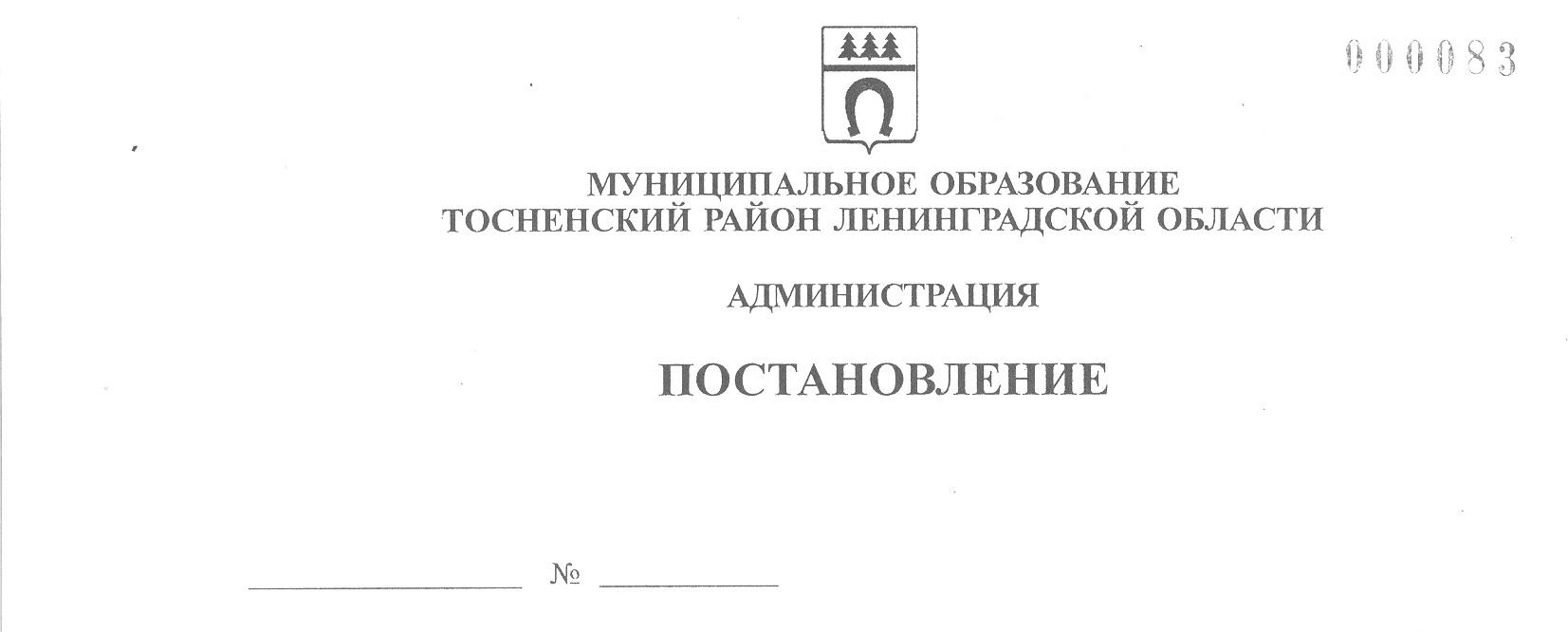 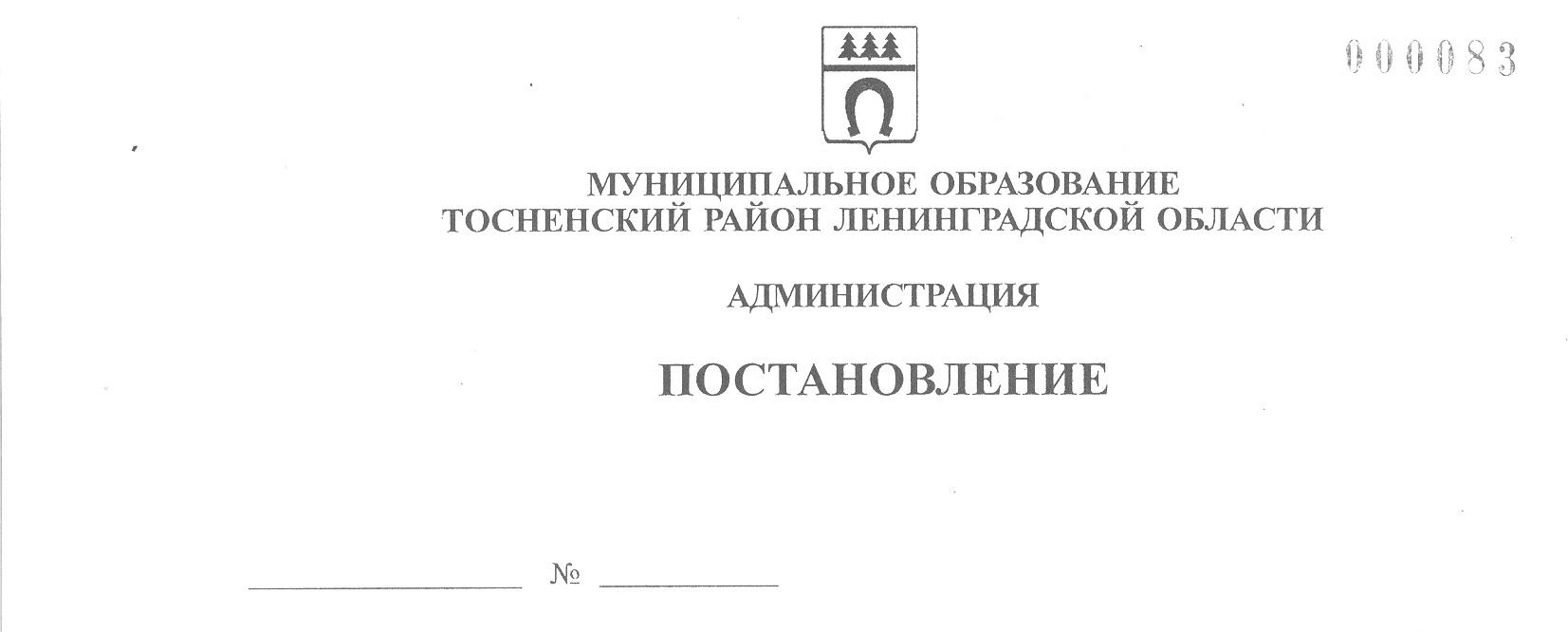       22.12.2021                            3030-паО внесении изменений в муниципальную программу«Развитие коммунальной инфраструктуры, дорожногохозяйства и благоустройства территорий Тосненскогогородского поселения Тосненского района Ленинградской области»	В связи с уточнением средств субсидии из областного бюджета Ленинградской     области, перераспределением экономии средств бюджета Тосненского городского поселения Тосненского района Ленинградской области, с вступлением в силу постановления Правительства Российской Федерации от 13.09.2021 № 1550 «Об утверждении Правил взаимодействия единого оператора газификации, регионального оператора газификации, органов государственной власти субъектов Российской Федерации, органов публичной власти федеральных территорий и газораспределительных организаций, привлекаемых единым оператором газификации или региональным оператором газификации, при реализации мероприятий межрегиональных и региональных программ газификации жилищно-коммунального хозяйства, промышленных и иных организаций», обращением муниципального казенного учреждения «Управление зданиями, сооружениями и объектами внешнего благоустройства» Тосненского городского поселения Тосненского района     Ленинградской области от 08.11.2021 № 1259/06, в соответствии с Положением о бюджетном процессе в Тосненском городском поселении Тосненского  муниципального района Ленинградской области, утвержденным решением совета депутатов Тосненского       городского поселения Тосненского района Ленинградской области от 16.08.2017 № 111    (с учетом изменений, внесенных решением совета депутатов Тосненского городского поселения Тосненского района Ленинградской области от 26.05.2020 № 48), руководствуясь Порядком разработки, утверждения, изменения, реализации и оценки эффективности муниципальных программ муниципального образования Тосненский район Ленинградской области и Тосненского городского поселения Тосненского района Ленинградской области, утвержденным постановлением администрации муниципального образования         Тосненский район Ленинградской области от 06.11.2018 № 2647-па, Перечнем муниципальных программ Тосненского городского поселения Тосненского района Ленинградской области, утвержденным постановлением администрации муниципального образования Тосненский район Ленинградской области от 27.03.2019 № 449-па, исполняя полномочия администрации Тосненского городского поселения Тосненского муниципального района Ленинградской области на основании статьи 13 Устава Тосненского городского поселения Тосненского муниципального района Ленинградской области и статьи 25 Устава муниципального образования Тосненский район Ленинградской области, администрация муниципального образования Тосненский район Ленинградской областиПОСТАНОВЛЯЕТ:	1. Внести в постановление администрации муниципального образования Тосненский район Ленинградской области от 13.12.2018 № 3086-па «Об утверждении муниципальной программы «Развитие коммунальной инфраструктуры, дорожного хозяйства        и благоустройства территорий Тосненского городского поселения Тосненского района Ленинградской области» (с учетом изменений, внесенных постановлениями администрации муниципального образования Тосненский район Ленинградской области                    от 12.04.2019 № 582-па, от 17.09.2019 № 1600-па, от 22.11.2019 № 2076-па, от 19.03.2020 № 454-па, от 17.08.2020 № 1473-па, от 05.11.2020 № 2079-па, от 23.11.2020 № 2248-па,     от 23.03.2021 № 584-па, от 01.06.2021 № 1171-па, от 24.09.2021 № 2231-па) следующие изменения:	1.1. Приложение к постановлению изложить в новой редакции (приложение).	2. Комитету по жилищно-коммунальному хозяйству и благоустройству администрации муниципального образования Тосненский район Ленинградской области направить в пресс-службу комитета по организационной работе, местному самоуправлению, межнациональным и межконфессиональным отношениям администрации муниципального образования Тосненский район Ленинградской области настоящее постановление для опубликования и обнародования в порядке, установленном Уставом Тосненского городского поселения Тосненского муниципального района Ленинградской области.	3. Пресс-службе комитета по организационной работе, местному самоуправлению, межнациональным и межконфессиональным отношениям администрации муниципального образования Тосненский район Ленинградской области опубликовать и обнародовать настоящее постановление в порядке, установленном Уставом Тосненского городского   поселения Тосненского муниципального района Ленинградской области.	4. Контроль за исполнением постановления возложить на заместителя главы        администрации муниципального образования Тосненский район Ленинградской области Горленко С.А.И. о. главы администрации							             И.Ф. ТычинскийБатарина Елена Васильевна, 8(81361)3325018 гвПриложениек постановлению администрациимуниципального образованияТосненский район Ленинградской областиот  22.12.2021 № 3030-паМУНИЦИПАЛЬНАЯ ПРОГРАММА«Развитие коммунальной инфраструктуры, дорожного хозяйства и благоустройства территорий Тосненского городского поселенияТосненского района Ленинградской области»ПАСПОРТ МУНИЦИПАЛЬНОЙ ПРОГРАММЫ«Развитие коммунальной инфраструктуры, дорожного хозяйстваи благоустройства территорий Тосненского городского поселенияТосненского района Ленинградской области»Раздел 1. Характеристика проблем, на решение которых направлена муниципальнаяпрограмма, и оценка сложившейся ситуации	Настоящая муниципальная программа «Развитие коммунальной инфраструктуры, дорожного хозяйства и благоустройства территорий Тосненского городского поселения Тосненского района Ленинградской области» (далее – программа) включает в себя комплекс мероприятий, направленных на содержание и развитие сферы жилищно-коммунального хозяйства с целью устойчивого и надежного функционирования коммунальной инфраструктуры Тосненского городского поселения Тосненского района Ленинградской области, а также обеспечение комфортных и безопасных условий проживания населения на территории поселения.	Детальный анализ состояния, основных проблем и прогнозы развития в разрезе    отраслей коммунальной и инженерной инфраструктуры представлены в соответствующих разделах подпрограмм настоящей муниципальной программы.Раздел 2. Приоритеты, цели и задачи муниципальной программыПриоритеты в сфере развития коммунальной инфраструктуры, дорожного хозяйства и благоустройства территорий Тосненского городского поселения Тосненского района Ленинградской области сформированы в соответствии со Стратегией социально-экономического развития Ленинградской области до 2030 года, принятой областным     законом Ленинградской области от 08.08.2016 № 76-оз, а также в соответствии со Стратегическим планом социально-экономического развития муниципального образования      Тосненский район Ленинградской области до 2020 года, утвержденным решением совета депутатов 1-го созыва муниципального образования Тосненский район Ленинградской области от 25.06.2008 № 167.	Одним из направлений социально-экономического развития является строительство и развитие инженерной инфраструктуры. Приоритетными направлениями действий в области строительства и развития инженерной инфраструктуры являются:	- повышение эффективности и надежности работы объектов газоснабжения, теплоснабжения;	- повышение эффективности функционирования системы водоснабжения, водоотведения;	- совершенствование и развитие сети основных муниципальных автодорог общего пользования, ликвидация на них очагов аварийности и улучшение инженерного обустройства для обеспечения безопасного пропуска транспортных потоков;	- приведение территорий в надлежащее состояние в части благоустроенности, озеленения, функциональности и безопасности среды проживания населения с учетом требований современных норм и правил.	Главной целью муниципальной программы является обеспечение условий безопасного и комфортного проживания населения на территории Тосненского городского поселения Тосненского района Ленинградской области.	Для достижения указанной цели необходимо обеспечить решение следующих задач:	- газификация природным газом индивидуального жилого фонда в Тосненском     городском поселении Тосненского района Ленинградской области;	- модернизация и развитие систем водоснабжения и водоотведения в Тосненском городском поселении Тосненского района Ленинградской области;	- модернизация улично-дорожной сети Тосненского городского поселения Тосненского района Ленинградской области;	- формирование условий для безопасной, комфортной, эстетически привлекательной среды для проживания населения на территории Тосненского городского поселения       Тосненского района Ленинградской области.Раздел 3. Ожидаемые результаты реализации муниципальной программы	Показателями решения задач программы являются ожидаемые результаты четырех подпрограмм, которые подробно описаны в разрезе каждой подпрограммы.	Ожидаемые результаты реализации муниципальной программы к концу 2024 года описаны в соответствующих подпрограммах.	Реализация программы осуществляется в 2019-2024 годах, этапы – конец финансового года.Раздел 4. Основные мероприятия в составе муниципальной программы	Муниципальная программа направлена на комплексное решение проблем в сфере коммунальной и инженерной инфраструктуры Тосненского городского поселения          Тосненского района Ленинградской области. Основные мероприятия муниципальной   программы сгруппированы в подпрограммы, каждая из которых направлена на решение конкретной задачи муниципальной программы. Решение задач муниципальной программы обеспечивает достижение поставленной цели муниципальной программы.	Муниципальная программа состоит из четырех подпрограмм:	- подпрограмма «Газификация индивидуальных жилых домов, расположенных на территории Тосненского городского поселения Тосненского района Ленинградской       области» направлена на повышение уровня газификации индивидуального жилого фонда в Тосненском городском поселении Тосненского района Ленинградской области и обеспечение стабильного, бесперебойного предоставления услуг газоснабжения потребителю;	- подпрограмма «Обеспечение населения Тосненского городского поселения         Тосненского района Ленинградской области питьевой водой» реализуется для гарантированного обеспечения населения Тосненского городского поселения Тосненского района     Ленинградской области питьевой водой;	- подпрограмма «Развитие автомобильных дорог Тосненского городского поселения Тосненского района Ленинградской области» направлена на совершенствование развития улично-дорожной сети Тосненского городского поселения Тосненского района Ленинградской области;	- подпрограмма «Благоустройство территории Тосненского городского поселения Тосненского района Ленинградской области» направлена на создание безопасной, комфортной, эстетически привлекательной среды для проживания населения на территории Тосненского городского поселения Тосненского района Ленинградской области.	Решение задач программы достигается путем проведения основных мероприятий подпрограмм, указанных в плане основных мероприятий муниципальной программы в приложении к программе.	Более детально сведения о мероприятиях, включенных в основные мероприятия, определены в детальном плане-графике реализации муниципальной программы, утверждаемом постановлением администрации муниципального образования Тосненский район Ленинградской области.Раздел 5. Ресурсное (финансовое) обеспечение муниципальной программы	Объем финансирования программы в 2019-2024 годах составит 2 329 344,923 тыс. руб., в том числе: бюджет Тосненского городского поселения Тосненского района Ленинградской области – 1 494 840,777 тыс. руб., областной бюджет Ленинградской области –  833 992,913 тыс. руб., федеральный бюджет РФ – 511,233 тыс. руб.	2019 год составит 285 336,597 тыс. руб., в том числе: бюджет Тосненского городского поселения Тосненского района Ленинградской области – 184 322,527 тыс. руб.,     областной бюджет Ленинградской области – 101 014,070 тыс. руб.	2020 год составит 475 680,733 тыс. руб., в том числе: бюджет Тосненского городского поселения Тосненского района Ленинградской области – 207 726,349 тыс. руб.,    областной бюджет Ленинградской области – 267 954,384 тыс. руб.	2021 год составит 221 595,793 тыс. руб., в том числе: бюджет Тосненского городского поселения Тосненского района Ленинградской области – 170 584,741 тыс. руб.,     областной бюджет Ленинградской области – 50 499,819 тыс. руб., федеральный бюджет РФ – 511,233 тыс. руб.2022 год составит 714 164,990 тыс. руб., в том числе: бюджет Тосненского городского поселения Тосненского района Ленинградской области – 494 025,520 тыс. руб.,     областной бюджет Ленинградской области – 220 139,470 тыс. руб.	2023 год составит 413 382,900 тыс. руб., в том числе: бюджет Тосненского городского поселения Тосненского района Ленинградской области – 218 997,730 тыс. руб.,     областной бюджет Ленинградской области – 194 385,170 тыс. руб.	2024 год составит 219 183,910 тыс. руб., в том числе: бюджет Тосненского городского поселения Тосненского района Ленинградской области – 219 183,910 тыс. руб.,     областной бюджет Ленинградской области – 0,00 тыс. руб.	Источниками финансирования программы являются средства бюджета Тосненского городского поселения Тосненского района Ленинградской области, средства областного бюджета Ленинградской области.	Объем финансирования программы в 2019-2024 годах в разрезе основных мероприятий подпрограмм по годам представлен в плане основных мероприятий муниципальной программы в приложении к программе.	Объемы финансирования ежегодно уточняются в соответствии с областными        законами и нормативными правовыми актами Правительства Ленинградской области.МУНИЦИПАЛЬНАЯ ПОДПРОГРАММА«Газификация индивидуальных жилых домов, расположенныхна территории Тосненского городского поселенияТосненского района Ленинградской области»ПАСПОРТ МУНИЦИПАЛЬНОЙ ПОДПРОГРАММЫ«Газификация индивидуальных жилых домов, расположенных на территорииТосненского городского поселения Тосненского района Ленинградской области»Раздел 1. Характеристика проблем, на решение которых направлена муниципальная подпрограмма, и оценка сложившейся ситуации	Газоснабжение Тосненского городского поселения Тосненского района Ленинградской области природным газом осуществляется от Единой системы газоснабжения       России. Поставщиком природного газа в Северо-Западном федеральном округе является ООО «Газпром межрегионгаз Санкт-Петербург», газораспределительной организацией – АО «Газпром газораспределение Ленинградская область».	АО «Газпром газораспределение Ленинградская область» – ведущая организация Ленинградской области, осуществляющая транспортировку природного газа потребителям, в том числе проектирование, строительство, наладку и сдачу «под ключ» объектов газоснабжения, обеспечивающая безопасную и бесперебойную эксплуатацию систем    газоснабжения и реализующая крупномасштабные планы газификации региона.	По состоянию на 01.01.2019 на территории частного сектора Тосненского городского поселения Тосненского района Ленинградской области протяженность построенных     и введенных в эксплуатацию газораспределительных сетей составляет 75,1 км, в том    числе введенных в эксплуатацию с 2015 по 2018 годы – 11,45 км.	Уровень газификации индивидуального жилого фонда на территории Тосненского городского поселения Тосненского района Ленинградской области составляет 64%, в том числе по г. Тосно – 94%.	Данные о газификации индивидуального жилого фонда на территории Тосненского городского поселения Тосненского района Ленинградской области по состоянию на 01.01.2019:	Проблемы газификации Тосненского городского поселения Тосненского района Ленинградской области во многом связаны с насыщенностью территорий инженерными коммуникациями и плотной застройкой земельных участков индивидуальных жилых     домов, что затрудняет составление схем газификации, а также влечет за собой увеличение расходов на прокладку внутрипоселковых газопроводов.	Настоящая подпрограмма разработана для возможности комплексного решения целей и задач в сфере газификации индивидуальных жилых домов Тосненского городского поселения Тосненского района Ленинградской области.	Муниципальная подпрограмма предусматривает разработку проектно-сметной документации, строительство газораспределительных сетей, техническое обслуживание и ремонт.Раздел 2. Приоритеты, цели и задачи муниципальной подпрограммы	В целях повышения социально-экономического уровня и качества жизни населения Тосненского городского поселения Тосненского района Ленинградской области, в рамках реализации муниципальной подпрограммы планируется дальнейшее расширение сети    газораспределения и газопотребления, направленное в первую очередь на повышение уровня газификации Тосненского городского поселения Тосненского района Ленинградской области.	Дальнейшее развитие газораспределения и газопотребления способствует проведению работ по расширению газовых сетей по частному сектору, что приведёт к дальнейшему росту уровня благоустройства индивидуальных жилых домов, улучшению социально-экономических условий жизни населения и улучшению экологической обстановки.	Главной целью муниципальной подпрограммы является газификация природным газом индивидуального жилого фонда в Тосненском городском поселении Тосненского района Ленинградской области.	Для достижения указанной цели необходимо обеспечить решение следующей задачи:	- обеспечение природным газом индивидуальных жилых домов, расположенных    на территории Тосненского городского поселения Тосненского района Ленинградской  области в целях отопления, пищеприготовления и горячего водоснабжения, а также обеспечение стабильности и надежности работы объектов газоснабжения.Раздел 3. Ожидаемые результаты реализации подпрограммы	Ожидаемые результаты реализации подпрограммы к концу 2024 года указаны          в паспорте муниципальной подпрограммы.	Реализация подпрограммы осуществляется в 2019-2024 годах, этапы – конец финансового года.Раздел 4. Основные мероприятия в составе муниципальной подпрограммы	4.1. Для решения задачи подпрограмма включает следующие основные мероприятия:	4.1.1. Организация газоснабжения.	Более детально сведения о мероприятиях, включенных в основные мероприятия, определены в детальном плане-графике реализации муниципальной программы, утверждаемом постановлением администрации муниципального образования Тосненский район Ленинградской области.Раздел 5. Ресурсное (финансовое) обеспечение муниципальной подпрограммы	Объем финансирования подпрограммы в 2019-2024 годах составит 50 858,480 тыс. руб., в том числе: бюджет Тосненского городского поселения Тосненского района Ленинградской области – 23 963,860 тыс. руб., областной бюджет Ленинградской области – 26 894,620 тыс. руб.	2019 год составит 17 677,630 тыс. руб., в том числе: бюджет Тосненского городского поселения Тосненского района Ленинградской области – 8 102,860 тыс. руб., областной бюджет Ленинградской области – 9 574,770 тыс. руб.	2020 год составит 19 652,820 тыс. руб., в том числе: бюджет Тосненского городского поселения Тосненского района Ленинградской области – 4 599,000 тыс. руб., областной бюджет Ленинградской области – 15 053,820 тыс. руб.	2021 год составит 4 808,030 тыс. руб., в том числе: бюджет Тосненского городского поселения Тосненского района Ленинградской области – 2 542,00 тыс. руб., областной бюджет Ленинградской области – 2 266,030 тыс. руб.	2022 год составит 3 420,00 тыс. руб., в том числе: бюджет Тосненского городского поселения Тосненского района Ленинградской области – 3 420,00 тыс. руб., областной бюджет Ленинградской области – 0,00 тыс. руб.	2023 год составит 2 600,00 тыс. руб., в том числе: бюджет Тосненского городского поселения Тосненского района Ленинградской области – 2 600,00 тыс. руб., областной бюджет Ленинградской области – 0,00 тыс. руб.	2024 год составит 2 700,00 тыс. руб., в том числе: бюджет Тосненского городского поселения Тосненского района Ленинградской области – 2 700,00 тыс. руб., областной бюджет Ленинградской области – 0,00 тыс. руб.Основным источником финансирования основного мероприятия подпрограммы    являются средства бюджета Тосненского городского поселения Тосненского района      Ленинградской области, средства областного бюджета Ленинградской области.	Объем финансирования подпрограммы в 2019-2024 годах в разрезе основного мероприятия по годам представлен в плане основных мероприятий муниципальной программы в приложении к программе.	Объемы финансирования ежегодно уточняются в соответствии с областными законами и нормативными правовыми актами Правительства Ленинградской области.МУНИЦИПАЛЬНАЯ ПОДПРОГРАММА«Обеспечение населения Тосненского городского поселенияТосненского района Ленинградской области питьевой водой»ПАСПОРТ МУНИЦИПАЛЬНОЙ ПОДПРОГРАММЫ«Обеспечение населения Тосненского городского поселенияТосненского района Ленинградской области питьевой водой»Раздел 1. Характеристика проблем, на решение которых направленамуниципальная подпрограмма, и оценка сложившейся ситуации	1.1. Водоснабжение.	На территории Тосненского городского поселения Тосненского района Ленинградской области расположены 19 населенных пунктов.	Централизованное водоснабжение имеется в 7 населенных пунктах.Общая суммарная производительность централизованных систем водоснабжения составляет 18,5 тыс. м³/сутки. Общая протяженность водопроводных сетей – 64,9 км, из них   40,9 км требуют замены. Обеспеченность населения централизованным водоснабжением в Тосненском городском поселении Тосненского района Ленинградской области составляет 94,5%.	Г. Тосно	Водоснабжение г. Тосно смешанное, осуществляется из двух источников – из скважин подземного водозабора и поверхностного – из реки Невы. Основной объем потребляемой воды питьевого качества в объеме 10-11 тыс. м³/сутки подается от головных водозаборных и водоочистных сооружений, расположенных на р. Неве, по Большому Невскому водоводу протяженностью 31 км. Водовод проложен в основном из напорных железобетонных труб диаметром 900 мм. Из подземного водозабора вода забирается 12 артезианскими скважинами с разрешенным водоотбором до 5,0 тыс. м³/сутки. Вода из подземного водозабора и Большого Невского водовода поступает в резервуары чистой воды на насосной станции второго подъема. На площадке насосной станции имеется два резервуара по 2000 м³ каждый, два резервуара по 9000 м³. Общий запас воды составляет 22 000 м³. В водопроводную сеть города поступает смешанная вода, качество которой соответствует нормативам СанПин 2.1.4.1074-01 «Питьевая вода. Гигиенические требования к качеству воды централизованных систем питьевого водоснабжения. Контроль качества». Из резервуаров чистой воды вода подается в водопроводную сеть города. Общая протяженность водопроводных сетей составляет 48,6 км. На водопроводных сетях имеется 9 отдельно расположенных подкачивающих насосных станций. Для водоснабжения малоэтажной   застройки города установлено 46 водоразборных колонок. Срок службы водопроводных сетей и сооружений – более 30 лет, в связи с этим физический износ составляет 66%.	Для обеспечения надежности водоснабжения г. Тосно необходимо выполнить комплекс работ по ремонту и реконструкции водопроводных сетей г. Тосно.	Для обеспечения централизованным водоснабжением малоэтажной застройки         г. Тосно необходимо расширить имеющуюся водопроводную сеть и проложить новые   водопроводные сети.	Дер. Новолисино	Источник водоснабжения – месторождение подземных вод со среднесуточной подачей воды – 0,15 тыс. м³/сутки. Забор воды осуществляется 1 артезианской скважиной.   Качество воды в подземном горизонте соответствует нормативам СанПин 2.1.4.1074-01 «Питьевая вода. Гигиенические требования к качеству воды централизованных систем питьевого водоснабжения. Контроль качества». Имеются отклонения по содержанию железа и мутности. Протяженность водопроводной сети – 1,2 км, износ сетей – 60%.	Дер. Тарасово, Сидорово, Усадище	Источник водоснабжения – месторождение подземных вод. Водозабор воды осуществляется 4 артскважинами. Среднесуточная подача воды составляет 0,4 тыс. м³/сутки. Вода из скважин подается в резервуар чистой воды емкостью 250 м³, далее – на насосную станцию второго подъема. Вода по качеству имеет отклонения по солям аммония, железу, мутности, окисляемости. На водопроводной насосной станции дер. Тарасово для улучшения качества воды смонтировано оборудование по обезжелезиванию. В 2013 году установлено оборудование по очистке воды от органических соединений. Дополнительно необходимо установить оборудование по очистке воды от солей аммония. Протяженность водопроводных сетей составляет 8,157 км. В 2010 году проведена реконструкция водопроводных сетей дер. Тарасово с полной заменой трубопроводов.	Пос. Ушаки	Источник водоснабжения – месторождение подземных вод. Подземный водозабор состоит из 4 артскважин. Среднесуточная подача воды составляет 0,55 тыс. м³/сутки. На площадке насосной станции второго подъема установлена станция обезжелезивания. Имеется 2 резервуара чистой воды по 250 м³ каждый. Протяженность водопроводных сетей – 6,6 км. Вода в подземном горизонте имеет отклонения  по железу, мутности,  окисляемости, по содержанию солей аммония.	Для улучшения качества питьевой воды необходимо выполнить реконструкцию водопроводной насосной станции.	Дер. Георгиевское	Имеется одна артезианская скважина. Качество воды не соответствует нормативам СанПин 2.1.4.1074-01 «Питьевая вода. Гигиенические требования к качеству воды централизованных систем питьевого водоснабжения. Контроль качества». Вода из скважины   используется как техническая вода.	Население обеспечивается водой из шахтных колодцев.	В дер. Авати, Георгиевское, Горка, Гутчево, Еглизи, Жары, Красный Латыш, Мельница, Примерное, Рублево, пос. Строение, с. Ушаки централизованное водоснабжение отсутствует. Обеспечение населения питьевой водой осуществляется из шахтных колодцев и индивидуальных скважин.	Основные проблемы в системах водоснабжения:	- неудовлетворительное техническое состояние системы Большого Невского водопровода;	- несоответствие ряда источников подземного горизонта нормативным требованиям;	- повышенная аварийность на водопроводных сетях;	- большой износ основных фондов;	- неполный охват населения централизованным водоснабжением;	- ухудшение качества воды, происходящее в результате неудовлетворительного    санитарно-технического состояния водопроводных сетей.	1.2. Водоотведение.	На территории Тосненского городского поселения Тосненского района Ленинградской области имеются 4 системы централизованного водоотведения суммарной проектной мощностью 14,0 тыс. м³/сутки. В г. Тосно мощность канализационных очистных сооружений составляет 12,0 тыс. м³/сутки, в дер. Новолисино – 0,2 тыс. м³/сутки, в дер. Тарасово – 0,4 тыс. м³/сутки, в пос. Ушаки – 1,4 тыс. м3/сутки.	Общая протяженность сетей хозяйственно-бытовой канализации составляет 53,56 км, из которых 31,2 км нуждаются в замене. Обеспечение населения централизованным водоотведением составляет 90,8%.	В г. Тосно централизованное водоотведение осуществляется от микрорайонов и кварталов капитальной застройки. Хозяйственно-бытовые стоки собираются тремя канализационными станциями и подаются на канализационные очистные сооружения г. Тосно. Проектная мощность очистных сооружений – 12,0 тыс. м³/сутки. Очистные сооружения построены в 1977 году. С 2006 года проводится реконструкция канализационных очистных сооружений с целью увеличения производительности до 21,0 тыс. м³/сутки и улучшения качества очистки канализационных стоков. В 2015 году завершен первый пусковой комплекс, пуск в эксплуатацию которого позволил увеличить пропускную способность очистных сооружений до 21,0 тыс. м³/сутки. Реконструкция второй очереди предусматривает повышение качества очистки стоков. Протяженность сетей канализации составляет 45,880 м. Износ составляет 54%.	В дер. Новолисино централизованное водоотведение осуществляется от кварталов капитальной застройки. Стоки по самотечному коллектору направляются на канализационные очистные сооружения мощностью 0,2 тыс. м³/сутки. Очистные сооружения находятся в работоспособном состоянии. Железобетонные конструкции емкостных резервуаров, зданий, трубопроводов и технологическое оборудование требуют ремонта. Технологическая схема устарела. Протяженность канализационных сетей составляет 1,1 км. Износ составляет 75%.	В дер. Тарасово централизованное водоотведение осуществляется от квартала капитальной застройки. Стоки по самотечному коллектору направляются на канализационные очистные сооружения мощностью 0,4 тыс. м³/сутки. Очистные сооружения находятся       в работоспособном состоянии. Технологическая схема устарела. Отсутствуют узлы по снижению азота, фосфора, обезвоживания осадка и узел глубокой очистки механических решеток. Остаточное содержание загрязнений превышает установленные нормы, допустимые для сброса. Необходимо проведение реконструкции канализационных очистных сооружений. Протяженность сетей канализации составляет 3,976 км. Износ составляет 78%.	В пос. Ушаки централизованное водоотведение осуществляется от микрорайона капитальной застройки. Стоки по напорному коллектору направляются на канализационные очистные сооружения мощностью 1,4 тыс. м³/сутки. Очистные сооружения построены в 1986 году. За период эксплуатации износ сооружений составляет до 70%. Технологическая схема морально устарела. В ней нет узлов по снижению азота, фосфора, обезвоживания осадка, узла глубокой очистки механических решеток. Остаточное содержание загрязнений превышает установленные нормы, допустимые для сброса. Требуется проведение реконструкции очистных сооружений. Протяженность канализационных сетей составляет 2,4 км, износ составляет 70%.	В дер. Авати, Георгиевское, Горка, Гутчево, Еглизи, Жары, Красный Латыш, Мельница, Примерное, Рублево, пос. Строение, с. Ушаки централизованное водоотведение    отсутствует.	Основные проблемы в системе водоотведения:	- несоответствие работы канализационных очистных сооружений дер. Тарасово, пос. Ушаки, дер. Новолисино нормативным требованиям по качеству очистки стоков;	- высокая степень износа канализационных сетей и очистных сооружений в дер. Новолисино, пос. Ушаки, дер. Тарасово;	- существующие технологии очистки сточных вод в дер. Тарасово, дер. Новолисино, пос. Ушаки не отвечают современным нормативным требованиям;	- повышенная аварийность на сетях канализации;	- неполный охват населения централизованным водоотведением.Раздел 2. Приоритеты, цели и задачи муниципальной подпрограммы	В целях повышения социально-экономического уровня и качества жизни населения Тосненского городского поселения Тосненского района Ленинградской области, в рамках реализации муниципальной подпрограммы планируется дальнейшее расширение сети водоснабжения и водоотведения, направленное в первую очередь на увеличение доли обеспечения населения централизованным водоснабжением и водоотведением Тосненского городского поселения Тосненского района Ленинградской области.	Дальнейшее развитие сети водоснабжения и водоотведения, а также обеспечение стабильного функционирования централизованных систем водоснабжения и водоотведения способствует проведению работ по расширению вышеуказанных сетей по Тосненскому городскому поселению Тосненского района Ленинградской области, что приведёт        к увеличению доли обеспеченности населения централизованными услугами водоснабжения и водоотведения, повышению качества предоставления коммунальных услуг населению по водоснабжению и водоотведению, улучшению социально-экономических условий жизни населения и улучшению экологической обстановки.	Главной целью муниципальной подпрограммы является модернизация и развитие систем водоснабжения и водоотведения в Тосненском городском поселении Тосненского района Ленинградской области.	Для достижения указанной цели необходимо обеспечить решение следующих задач:	- увеличение обеспеченности населения централизованными услугами водоснабжения и водоотведения;	- повышение качества предоставления коммунальных услуг населению по водоснабжению и водоотведению;	- повышение надежности функционирования систем водоснабжения и водоотведения.Раздел 3. Ожидаемые результаты реализации подпрограммы	Ожидаемые результаты реализации подпрограммы к концу 2024 года указаны          в паспорте муниципальной подпрограммы.	Реализация подпрограммы осуществляется в 2019-2024 годах, этапы – конец финансового года.Раздел 4. Основные мероприятия в составе муниципальной подпрограммы	4.1. Для решения задач подпрограмма включает следующие основные мероприятия:	4.1.1. Развитие и поддержка объектов инженерных коммуникаций.Более детально сведения о мероприятиях, включенных в основные мероприятия, определены в детальном плане-графике реализации муниципальной программы, утверждаемом постановлением администрации муниципального образования Тосненский район Ленинградской области.Раздел 5. Ресурсное (финансовое) обеспечение муниципальной подпрограммы	Объем финансирования подпрограммы в 2019-2024 годах составит 486 948,360 тыс. руб., в том числе: бюджет Тосненского городского поселения Тосненского района Ленинградской области – 40 041,420 тыс. руб., областной бюджет Ленинградской области – 446 906,940 тыс. руб.	2019 год составит 101 550,730 тыс. руб., в том числе: бюджет Тосненского городского поселения Тосненского района Ленинградской области – 15 719,330 тыс. руб.,       областной бюджет Ленинградской области – 85 831,400 тыс. руб.2020 год составит 217 573,830 тыс. руб., в том числе: бюджет Тосненского городского поселения Тосненского района Ленинградской области – 10 349,000 тыс. руб., областной бюджет Ленинградской области – 207 224,830 тыс. руб.2021 год составит 36 844,900 тыс. руб., в том числе: бюджет Тосненского городского поселения Тосненского района Ленинградской области – 2 018,290 тыс. руб., областной бюджет Ленинградской области – 34 826,610 тыс. руб.	2022 год составит 130 978,900 тыс. руб., в том числе: бюджет Тосненского городского поселения Тосненского района Ленинградской области – 11 954,800 тыс. руб.,       областной бюджет Ленинградской области – 119 024,100 тыс. руб.2023 год составит 0,0 тыс. руб., в том числе: бюджет Тосненского городского поселения Тосненского района Ленинградской области – 0,0 тыс. руб., областной бюджет     Ленинградской области – 0,0 тыс. руб.2024 год составит 0,0 тыс. руб., в том числе: бюджет Тосненского городского поселения Тосненского района Ленинградской области – 0,0 тыс. руб., областной бюджет     Ленинградской области – 0,0 тыс. руб.Источниками финансирования основного мероприятия подпрограммы являются средства бюджета Тосненского городского поселения Тосненского района Ленинградской области, средства областного бюджета Ленинградской области.	Объем финансирования программы в 2019-2024 годах в разрезе основного мероприятия по годам представлен в плане основных мероприятий муниципальной программы       в приложении к программе.	Объемы финансирования ежегодно уточняются в соответствии с областными        законами и нормативными правовыми актами Правительства Ленинградской области.МУНИЦИПАЛЬНАЯ ПОДПРОГРАММА«Развитие автомобильных дорог Тосненского городского поселенияТосненского района Ленинградской области»ПАСПОРТ МУНИЦИПАЛЬНОЙ ПОДПРОГРАММЫ«Развитие автомобильных дорог Тосненского городского поселенияТосненского района Ленинградской области»Раздел 1. Характеристика проблем, на решение которых направленамуниципальная подпрограмма, и оценка сложившейся ситуации	1.1. Общие показатели улично-дорожной сети на территории Тосненского городского поселения Тосненского района Ленинградской области:	Общая протяжённость улиц, площадей, проездов, пешеходных дорожек – 637,982 тыс. м² (140,481 км); с учётом протяжённости дворовых территорий (проездов вдоль многоквартирных домов и подъездов к многоквартирным домам на территории поселения – 175,381 км), из них:	- с усовершенствованным покрытием (асфальтобетон, включая пешеходные дорожки из тротуарной плитки и железобетонных плит) – 270,618 тыс. м2 (45,92 км); с учётом протяжённости дворовых территорий (проездов вдоль многоквартирных домов и подъездов к многоквартирным домам на территории поселения – 80,82 км);	- в песчано-щебёночном исполнении – 198,940 тыс. м2 (45,92 км);	- грунтовый проезд – 168,424 тыс. м2 (39,789 км).	1.2. Искусственные сооружения, расположенные на территории Тосненского городского поселения Тосненского района Ленинградской области:	- автомобильный мост через р. Тосна на ул. Б. Речная г. Тосно; длина сооружения – 60,2 м, ширина – 14,5 м, тротуары с двух сторон по 1,5 м, с металлическим силовым ограждением, год реконструкции – 2013;	- автомобильный мост через р. Тосна на подъезде к дер. Андрианово от областного участка автодороги «Ушаки – Рублёво» км 10. Год строительства – 2003. Отсутствуют подходы к мосту, освещение и асфальтирование проезжей части. Длина моста – 52,98 м; ширина сооружения – 10,22 м;	- пешеходный мост через р. Ушачка в створе улиц Пушкинской и Парковой в           с. Ушаки, длина моста – 9 м, ширина – 5 м, железобетонный. Год постройки неизвестен.	Муниципальные автомобильные дороги, расположенные на территории Тосненского городского поселения Тосненского района Ленинградской области, имеют важное значение не только для поселения муниципального района, Ленинградской области, но и страны в целом, так как являются подъездами либо съездами федеральных и региональных автодорог. Муниципальные автодороги обеспечивают жизнедеятельность г. Тосно и других населённых пунктов поселения. За последние годы значение муниципальных автодорог значительно возросло в связи с увеличением плотности перевозок грузов и увеличением количества автотранспорта, находящегося в личной собственности.	Из общей протяжённости автомобильных дорог муниципального значения дороги    с усовершенствованным покрытием составляют 33%, 67% – автодороги, тип покрытия   которых переходный (песчано-щебёночное покрытие либо грунтовое).	В настоящее время одним из наиболее существенных инфраструктурных ограничений является несоответствие уровня развития муниципальных автодорог темпам социально-экономического развития Тосненского городского поселения Тосненского района    Ленинградской области. Высокие темпы роста спроса на автомобильные перевозки, численности автотранспортных средств и уровня автомобилизации не сопровождаются соответствующими темпами развития дорожной сети. Уровень развития муниципальных автодорог не в полной мере отвечает потребностям населения поселения. Это связано с несколькими причинами: низкий уровень автодорог в асфальтобетонном исполнении; большой процент автодорог, не соответствующих техническим параметрам, требующим незамедлительного вмешательства по ремонту, капитальному ремонту либо реконструкции; низкий уровень инженерного оборудования и обустройства муниципальных автодорог      (пешеходными переходами, тротуарами, техническими средствами организации дорожного движения и пр.): мосты нуждаются в реконструкции либо ремонте; из-за отсутствия  дорог в твёрдом покрытии в весенний и осенние периоды проезд по автодорогам в грунтовом исполнении к населённым пунктам, социальным объектам затруднителен в связи    с тем, что часть автодорог более 10 лет не ремонтировалась. Средств, выделяемых для ликвидации недоремонта, крайне недостаточно.	Проблема аварийности, связанной с автомобильным транспортом и несоответствием дорожно-транспортной инфраструктуры потребностям общества в безопасном дорожном движении, крайне низкой дисциплиной участников дорожного движения, приобрела особую остроту. Наиболее многочисленной и самой уязвимой группой участников дорожного движения являются пешеходы. И одной из основных проблем, обеспечивающих    развитие автомобильных дорог на территории Тосненского городского поселения Тосненского района Ленинградской области, является недофинансирование данного направления как из бюджета Тосненского городского поселения Тосненского района Ленинградской области, так и из бюджета Ленинградской области и федерального бюджета.Раздел 2. Приоритеты, цели и задачи муниципальной подпрограммы	В целях повышения социально-экономического уровня и качества жизни населения Тосненского городского поселения Тосненского района Ленинградской области, в рамках реализации муниципальной подпрограммы планируется дальнейшее увеличение качества состояния и развития улично-дорожной сети Тосненского городского поселения Тосненского района Ленинградской области.	Главной целью муниципальной подпрограммы является модернизация улично-дорожной сети Тосненского городского поселения Тосненского района Ленинградской области.	Для достижения указанной цели необходимо обеспечить решение следующих задач:	- сохранение и повышение транспортно-эксплуатационного состояния улично-дорожной сети за счёт проведения полного комплекса работ по ремонту автодорог, подъездов к многоквартирным домам и проездов вдоль многоквартирных домов с проведением работ по благоустройству;	- улучшение технического состояния существующей улично-дорожной сети за счёт увеличения объёмов работ по ремонту и капитальному ремонту автомобильных автодорог;	- ликвидация узких мест за счёт строительства и реконструкции мостовых переходов;	- устранение мест концентрации дорожно-транспортных происшествий;	- обеспечение связи населённых пунктов, имеющих перспективы развития по автомобильным дорогам с твёрдым покрытием, для обеспечения их транспортной доступности и улучшения жизни сельского и городского населения на территории поселения; совершенствование управления дорожным направлением на территории Тосненского городского поселения Тосненского района Ленинградской области;	- разработка проектов организации дорожного движения по территории Тосненского городского поселения Тосненского района Ленинградской области, в том числе в части установки искусственных неровностей на муниципальных автодорогах общего пользования на территории Тосненского городского поселения Тосненского района Ленинградской области и сопутствующих дорожных знаков постоянной дислокации;	- обеспечение безопасного пропуска транспортных потоков.Раздел 3. Ожидаемые результаты реализации подпрограммы	Ожидаемые результаты реализации подпрограммы к концу 2024 года указаны          в паспорте муниципальной подпрограммы.	Реализация подпрограммы осуществляется в 2019-2024 годах, этапы – конец финансового года.Раздел 4. Основные мероприятия в составе муниципальной подпрограммы	4.1. Для решения задач подпрограмма включает следующие основные мероприятия:	4.1.1. Строительство и реконструкция автомобильных дорог общего пользования местного значения, расположенных на территории Тосненского городского поселения  Тосненского района Ленинградской области, и иные расходы, предусмотренные строительством и реконструкцией.	4.1.2. Содержание, капитальный ремонт и ремонт автомобильных дорог общего пользования местного значения, дворовых территорий многоквартирных домов, проездов к дворовым территориям многоквартирных домов, расположенных на территории Тосненского городского поселения Тосненского района Ленинградской области.Более детально сведения о мероприятиях, включенных в основные мероприятия, определены в детальном плане-графике реализации муниципальной программы, утверждаемом постановлением администрации муниципального образования Тосненский район Ленинградской области.Раздел 5. Ресурсное (финансовое) обеспечение муниципальной подпрограммы	Объем финансирования подпрограммы в 2019-2024 годах составит 573 389,148 тыс. руб., в том числе: бюджет Тосненского городского поселения Тосненского района Ленинградской области – 213 449,597 тыс. руб., областной бюджет Ленинградской области – 359 939,551 тыс. руб.	2019 год составит 29 580,900 тыс. руб., в том числе: бюджет Тосненского городского поселения Тосненского района Ленинградской области – 23 973,000 тыс. руб., областной бюджет Ленинградской области – 5 607,900 тыс. руб.	2020 год составит 62 744,591 тыс. руб., в том числе: бюджет Тосненского городского поселения Тосненского района Ленинградской области – 17 068,857 тыс. руб., областной бюджет Ленинградской области –  45 675,734 тыс. руб.	2021 год составит 26 398,297 тыс. руб., в том числе: бюджет Тосненского городского поселения Тосненского района Ленинградской области – 13 242,920 тыс. руб., областной бюджет Ленинградской области – 13 155,377 тыс. руб.2022 год составит 165 531,390 тыс. руб., в том числе: бюджет Тосненского городского поселения Тосненского района Ленинградской области – 64 416,020 тыс. руб., областной бюджет Ленинградской области – 101 115,370 тыс. руб.2023 год составит 243 333,970 тыс. руб., в том числе: бюджет Тосненского городского поселения Тосненского района Ленинградской области – 48 948,800 тыс. руб., областной бюджет Ленинградской области – 194 385,170 тыс. руб.2024 год составит 45 800,00 тыс. руб., в том числе: бюджет Тосненского городского поселения Тосненского района Ленинградской области – 45 800,00 тыс. руб., областной бюджет Ленинградской области – 0,0 тыс. руб.	Источниками финансирования основных мероприятий подпрограммы являются средства бюджета Тосненского городского поселения Тосненского района Ленинградской области, средства областного бюджета Ленинградской области.	Объем финансирования программы в 2019-2024 годах в разрезе основных мероприятий по годам представлен в плане основных мероприятий муниципальной программы в приложении к программе.	Объемы финансирования ежегодно уточняются в соответствии с областными законами и нормативными правовыми актами Правительства Ленинградской области.МУНИЦИПАЛЬНАЯ ПОДПРОГРАММА«Благоустройство территории Тосненского городского поселенияТосненского района Ленинградской области»ПАСПОРТ МУНИЦИПАЛЬНОЙ ПОДПРОГРАММЫ«Благоустройство территории Тосненского городского поселенияТосненского района Ленинградской области»Раздел 1. Характеристика проблем, на решение которых направленамуниципальная подпрограмма, и оценка сложившейся ситуации	Благоустройство территории муниципального образования представляет собой комплекс мероприятий, направленных на создание благоприятных, здоровых и культурных условий жизни, трудовой деятельности и досуга населения в границах поселения, осуществляемых органами местного самоуправления, физическими и юридическими лицами. Необходимость благоустройства территорий, в том числе комплексного, продиктовано на сегодняшний день необходимостью обеспечения проживания людей в более комфортных условиях при постоянно растущем благосостоянии населения.	В последнее время благоустройству территории поселения придается большое значение. Однако существуют факторы, сдерживающие превращение города в многофункциональный, комфортный, эстетически привлекательный город. К некоторым из них следует отнести уровень благоустройства городских территорий.	Для создания комфортных условий проживания населения необходимо иметь хороший уровень благоустроенности жилой среды, прежде всего речь идет о дворовых пространствах жилых кварталов. На данный момент большая часть таких дворовых пространств Тосненского городского поселения Тосненского района Ленинградской области находится не в лучшем состоянии в части озеленения территорий, оформления зонами   отдыха и детскими площадками, функциональности и безопасности среды.	Особого внимания требует уровень благоустроенности внутридворовых территорий. В ближайшее время требуется увеличить количество новых площадок, их необходимо наполнять современным, безопасным, функциональным, эстетически привлекательным игровым оборудованием. Одновременно с этим требуется ликвидировать все старые, морально устаревшие площадки, которые по своему состоянию уже не являются комфортными и безопасными для игр детей.	Назрела необходимость вплотную заняться мероприятиями по приведению системы водоотведения г. Тосно в надлежащее состояние. В силу географического положения города и климатических особенностей региона проблема водоотведения остро стоит как на территориях индивидуальной жилой застройки, так и на территориях многоэтажной жилой застройки г. Тосно.	Для создания гармоничной архитектурно-ландшафтной среды есть потребность в современном цветочном оформлении, в установке элементов вертикального озеленения, металлического ограждения газонов, установке дополнительных скамеек, диванов и урн, малых архитектурных форм, дополнительного силового ограждения.	Часть городских зеленых насаждений находится в запущенном состоянии, деревья и кустарники нуждаются в своевременной подрезке и дополнительном уходе, также необходимо увеличивать площади зеленых насаждений.	Кроме этого, мероприятия по благоустройству необходимо осуществлять совместно с работами по приведению внутридворовых дорог и ливневой канализации в нормативное состояние, решением вопросов недостаточности мест стоянок для личного автотранспорта во внутридворовых территориях и уличного освещения. Все эти вопросы должны решаться в комплексе, поэтому мероприятия подпрограммы неразрывно связаны с мероприятиями, осуществляемыми в рамках других целевых подпрограмм поселения.Раздел 2. Приоритеты, цели и задачи муниципальной подпрограммы	В целях повышения социально-экономического уровня и качества жизни населения Тосненского городского поселения Тосненского района Ленинградской области, в рамках реализации муниципальной подпрограммы планируется осуществить целый комплекс следующих мероприятий:	- благоустройство внутридворовых территорий, включая работы по озеленению,  реконструкции старых зеленых насаждений, обустройству мест отдыха населения, пресечению несанкционированных парковок автотранспорта, устройству пешеходного мощения;	- обустройство современных детских игровых площадок, а также площадок для   занятий спортом для всех возрастных групп населения. На сегодняшний день на территории Тосненского городского поселения Тосненского района Ленинградской области обустроено 96% от необходимого количества таких площадок;	- проведение проектно-изыскательских работ для получения данных, необходимых для дальнейших работ по улучшению водоотведения территорий г. Тосно. Производство работ, направленных на эти цели, с привлечением специализированных организаций;	- мероприятия по комплексному благоустройству территорий поселения, включая работы по содержанию зеленых насаждений, разбивке новых цветников, установке малых архитектурных форм и элементов вертикального озеленения, украшению улиц и площадей к праздничным мероприятиям и поддержанию бесперебойного освещения территорий поселения;	- мероприятия по санитарной очистке территорий поселения.	Главной целью муниципальной подпрограммы является формирование условий для безопасной, комфортной, эстетически привлекательной среды для проживания населения на территории Тосненского городского поселения Тосненского района Ленинградской области.	Для достижения указанной цели необходимо обеспечить решение следующих задач:	- приведение внутридворовых территорий поселения в надлежащий вид в части   состояния проезжих частей, освещенности, благоустроенности, озеленения, функциональности и безопасности среды с учетом требований современных норм и правил;	- увеличение количества детских игровых и спортивных площадок на территории поселения; максимальное удовлетворение потребности разных возрастных групп  населения в играх и занятии спортом на открытом воздухе;	- повышение уровня санитарного и экологического состояния Тосненского городского поселения Тосненского района Ленинградской области;	- изменение внешнего вида территорий Тосненского городского поселения Тосненского района Ленинградской области в сторону повышения эстетической привлекательности и приведения к стилистическому соответствию;	- создание отличного от повседневного, яркого и торжественного облика поселения в преддверии общественных праздников и памятных дат.	Соисполнителем решения вышеуказанных задач является муниципальное казенное учреждение «Управление зданиями, сооружениями и объектами внешнего благоустройства» Тосненского городского поселения Тосненского района Ленинградской области.Раздел 3. Ожидаемые результаты реализации подпрограммы	Ожидаемые результаты реализации подпрограммы к концу 2024 года указаны           в паспорте муниципальной подпрограммы.Реализация подпрограммы осуществляется в 2019-2024 годах, этапы – конец финансового года.Раздел 4. Основные мероприятия в составе муниципальной подпрограммы	4.1. Для решения задач подпрограмма включает следующие основные мероприятия:	4.1.1. Осуществление мероприятий по содержанию (в том числе проектно-изыскательские работы) и развитию объектов благоустройства, организации сбора, вывоза бытовых отходов.	4.1.2. Обеспечение благоустройства территории Тосненского городского поселения Тосненского района Ленинградской области.	Данные расходы направлены на обеспечение деятельности МКУ «Управление    зданиями, сооружениями и объектами внешнего благоустройства». В перечень мероприятий учреждения входят следующие виды работ:	- содержание пешеходных дорожек, площадей, улиц, проездов, муниципальных   автодорог Тосненского городского поселения Тосненского района Ленинградской области;	- содержание улично-дорожной сети территорий индивидуальной жилой застройки;	- содержание детских и спортивных площадок;	- содержание зеленых насаждений (в том числе цветочное оформление и спил      аварийных деревьев);	- содержание малых архитектурных форм;	- содержание памятных мест и кладбищ на территории Тосненского городского   поселения Тосненского района Ленинградской области;	- поддержание надлежащего санитарного состояния территорий, в том числе уборка мусора, вывоз несанкционированных свалок, контроль за соблюдением правил благоустройства.	Более детально сведения о мероприятиях, включенных в основные мероприятия, определены в детальном плане-графике реализации муниципальной программы, утверждаемом постановлением администрации муниципального образования Тосненский район Ленинградской области.Раздел 5. Ресурсное (финансовое) обеспечение муниципальной подпрограммы	Объем финансирования подпрограммы в 2019-2024 годах составит 1 218 148,935 тыс. руб., в том числе: бюджет Тосненского городского поселения Тосненского района Ленинградской области – 1 217 385,900 тыс. руб., областной бюджет Ленинградской области – 251,802 тыс. руб., федеральный бюджет РФ – 511,233 тыс. руб.	2019 год составит 136 527,337 тыс. руб., в том числе: бюджет Тосненского городского поселения Тосненского района Ленинградской области – 136 527,337 тыс. руб.,    областной бюджет Ленинградской области – 0,0 тыс. руб.	2020 год составит 175 709,492 тыс. руб., в том числе: бюджет Тосненского городского поселения Тосненского района Ленинградской области – 175 709,492 тыс. руб.,     областной бюджет Ленинградской области – 0,0 тыс. руб.	2021 год составит 153 544,566 тыс. руб., в том числе: бюджет Тосненского городского поселения Тосненского района Ленинградской области – 152 781,531 тыс. руб.,    областной бюджет Ленинградской области – 251,802 тыс. руб., федеральный бюджет РФ – 511,233 тыс. руб.2022 год составит 414 234,700 тыс. руб., в том числе: бюджет Тосненского городского поселения Тосненского района Ленинградской области – 414 234,700 тыс. руб., областной бюджет Ленинградской области – 0,0 тыс. руб.2023 год составит 167 448,930 тыс. руб., в том числе: бюджет Тосненского городского поселения Тосненского района Ленинградской области – 167 448,930 тыс. руб., областной бюджет Ленинградской области – 0,0 тыс. руб.2024 год составит 170 683,910 тыс. руб., в том числе: бюджет Тосненского городского поселения Тосненского района Ленинградской области – 170 683,910 тыс. руб., областной бюджет Ленинградской области – 0,0 тыс. руб.	Источниками финансирования основных мероприятий подпрограммы являются средства бюджета Тосненского городского поселения Тосненского района Ленинградской области, средства областного бюджета Ленинградской области.	Объем финансирования программы в 2019-2024 годах в разрезе основных мероприятий по годам представлен в плане основных мероприятий муниципальной программы      в приложении к программе.	Объемы финансирования ежегодно уточняются в соответствии с областными законами и нормативными правовыми актами Правительства Ленинградской области.Приложениек муниципальной программеПлан основных мероприятий в составе муниципальной программы «Развитие коммунальной инфраструктуры, дорожного хозяйства и благоустройства территорий Тосненского городского поселения Тосненского района Ленинградской области»Полное наименование муниципальной программыМуниципальная программа «Развитие коммунальной инфраструктуры, дорожного хозяйства и благоустройства территорий Тосненского городского поселения Тосненского района Ленинградской области» (далее – программа)Муниципальная программа «Развитие коммунальной инфраструктуры, дорожного хозяйства и благоустройства территорий Тосненского городского поселения Тосненского района Ленинградской области» (далее – программа)Муниципальная программа «Развитие коммунальной инфраструктуры, дорожного хозяйства и благоустройства территорий Тосненского городского поселения Тосненского района Ленинградской области» (далее – программа)Муниципальная программа «Развитие коммунальной инфраструктуры, дорожного хозяйства и благоустройства территорий Тосненского городского поселения Тосненского района Ленинградской области» (далее – программа)Муниципальная программа «Развитие коммунальной инфраструктуры, дорожного хозяйства и благоустройства территорий Тосненского городского поселения Тосненского района Ленинградской области» (далее – программа)Муниципальная программа «Развитие коммунальной инфраструктуры, дорожного хозяйства и благоустройства территорий Тосненского городского поселения Тосненского района Ленинградской области» (далее – программа)Основание для разработки программы- Федеральный закон от 06.10.2003 № 131-ФЗ «Об общих принципах организации местного самоуправления в Российской Федерации»;- Гражданский кодекс Российской Федерации;- Бюджетный кодекс Российской Федерации;- Федеральный закон от 23.11.2009 № 261-ФЗ «Об энергосбережении и повышении энергетической эффективности и о внесении изменений в отдельные законодательные акты Российской Федерации»;- Федеральный закон от 08.11.2007 № 257-ФЗ «Об автомобильных дорогах и о дорожной деятельности в Российской Федерации и о внесении изменений в отдельные законодательные акты Российской Федерации»;- областной закон Ленинградской области от 21.12.2017 № 82-оз «Об областном бюджете Ленинградской области на 2018 год и на плановый период 2019 и 2020 годов»;- областной закон Ленинградской области от 22.12.2020 № 143-оз «Об областном бюджете Ленинградской области на 2021 год и на плановый период 2022 и 2023 годов»;- постановление Правительства Ленинградской области от 14.11.2013         № 400 «Об утверждении государственной программы Ленинградской области «Обеспечение устойчивого функционирования и развития коммунальной и инженерной инфраструктуры и повышение энергоэффективности       в Ленинградской области»;- постановление Правительства Ленинградской области от 30.11.2015        № 450 «Об утверждении Перечня объектов подпрограммы «Развитие сети автомобильных дорог общего пользования» государственной программы Ленинградской области «Развитие транспортной системы Ленинградской области» и распределения субсидий бюджетам муниципальных образований Ленинградской области на текущий финансовый год и на плановый период за счет средств дорожного фонда Ленинградской области на строительство (реконструкцию), включая проектирование, автомобильных дорог общего пользования местного значения в рамках реализации мероприятий подпрограммы «Развитие сети автомобильных дорог общего пользования» государственной программы Ленинградской области «Развитие транспортной системы Ленинградской области» (с учетом изменений);- постановление Правительства Ленинградской области от 27.12.2017 № 624 «Об утверждении Перечня объектов инвестиций и распределения субсидий из областного бюджета Ленинградской области на текущий финансовый год и на плановый период в целях софинансирования мероприятий по строительству и реконструкции объектов водоснабжения, водоотведения и очистки сточных вод, мероприятий по обеспечению модернизации систем коммунальной инфраструктуры, распределения в 2017 году субсидий из областного бюджета Ленинградской области ресурсоснабжающим организациям, эксплуатирующим объекты водоснабжения и водоотведения, находящиеся в собственности Ленинградской области, на осуществление капитальных вложений в объекты капитального строительства на территории Ленинградской области в рамках основного мероприятия «Содействие развитию инженерных коммуникаций» подпрограммы «Водоснабжение и водоотведение Ленинградской области» государственной программы Ленинградской области «Обеспечение устойчивого функционирования и развития коммунальной и инженерной инфраструктуры и повышение энергоэффективности в Ленинградской области» и признании утратившими силу отдельных постановлений Правительства Ленинградской области» (с учетом изменений);- постановление Правительства Ленинградской области от 25.02.2019 № 66 «О распределении в 2019 году субсидий из областного бюджета Ленинградской области бюджетам муниципальных образований Ленинградской области на мероприятия, направленные на безаварийную работу объектов водоснабжения и водоотведения, в рамках подпрограммы «Водоснабжение и водоотведение Ленинградской области» государственной программы Ленинградской области «Обеспечение устойчивого функционирования и развития коммунальной и инженерной инфраструктуры и повышение энергоэффективности в Ленинградской области» (с учетом изменений);- постановление Правительства Ленинградской области от 12.02.2019 № 40 «О распределении на 2019 год и на плановый период 2020 и 2021 годов субсидий из областного бюджета Ленинградской области бюджетам муниципальных образований Ленинградской области на бюджетные инвестиции в объекты капитального строительства объектов газификации (в том числе проектно-изыскательские работы) собственности муниципальных образований в рамках подпрограммы «Газификация Ленинградской области» государственной программы Ленинградской области «Обеспечение устойчивого функционирования и развития коммунальной и инженерной инфраструктуры и повышение энергоэффективности в Ленинградской области» (с учетом изменений);- постановление Правительства Ленинградской области от 27.12.2019         № 629 «О распределении субсидий бюджетам муниципальных образований Ленинградской области, предоставляемых в 2020 году за счет средств дорожного фонда Ленинградской области, на капитальный ремонт и ремонт автомобильных дорог общего пользования местного значения, имеющих приоритетный социально значимый характер, в рамках реализации мероприятий подпрограммы «Поддержание существующей сети автомобильных дорог общего пользования» государственной программы Ленинградской области «Развитие транспортной системы Ленинградской области»;- постановление Правительства Ленинградской области от 23.03.2020          № 142 «О распределении на 2020 год и на плановый период 2021 и 2022 годов субсидий из областного бюджета Ленинградской области бюджетам муниципальных образований Ленинградской области на бюджетные инвестиции в объекты капитального строительства объектов газификации (в том числе проектно-изыскательские работы) собственности муниципальных образований в рамках подпрограммы «Газификация Ленинградской области» государственной программы Ленинградской области «Обеспечение устойчивого функционирования и развития коммунальной и инженерной инфраструктуры и повышение энергоэффективности в Ленинградской области»   (с учетом изменений);- постановление Правительства Ленинградской области от 29.01.2021 № 36 «О распределении на 2021 год и на плановый период 2022 и 2023 годов субсидии из областного бюджета Ленинградской области бюджетам муниципальных образований Ленинградской области на бюджетные инвестиции в объекты капитального строительства объектов газификации (в том числе проектно-изыскательские работы) собственности муниципальных образований в рамках подпрограммы «Газификация Ленинградской области», утверждении Перечня объектов подпрограммы «Газификация Ленинградской области» государственной программы Ленинградской  области «Обеспечение устойчивого функционирования и развития коммунальной и инженерной инфраструктуры и повышение энергоэффективности в Ленинградской области» и признании утратившим силу постановления Правительства Ленинградской области от 02 ноября 2020 года № 710» (с учетом изменений);- распоряжение Правительства Ленинградской области от 14.07.2020           № 476-р «О распределении в 2020 году из областного бюджета Ленинградской области бюджету Тосненского городского поселения Тосненского района Ленинградской области дотации на поддержку мер по обеспечению сбалансированности бюджетов муниципальных образований Ленинградской области»;- постановление Правительства Ленинградской области от 19.07.2021         № 457 «О внесении изменения в постановление Правительства Ленинградской области от 8 февраля 2021 года № 78 «О распределении субсидий бюджетам муниципальных образований Ленинградской области, предоставляемых за счет средств дорожного фонда Ленинградской области на капитальный ремонт и ремонт автомобильных дорог общего пользования местного значения, имеющих приоритетный социально значимый характер, в рамках реализации мероприятий подпрограммы «Поддержание существующей сети автомобильных дорог общего пользования» государственной программы Ленинградской области «Развитие транспортной системы Ленинградской области» в 2021 году и плановом периоде 2022 и 2023       годов»;- постановление Правительства Российской Федерации от 13.09.2021 № 1550 «Об утверждении Правил взаимодействия единого оператора газификации, регионального оператора газификации, органов государственной власти субъектов Российской Федерации, органов публичной власти федеральных территорий и газораспределительных организаций, привлекаемых единым оператором газификации или региональным оператором газификации, при реализации мероприятий межрегиональных и региональных программ газификации жилищно-коммунального хозяйства, промышленных и иных организаций»;- постановление Правительства Ленинградской области от 29.10.2021 № 701 «Об утверждении распределения на 2021 год субсидий из областного бюджета Ленинградской области бюджетам муниципальных образований Ленинградской области на мероприятия по оснащению мест (площадок) накопления твердых коммунальных отходов емкостями для раздельного накопления твердых коммунальных отходов в рамках государственной программы Ленинградской области «Охрана окружающей среды Ленинградской области»;- Устав Тосненского городского поселения Тосненского муниципального района Ленинградской области;- Устав муниципального образования Тосненский район Ленинградской области;- Стратегический план социально-экономического развития муниципального образования Тосненский район Ленинградской области до 2020 года, утвержденный решением совета депутатов муниципального образования Тосненский район Ленинградской области от 25.06.2008 № 167;- Стратегия социально-экономического развития муниципального образования Тосненский район Ленинградской области на период до 2030 года, утвержденная решением совета депутатов муниципального образования Тосненский район Ленинградской области от 21.12.2018 № 222;- постановление администрации муниципального образования Тосненский район Ленинградской области от 27.03.2019 № 449-па «Об утверждении Перечня муниципальных программ Тосненского городского поселения Тосненского района Ленинградской области»;- постановление администрации муниципального образования Тосненский район Ленинградской области от 06.11.2018 № 2647-па «Об утверждении Порядка разработки, утверждения, изменения, реализации и оценки эффективности муниципальных программ муниципального образования Тосненский район Ленинградской области и Тосненского городского поселения Тосненского района Ленинградской области»;- постановление администрации муниципального образования Тосненский район Ленинградской области от 30.08.2019 № 1489-па «О наделении МКУ «Управление зданиями, сооружениями и объектами внешнего благоустройства» Тосненского городского поселения Тосненского района Ленинградской области полномочиями муниципального заказчика»- Федеральный закон от 06.10.2003 № 131-ФЗ «Об общих принципах организации местного самоуправления в Российской Федерации»;- Гражданский кодекс Российской Федерации;- Бюджетный кодекс Российской Федерации;- Федеральный закон от 23.11.2009 № 261-ФЗ «Об энергосбережении и повышении энергетической эффективности и о внесении изменений в отдельные законодательные акты Российской Федерации»;- Федеральный закон от 08.11.2007 № 257-ФЗ «Об автомобильных дорогах и о дорожной деятельности в Российской Федерации и о внесении изменений в отдельные законодательные акты Российской Федерации»;- областной закон Ленинградской области от 21.12.2017 № 82-оз «Об областном бюджете Ленинградской области на 2018 год и на плановый период 2019 и 2020 годов»;- областной закон Ленинградской области от 22.12.2020 № 143-оз «Об областном бюджете Ленинградской области на 2021 год и на плановый период 2022 и 2023 годов»;- постановление Правительства Ленинградской области от 14.11.2013         № 400 «Об утверждении государственной программы Ленинградской области «Обеспечение устойчивого функционирования и развития коммунальной и инженерной инфраструктуры и повышение энергоэффективности       в Ленинградской области»;- постановление Правительства Ленинградской области от 30.11.2015        № 450 «Об утверждении Перечня объектов подпрограммы «Развитие сети автомобильных дорог общего пользования» государственной программы Ленинградской области «Развитие транспортной системы Ленинградской области» и распределения субсидий бюджетам муниципальных образований Ленинградской области на текущий финансовый год и на плановый период за счет средств дорожного фонда Ленинградской области на строительство (реконструкцию), включая проектирование, автомобильных дорог общего пользования местного значения в рамках реализации мероприятий подпрограммы «Развитие сети автомобильных дорог общего пользования» государственной программы Ленинградской области «Развитие транспортной системы Ленинградской области» (с учетом изменений);- постановление Правительства Ленинградской области от 27.12.2017 № 624 «Об утверждении Перечня объектов инвестиций и распределения субсидий из областного бюджета Ленинградской области на текущий финансовый год и на плановый период в целях софинансирования мероприятий по строительству и реконструкции объектов водоснабжения, водоотведения и очистки сточных вод, мероприятий по обеспечению модернизации систем коммунальной инфраструктуры, распределения в 2017 году субсидий из областного бюджета Ленинградской области ресурсоснабжающим организациям, эксплуатирующим объекты водоснабжения и водоотведения, находящиеся в собственности Ленинградской области, на осуществление капитальных вложений в объекты капитального строительства на территории Ленинградской области в рамках основного мероприятия «Содействие развитию инженерных коммуникаций» подпрограммы «Водоснабжение и водоотведение Ленинградской области» государственной программы Ленинградской области «Обеспечение устойчивого функционирования и развития коммунальной и инженерной инфраструктуры и повышение энергоэффективности в Ленинградской области» и признании утратившими силу отдельных постановлений Правительства Ленинградской области» (с учетом изменений);- постановление Правительства Ленинградской области от 25.02.2019 № 66 «О распределении в 2019 году субсидий из областного бюджета Ленинградской области бюджетам муниципальных образований Ленинградской области на мероприятия, направленные на безаварийную работу объектов водоснабжения и водоотведения, в рамках подпрограммы «Водоснабжение и водоотведение Ленинградской области» государственной программы Ленинградской области «Обеспечение устойчивого функционирования и развития коммунальной и инженерной инфраструктуры и повышение энергоэффективности в Ленинградской области» (с учетом изменений);- постановление Правительства Ленинградской области от 12.02.2019 № 40 «О распределении на 2019 год и на плановый период 2020 и 2021 годов субсидий из областного бюджета Ленинградской области бюджетам муниципальных образований Ленинградской области на бюджетные инвестиции в объекты капитального строительства объектов газификации (в том числе проектно-изыскательские работы) собственности муниципальных образований в рамках подпрограммы «Газификация Ленинградской области» государственной программы Ленинградской области «Обеспечение устойчивого функционирования и развития коммунальной и инженерной инфраструктуры и повышение энергоэффективности в Ленинградской области» (с учетом изменений);- постановление Правительства Ленинградской области от 27.12.2019         № 629 «О распределении субсидий бюджетам муниципальных образований Ленинградской области, предоставляемых в 2020 году за счет средств дорожного фонда Ленинградской области, на капитальный ремонт и ремонт автомобильных дорог общего пользования местного значения, имеющих приоритетный социально значимый характер, в рамках реализации мероприятий подпрограммы «Поддержание существующей сети автомобильных дорог общего пользования» государственной программы Ленинградской области «Развитие транспортной системы Ленинградской области»;- постановление Правительства Ленинградской области от 23.03.2020          № 142 «О распределении на 2020 год и на плановый период 2021 и 2022 годов субсидий из областного бюджета Ленинградской области бюджетам муниципальных образований Ленинградской области на бюджетные инвестиции в объекты капитального строительства объектов газификации (в том числе проектно-изыскательские работы) собственности муниципальных образований в рамках подпрограммы «Газификация Ленинградской области» государственной программы Ленинградской области «Обеспечение устойчивого функционирования и развития коммунальной и инженерной инфраструктуры и повышение энергоэффективности в Ленинградской области»   (с учетом изменений);- постановление Правительства Ленинградской области от 29.01.2021 № 36 «О распределении на 2021 год и на плановый период 2022 и 2023 годов субсидии из областного бюджета Ленинградской области бюджетам муниципальных образований Ленинградской области на бюджетные инвестиции в объекты капитального строительства объектов газификации (в том числе проектно-изыскательские работы) собственности муниципальных образований в рамках подпрограммы «Газификация Ленинградской области», утверждении Перечня объектов подпрограммы «Газификация Ленинградской области» государственной программы Ленинградской  области «Обеспечение устойчивого функционирования и развития коммунальной и инженерной инфраструктуры и повышение энергоэффективности в Ленинградской области» и признании утратившим силу постановления Правительства Ленинградской области от 02 ноября 2020 года № 710» (с учетом изменений);- распоряжение Правительства Ленинградской области от 14.07.2020           № 476-р «О распределении в 2020 году из областного бюджета Ленинградской области бюджету Тосненского городского поселения Тосненского района Ленинградской области дотации на поддержку мер по обеспечению сбалансированности бюджетов муниципальных образований Ленинградской области»;- постановление Правительства Ленинградской области от 19.07.2021         № 457 «О внесении изменения в постановление Правительства Ленинградской области от 8 февраля 2021 года № 78 «О распределении субсидий бюджетам муниципальных образований Ленинградской области, предоставляемых за счет средств дорожного фонда Ленинградской области на капитальный ремонт и ремонт автомобильных дорог общего пользования местного значения, имеющих приоритетный социально значимый характер, в рамках реализации мероприятий подпрограммы «Поддержание существующей сети автомобильных дорог общего пользования» государственной программы Ленинградской области «Развитие транспортной системы Ленинградской области» в 2021 году и плановом периоде 2022 и 2023       годов»;- постановление Правительства Российской Федерации от 13.09.2021 № 1550 «Об утверждении Правил взаимодействия единого оператора газификации, регионального оператора газификации, органов государственной власти субъектов Российской Федерации, органов публичной власти федеральных территорий и газораспределительных организаций, привлекаемых единым оператором газификации или региональным оператором газификации, при реализации мероприятий межрегиональных и региональных программ газификации жилищно-коммунального хозяйства, промышленных и иных организаций»;- постановление Правительства Ленинградской области от 29.10.2021 № 701 «Об утверждении распределения на 2021 год субсидий из областного бюджета Ленинградской области бюджетам муниципальных образований Ленинградской области на мероприятия по оснащению мест (площадок) накопления твердых коммунальных отходов емкостями для раздельного накопления твердых коммунальных отходов в рамках государственной программы Ленинградской области «Охрана окружающей среды Ленинградской области»;- Устав Тосненского городского поселения Тосненского муниципального района Ленинградской области;- Устав муниципального образования Тосненский район Ленинградской области;- Стратегический план социально-экономического развития муниципального образования Тосненский район Ленинградской области до 2020 года, утвержденный решением совета депутатов муниципального образования Тосненский район Ленинградской области от 25.06.2008 № 167;- Стратегия социально-экономического развития муниципального образования Тосненский район Ленинградской области на период до 2030 года, утвержденная решением совета депутатов муниципального образования Тосненский район Ленинградской области от 21.12.2018 № 222;- постановление администрации муниципального образования Тосненский район Ленинградской области от 27.03.2019 № 449-па «Об утверждении Перечня муниципальных программ Тосненского городского поселения Тосненского района Ленинградской области»;- постановление администрации муниципального образования Тосненский район Ленинградской области от 06.11.2018 № 2647-па «Об утверждении Порядка разработки, утверждения, изменения, реализации и оценки эффективности муниципальных программ муниципального образования Тосненский район Ленинградской области и Тосненского городского поселения Тосненского района Ленинградской области»;- постановление администрации муниципального образования Тосненский район Ленинградской области от 30.08.2019 № 1489-па «О наделении МКУ «Управление зданиями, сооружениями и объектами внешнего благоустройства» Тосненского городского поселения Тосненского района Ленинградской области полномочиями муниципального заказчика»- Федеральный закон от 06.10.2003 № 131-ФЗ «Об общих принципах организации местного самоуправления в Российской Федерации»;- Гражданский кодекс Российской Федерации;- Бюджетный кодекс Российской Федерации;- Федеральный закон от 23.11.2009 № 261-ФЗ «Об энергосбережении и повышении энергетической эффективности и о внесении изменений в отдельные законодательные акты Российской Федерации»;- Федеральный закон от 08.11.2007 № 257-ФЗ «Об автомобильных дорогах и о дорожной деятельности в Российской Федерации и о внесении изменений в отдельные законодательные акты Российской Федерации»;- областной закон Ленинградской области от 21.12.2017 № 82-оз «Об областном бюджете Ленинградской области на 2018 год и на плановый период 2019 и 2020 годов»;- областной закон Ленинградской области от 22.12.2020 № 143-оз «Об областном бюджете Ленинградской области на 2021 год и на плановый период 2022 и 2023 годов»;- постановление Правительства Ленинградской области от 14.11.2013         № 400 «Об утверждении государственной программы Ленинградской области «Обеспечение устойчивого функционирования и развития коммунальной и инженерной инфраструктуры и повышение энергоэффективности       в Ленинградской области»;- постановление Правительства Ленинградской области от 30.11.2015        № 450 «Об утверждении Перечня объектов подпрограммы «Развитие сети автомобильных дорог общего пользования» государственной программы Ленинградской области «Развитие транспортной системы Ленинградской области» и распределения субсидий бюджетам муниципальных образований Ленинградской области на текущий финансовый год и на плановый период за счет средств дорожного фонда Ленинградской области на строительство (реконструкцию), включая проектирование, автомобильных дорог общего пользования местного значения в рамках реализации мероприятий подпрограммы «Развитие сети автомобильных дорог общего пользования» государственной программы Ленинградской области «Развитие транспортной системы Ленинградской области» (с учетом изменений);- постановление Правительства Ленинградской области от 27.12.2017 № 624 «Об утверждении Перечня объектов инвестиций и распределения субсидий из областного бюджета Ленинградской области на текущий финансовый год и на плановый период в целях софинансирования мероприятий по строительству и реконструкции объектов водоснабжения, водоотведения и очистки сточных вод, мероприятий по обеспечению модернизации систем коммунальной инфраструктуры, распределения в 2017 году субсидий из областного бюджета Ленинградской области ресурсоснабжающим организациям, эксплуатирующим объекты водоснабжения и водоотведения, находящиеся в собственности Ленинградской области, на осуществление капитальных вложений в объекты капитального строительства на территории Ленинградской области в рамках основного мероприятия «Содействие развитию инженерных коммуникаций» подпрограммы «Водоснабжение и водоотведение Ленинградской области» государственной программы Ленинградской области «Обеспечение устойчивого функционирования и развития коммунальной и инженерной инфраструктуры и повышение энергоэффективности в Ленинградской области» и признании утратившими силу отдельных постановлений Правительства Ленинградской области» (с учетом изменений);- постановление Правительства Ленинградской области от 25.02.2019 № 66 «О распределении в 2019 году субсидий из областного бюджета Ленинградской области бюджетам муниципальных образований Ленинградской области на мероприятия, направленные на безаварийную работу объектов водоснабжения и водоотведения, в рамках подпрограммы «Водоснабжение и водоотведение Ленинградской области» государственной программы Ленинградской области «Обеспечение устойчивого функционирования и развития коммунальной и инженерной инфраструктуры и повышение энергоэффективности в Ленинградской области» (с учетом изменений);- постановление Правительства Ленинградской области от 12.02.2019 № 40 «О распределении на 2019 год и на плановый период 2020 и 2021 годов субсидий из областного бюджета Ленинградской области бюджетам муниципальных образований Ленинградской области на бюджетные инвестиции в объекты капитального строительства объектов газификации (в том числе проектно-изыскательские работы) собственности муниципальных образований в рамках подпрограммы «Газификация Ленинградской области» государственной программы Ленинградской области «Обеспечение устойчивого функционирования и развития коммунальной и инженерной инфраструктуры и повышение энергоэффективности в Ленинградской области» (с учетом изменений);- постановление Правительства Ленинградской области от 27.12.2019         № 629 «О распределении субсидий бюджетам муниципальных образований Ленинградской области, предоставляемых в 2020 году за счет средств дорожного фонда Ленинградской области, на капитальный ремонт и ремонт автомобильных дорог общего пользования местного значения, имеющих приоритетный социально значимый характер, в рамках реализации мероприятий подпрограммы «Поддержание существующей сети автомобильных дорог общего пользования» государственной программы Ленинградской области «Развитие транспортной системы Ленинградской области»;- постановление Правительства Ленинградской области от 23.03.2020          № 142 «О распределении на 2020 год и на плановый период 2021 и 2022 годов субсидий из областного бюджета Ленинградской области бюджетам муниципальных образований Ленинградской области на бюджетные инвестиции в объекты капитального строительства объектов газификации (в том числе проектно-изыскательские работы) собственности муниципальных образований в рамках подпрограммы «Газификация Ленинградской области» государственной программы Ленинградской области «Обеспечение устойчивого функционирования и развития коммунальной и инженерной инфраструктуры и повышение энергоэффективности в Ленинградской области»   (с учетом изменений);- постановление Правительства Ленинградской области от 29.01.2021 № 36 «О распределении на 2021 год и на плановый период 2022 и 2023 годов субсидии из областного бюджета Ленинградской области бюджетам муниципальных образований Ленинградской области на бюджетные инвестиции в объекты капитального строительства объектов газификации (в том числе проектно-изыскательские работы) собственности муниципальных образований в рамках подпрограммы «Газификация Ленинградской области», утверждении Перечня объектов подпрограммы «Газификация Ленинградской области» государственной программы Ленинградской  области «Обеспечение устойчивого функционирования и развития коммунальной и инженерной инфраструктуры и повышение энергоэффективности в Ленинградской области» и признании утратившим силу постановления Правительства Ленинградской области от 02 ноября 2020 года № 710» (с учетом изменений);- распоряжение Правительства Ленинградской области от 14.07.2020           № 476-р «О распределении в 2020 году из областного бюджета Ленинградской области бюджету Тосненского городского поселения Тосненского района Ленинградской области дотации на поддержку мер по обеспечению сбалансированности бюджетов муниципальных образований Ленинградской области»;- постановление Правительства Ленинградской области от 19.07.2021         № 457 «О внесении изменения в постановление Правительства Ленинградской области от 8 февраля 2021 года № 78 «О распределении субсидий бюджетам муниципальных образований Ленинградской области, предоставляемых за счет средств дорожного фонда Ленинградской области на капитальный ремонт и ремонт автомобильных дорог общего пользования местного значения, имеющих приоритетный социально значимый характер, в рамках реализации мероприятий подпрограммы «Поддержание существующей сети автомобильных дорог общего пользования» государственной программы Ленинградской области «Развитие транспортной системы Ленинградской области» в 2021 году и плановом периоде 2022 и 2023       годов»;- постановление Правительства Российской Федерации от 13.09.2021 № 1550 «Об утверждении Правил взаимодействия единого оператора газификации, регионального оператора газификации, органов государственной власти субъектов Российской Федерации, органов публичной власти федеральных территорий и газораспределительных организаций, привлекаемых единым оператором газификации или региональным оператором газификации, при реализации мероприятий межрегиональных и региональных программ газификации жилищно-коммунального хозяйства, промышленных и иных организаций»;- постановление Правительства Ленинградской области от 29.10.2021 № 701 «Об утверждении распределения на 2021 год субсидий из областного бюджета Ленинградской области бюджетам муниципальных образований Ленинградской области на мероприятия по оснащению мест (площадок) накопления твердых коммунальных отходов емкостями для раздельного накопления твердых коммунальных отходов в рамках государственной программы Ленинградской области «Охрана окружающей среды Ленинградской области»;- Устав Тосненского городского поселения Тосненского муниципального района Ленинградской области;- Устав муниципального образования Тосненский район Ленинградской области;- Стратегический план социально-экономического развития муниципального образования Тосненский район Ленинградской области до 2020 года, утвержденный решением совета депутатов муниципального образования Тосненский район Ленинградской области от 25.06.2008 № 167;- Стратегия социально-экономического развития муниципального образования Тосненский район Ленинградской области на период до 2030 года, утвержденная решением совета депутатов муниципального образования Тосненский район Ленинградской области от 21.12.2018 № 222;- постановление администрации муниципального образования Тосненский район Ленинградской области от 27.03.2019 № 449-па «Об утверждении Перечня муниципальных программ Тосненского городского поселения Тосненского района Ленинградской области»;- постановление администрации муниципального образования Тосненский район Ленинградской области от 06.11.2018 № 2647-па «Об утверждении Порядка разработки, утверждения, изменения, реализации и оценки эффективности муниципальных программ муниципального образования Тосненский район Ленинградской области и Тосненского городского поселения Тосненского района Ленинградской области»;- постановление администрации муниципального образования Тосненский район Ленинградской области от 30.08.2019 № 1489-па «О наделении МКУ «Управление зданиями, сооружениями и объектами внешнего благоустройства» Тосненского городского поселения Тосненского района Ленинградской области полномочиями муниципального заказчика»- Федеральный закон от 06.10.2003 № 131-ФЗ «Об общих принципах организации местного самоуправления в Российской Федерации»;- Гражданский кодекс Российской Федерации;- Бюджетный кодекс Российской Федерации;- Федеральный закон от 23.11.2009 № 261-ФЗ «Об энергосбережении и повышении энергетической эффективности и о внесении изменений в отдельные законодательные акты Российской Федерации»;- Федеральный закон от 08.11.2007 № 257-ФЗ «Об автомобильных дорогах и о дорожной деятельности в Российской Федерации и о внесении изменений в отдельные законодательные акты Российской Федерации»;- областной закон Ленинградской области от 21.12.2017 № 82-оз «Об областном бюджете Ленинградской области на 2018 год и на плановый период 2019 и 2020 годов»;- областной закон Ленинградской области от 22.12.2020 № 143-оз «Об областном бюджете Ленинградской области на 2021 год и на плановый период 2022 и 2023 годов»;- постановление Правительства Ленинградской области от 14.11.2013         № 400 «Об утверждении государственной программы Ленинградской области «Обеспечение устойчивого функционирования и развития коммунальной и инженерной инфраструктуры и повышение энергоэффективности       в Ленинградской области»;- постановление Правительства Ленинградской области от 30.11.2015        № 450 «Об утверждении Перечня объектов подпрограммы «Развитие сети автомобильных дорог общего пользования» государственной программы Ленинградской области «Развитие транспортной системы Ленинградской области» и распределения субсидий бюджетам муниципальных образований Ленинградской области на текущий финансовый год и на плановый период за счет средств дорожного фонда Ленинградской области на строительство (реконструкцию), включая проектирование, автомобильных дорог общего пользования местного значения в рамках реализации мероприятий подпрограммы «Развитие сети автомобильных дорог общего пользования» государственной программы Ленинградской области «Развитие транспортной системы Ленинградской области» (с учетом изменений);- постановление Правительства Ленинградской области от 27.12.2017 № 624 «Об утверждении Перечня объектов инвестиций и распределения субсидий из областного бюджета Ленинградской области на текущий финансовый год и на плановый период в целях софинансирования мероприятий по строительству и реконструкции объектов водоснабжения, водоотведения и очистки сточных вод, мероприятий по обеспечению модернизации систем коммунальной инфраструктуры, распределения в 2017 году субсидий из областного бюджета Ленинградской области ресурсоснабжающим организациям, эксплуатирующим объекты водоснабжения и водоотведения, находящиеся в собственности Ленинградской области, на осуществление капитальных вложений в объекты капитального строительства на территории Ленинградской области в рамках основного мероприятия «Содействие развитию инженерных коммуникаций» подпрограммы «Водоснабжение и водоотведение Ленинградской области» государственной программы Ленинградской области «Обеспечение устойчивого функционирования и развития коммунальной и инженерной инфраструктуры и повышение энергоэффективности в Ленинградской области» и признании утратившими силу отдельных постановлений Правительства Ленинградской области» (с учетом изменений);- постановление Правительства Ленинградской области от 25.02.2019 № 66 «О распределении в 2019 году субсидий из областного бюджета Ленинградской области бюджетам муниципальных образований Ленинградской области на мероприятия, направленные на безаварийную работу объектов водоснабжения и водоотведения, в рамках подпрограммы «Водоснабжение и водоотведение Ленинградской области» государственной программы Ленинградской области «Обеспечение устойчивого функционирования и развития коммунальной и инженерной инфраструктуры и повышение энергоэффективности в Ленинградской области» (с учетом изменений);- постановление Правительства Ленинградской области от 12.02.2019 № 40 «О распределении на 2019 год и на плановый период 2020 и 2021 годов субсидий из областного бюджета Ленинградской области бюджетам муниципальных образований Ленинградской области на бюджетные инвестиции в объекты капитального строительства объектов газификации (в том числе проектно-изыскательские работы) собственности муниципальных образований в рамках подпрограммы «Газификация Ленинградской области» государственной программы Ленинградской области «Обеспечение устойчивого функционирования и развития коммунальной и инженерной инфраструктуры и повышение энергоэффективности в Ленинградской области» (с учетом изменений);- постановление Правительства Ленинградской области от 27.12.2019         № 629 «О распределении субсидий бюджетам муниципальных образований Ленинградской области, предоставляемых в 2020 году за счет средств дорожного фонда Ленинградской области, на капитальный ремонт и ремонт автомобильных дорог общего пользования местного значения, имеющих приоритетный социально значимый характер, в рамках реализации мероприятий подпрограммы «Поддержание существующей сети автомобильных дорог общего пользования» государственной программы Ленинградской области «Развитие транспортной системы Ленинградской области»;- постановление Правительства Ленинградской области от 23.03.2020          № 142 «О распределении на 2020 год и на плановый период 2021 и 2022 годов субсидий из областного бюджета Ленинградской области бюджетам муниципальных образований Ленинградской области на бюджетные инвестиции в объекты капитального строительства объектов газификации (в том числе проектно-изыскательские работы) собственности муниципальных образований в рамках подпрограммы «Газификация Ленинградской области» государственной программы Ленинградской области «Обеспечение устойчивого функционирования и развития коммунальной и инженерной инфраструктуры и повышение энергоэффективности в Ленинградской области»   (с учетом изменений);- постановление Правительства Ленинградской области от 29.01.2021 № 36 «О распределении на 2021 год и на плановый период 2022 и 2023 годов субсидии из областного бюджета Ленинградской области бюджетам муниципальных образований Ленинградской области на бюджетные инвестиции в объекты капитального строительства объектов газификации (в том числе проектно-изыскательские работы) собственности муниципальных образований в рамках подпрограммы «Газификация Ленинградской области», утверждении Перечня объектов подпрограммы «Газификация Ленинградской области» государственной программы Ленинградской  области «Обеспечение устойчивого функционирования и развития коммунальной и инженерной инфраструктуры и повышение энергоэффективности в Ленинградской области» и признании утратившим силу постановления Правительства Ленинградской области от 02 ноября 2020 года № 710» (с учетом изменений);- распоряжение Правительства Ленинградской области от 14.07.2020           № 476-р «О распределении в 2020 году из областного бюджета Ленинградской области бюджету Тосненского городского поселения Тосненского района Ленинградской области дотации на поддержку мер по обеспечению сбалансированности бюджетов муниципальных образований Ленинградской области»;- постановление Правительства Ленинградской области от 19.07.2021         № 457 «О внесении изменения в постановление Правительства Ленинградской области от 8 февраля 2021 года № 78 «О распределении субсидий бюджетам муниципальных образований Ленинградской области, предоставляемых за счет средств дорожного фонда Ленинградской области на капитальный ремонт и ремонт автомобильных дорог общего пользования местного значения, имеющих приоритетный социально значимый характер, в рамках реализации мероприятий подпрограммы «Поддержание существующей сети автомобильных дорог общего пользования» государственной программы Ленинградской области «Развитие транспортной системы Ленинградской области» в 2021 году и плановом периоде 2022 и 2023       годов»;- постановление Правительства Российской Федерации от 13.09.2021 № 1550 «Об утверждении Правил взаимодействия единого оператора газификации, регионального оператора газификации, органов государственной власти субъектов Российской Федерации, органов публичной власти федеральных территорий и газораспределительных организаций, привлекаемых единым оператором газификации или региональным оператором газификации, при реализации мероприятий межрегиональных и региональных программ газификации жилищно-коммунального хозяйства, промышленных и иных организаций»;- постановление Правительства Ленинградской области от 29.10.2021 № 701 «Об утверждении распределения на 2021 год субсидий из областного бюджета Ленинградской области бюджетам муниципальных образований Ленинградской области на мероприятия по оснащению мест (площадок) накопления твердых коммунальных отходов емкостями для раздельного накопления твердых коммунальных отходов в рамках государственной программы Ленинградской области «Охрана окружающей среды Ленинградской области»;- Устав Тосненского городского поселения Тосненского муниципального района Ленинградской области;- Устав муниципального образования Тосненский район Ленинградской области;- Стратегический план социально-экономического развития муниципального образования Тосненский район Ленинградской области до 2020 года, утвержденный решением совета депутатов муниципального образования Тосненский район Ленинградской области от 25.06.2008 № 167;- Стратегия социально-экономического развития муниципального образования Тосненский район Ленинградской области на период до 2030 года, утвержденная решением совета депутатов муниципального образования Тосненский район Ленинградской области от 21.12.2018 № 222;- постановление администрации муниципального образования Тосненский район Ленинградской области от 27.03.2019 № 449-па «Об утверждении Перечня муниципальных программ Тосненского городского поселения Тосненского района Ленинградской области»;- постановление администрации муниципального образования Тосненский район Ленинградской области от 06.11.2018 № 2647-па «Об утверждении Порядка разработки, утверждения, изменения, реализации и оценки эффективности муниципальных программ муниципального образования Тосненский район Ленинградской области и Тосненского городского поселения Тосненского района Ленинградской области»;- постановление администрации муниципального образования Тосненский район Ленинградской области от 30.08.2019 № 1489-па «О наделении МКУ «Управление зданиями, сооружениями и объектами внешнего благоустройства» Тосненского городского поселения Тосненского района Ленинградской области полномочиями муниципального заказчика»- Федеральный закон от 06.10.2003 № 131-ФЗ «Об общих принципах организации местного самоуправления в Российской Федерации»;- Гражданский кодекс Российской Федерации;- Бюджетный кодекс Российской Федерации;- Федеральный закон от 23.11.2009 № 261-ФЗ «Об энергосбережении и повышении энергетической эффективности и о внесении изменений в отдельные законодательные акты Российской Федерации»;- Федеральный закон от 08.11.2007 № 257-ФЗ «Об автомобильных дорогах и о дорожной деятельности в Российской Федерации и о внесении изменений в отдельные законодательные акты Российской Федерации»;- областной закон Ленинградской области от 21.12.2017 № 82-оз «Об областном бюджете Ленинградской области на 2018 год и на плановый период 2019 и 2020 годов»;- областной закон Ленинградской области от 22.12.2020 № 143-оз «Об областном бюджете Ленинградской области на 2021 год и на плановый период 2022 и 2023 годов»;- постановление Правительства Ленинградской области от 14.11.2013         № 400 «Об утверждении государственной программы Ленинградской области «Обеспечение устойчивого функционирования и развития коммунальной и инженерной инфраструктуры и повышение энергоэффективности       в Ленинградской области»;- постановление Правительства Ленинградской области от 30.11.2015        № 450 «Об утверждении Перечня объектов подпрограммы «Развитие сети автомобильных дорог общего пользования» государственной программы Ленинградской области «Развитие транспортной системы Ленинградской области» и распределения субсидий бюджетам муниципальных образований Ленинградской области на текущий финансовый год и на плановый период за счет средств дорожного фонда Ленинградской области на строительство (реконструкцию), включая проектирование, автомобильных дорог общего пользования местного значения в рамках реализации мероприятий подпрограммы «Развитие сети автомобильных дорог общего пользования» государственной программы Ленинградской области «Развитие транспортной системы Ленинградской области» (с учетом изменений);- постановление Правительства Ленинградской области от 27.12.2017 № 624 «Об утверждении Перечня объектов инвестиций и распределения субсидий из областного бюджета Ленинградской области на текущий финансовый год и на плановый период в целях софинансирования мероприятий по строительству и реконструкции объектов водоснабжения, водоотведения и очистки сточных вод, мероприятий по обеспечению модернизации систем коммунальной инфраструктуры, распределения в 2017 году субсидий из областного бюджета Ленинградской области ресурсоснабжающим организациям, эксплуатирующим объекты водоснабжения и водоотведения, находящиеся в собственности Ленинградской области, на осуществление капитальных вложений в объекты капитального строительства на территории Ленинградской области в рамках основного мероприятия «Содействие развитию инженерных коммуникаций» подпрограммы «Водоснабжение и водоотведение Ленинградской области» государственной программы Ленинградской области «Обеспечение устойчивого функционирования и развития коммунальной и инженерной инфраструктуры и повышение энергоэффективности в Ленинградской области» и признании утратившими силу отдельных постановлений Правительства Ленинградской области» (с учетом изменений);- постановление Правительства Ленинградской области от 25.02.2019 № 66 «О распределении в 2019 году субсидий из областного бюджета Ленинградской области бюджетам муниципальных образований Ленинградской области на мероприятия, направленные на безаварийную работу объектов водоснабжения и водоотведения, в рамках подпрограммы «Водоснабжение и водоотведение Ленинградской области» государственной программы Ленинградской области «Обеспечение устойчивого функционирования и развития коммунальной и инженерной инфраструктуры и повышение энергоэффективности в Ленинградской области» (с учетом изменений);- постановление Правительства Ленинградской области от 12.02.2019 № 40 «О распределении на 2019 год и на плановый период 2020 и 2021 годов субсидий из областного бюджета Ленинградской области бюджетам муниципальных образований Ленинградской области на бюджетные инвестиции в объекты капитального строительства объектов газификации (в том числе проектно-изыскательские работы) собственности муниципальных образований в рамках подпрограммы «Газификация Ленинградской области» государственной программы Ленинградской области «Обеспечение устойчивого функционирования и развития коммунальной и инженерной инфраструктуры и повышение энергоэффективности в Ленинградской области» (с учетом изменений);- постановление Правительства Ленинградской области от 27.12.2019         № 629 «О распределении субсидий бюджетам муниципальных образований Ленинградской области, предоставляемых в 2020 году за счет средств дорожного фонда Ленинградской области, на капитальный ремонт и ремонт автомобильных дорог общего пользования местного значения, имеющих приоритетный социально значимый характер, в рамках реализации мероприятий подпрограммы «Поддержание существующей сети автомобильных дорог общего пользования» государственной программы Ленинградской области «Развитие транспортной системы Ленинградской области»;- постановление Правительства Ленинградской области от 23.03.2020          № 142 «О распределении на 2020 год и на плановый период 2021 и 2022 годов субсидий из областного бюджета Ленинградской области бюджетам муниципальных образований Ленинградской области на бюджетные инвестиции в объекты капитального строительства объектов газификации (в том числе проектно-изыскательские работы) собственности муниципальных образований в рамках подпрограммы «Газификация Ленинградской области» государственной программы Ленинградской области «Обеспечение устойчивого функционирования и развития коммунальной и инженерной инфраструктуры и повышение энергоэффективности в Ленинградской области»   (с учетом изменений);- постановление Правительства Ленинградской области от 29.01.2021 № 36 «О распределении на 2021 год и на плановый период 2022 и 2023 годов субсидии из областного бюджета Ленинградской области бюджетам муниципальных образований Ленинградской области на бюджетные инвестиции в объекты капитального строительства объектов газификации (в том числе проектно-изыскательские работы) собственности муниципальных образований в рамках подпрограммы «Газификация Ленинградской области», утверждении Перечня объектов подпрограммы «Газификация Ленинградской области» государственной программы Ленинградской  области «Обеспечение устойчивого функционирования и развития коммунальной и инженерной инфраструктуры и повышение энергоэффективности в Ленинградской области» и признании утратившим силу постановления Правительства Ленинградской области от 02 ноября 2020 года № 710» (с учетом изменений);- распоряжение Правительства Ленинградской области от 14.07.2020           № 476-р «О распределении в 2020 году из областного бюджета Ленинградской области бюджету Тосненского городского поселения Тосненского района Ленинградской области дотации на поддержку мер по обеспечению сбалансированности бюджетов муниципальных образований Ленинградской области»;- постановление Правительства Ленинградской области от 19.07.2021         № 457 «О внесении изменения в постановление Правительства Ленинградской области от 8 февраля 2021 года № 78 «О распределении субсидий бюджетам муниципальных образований Ленинградской области, предоставляемых за счет средств дорожного фонда Ленинградской области на капитальный ремонт и ремонт автомобильных дорог общего пользования местного значения, имеющих приоритетный социально значимый характер, в рамках реализации мероприятий подпрограммы «Поддержание существующей сети автомобильных дорог общего пользования» государственной программы Ленинградской области «Развитие транспортной системы Ленинградской области» в 2021 году и плановом периоде 2022 и 2023       годов»;- постановление Правительства Российской Федерации от 13.09.2021 № 1550 «Об утверждении Правил взаимодействия единого оператора газификации, регионального оператора газификации, органов государственной власти субъектов Российской Федерации, органов публичной власти федеральных территорий и газораспределительных организаций, привлекаемых единым оператором газификации или региональным оператором газификации, при реализации мероприятий межрегиональных и региональных программ газификации жилищно-коммунального хозяйства, промышленных и иных организаций»;- постановление Правительства Ленинградской области от 29.10.2021 № 701 «Об утверждении распределения на 2021 год субсидий из областного бюджета Ленинградской области бюджетам муниципальных образований Ленинградской области на мероприятия по оснащению мест (площадок) накопления твердых коммунальных отходов емкостями для раздельного накопления твердых коммунальных отходов в рамках государственной программы Ленинградской области «Охрана окружающей среды Ленинградской области»;- Устав Тосненского городского поселения Тосненского муниципального района Ленинградской области;- Устав муниципального образования Тосненский район Ленинградской области;- Стратегический план социально-экономического развития муниципального образования Тосненский район Ленинградской области до 2020 года, утвержденный решением совета депутатов муниципального образования Тосненский район Ленинградской области от 25.06.2008 № 167;- Стратегия социально-экономического развития муниципального образования Тосненский район Ленинградской области на период до 2030 года, утвержденная решением совета депутатов муниципального образования Тосненский район Ленинградской области от 21.12.2018 № 222;- постановление администрации муниципального образования Тосненский район Ленинградской области от 27.03.2019 № 449-па «Об утверждении Перечня муниципальных программ Тосненского городского поселения Тосненского района Ленинградской области»;- постановление администрации муниципального образования Тосненский район Ленинградской области от 06.11.2018 № 2647-па «Об утверждении Порядка разработки, утверждения, изменения, реализации и оценки эффективности муниципальных программ муниципального образования Тосненский район Ленинградской области и Тосненского городского поселения Тосненского района Ленинградской области»;- постановление администрации муниципального образования Тосненский район Ленинградской области от 30.08.2019 № 1489-па «О наделении МКУ «Управление зданиями, сооружениями и объектами внешнего благоустройства» Тосненского городского поселения Тосненского района Ленинградской области полномочиями муниципального заказчика»- Федеральный закон от 06.10.2003 № 131-ФЗ «Об общих принципах организации местного самоуправления в Российской Федерации»;- Гражданский кодекс Российской Федерации;- Бюджетный кодекс Российской Федерации;- Федеральный закон от 23.11.2009 № 261-ФЗ «Об энергосбережении и повышении энергетической эффективности и о внесении изменений в отдельные законодательные акты Российской Федерации»;- Федеральный закон от 08.11.2007 № 257-ФЗ «Об автомобильных дорогах и о дорожной деятельности в Российской Федерации и о внесении изменений в отдельные законодательные акты Российской Федерации»;- областной закон Ленинградской области от 21.12.2017 № 82-оз «Об областном бюджете Ленинградской области на 2018 год и на плановый период 2019 и 2020 годов»;- областной закон Ленинградской области от 22.12.2020 № 143-оз «Об областном бюджете Ленинградской области на 2021 год и на плановый период 2022 и 2023 годов»;- постановление Правительства Ленинградской области от 14.11.2013         № 400 «Об утверждении государственной программы Ленинградской области «Обеспечение устойчивого функционирования и развития коммунальной и инженерной инфраструктуры и повышение энергоэффективности       в Ленинградской области»;- постановление Правительства Ленинградской области от 30.11.2015        № 450 «Об утверждении Перечня объектов подпрограммы «Развитие сети автомобильных дорог общего пользования» государственной программы Ленинградской области «Развитие транспортной системы Ленинградской области» и распределения субсидий бюджетам муниципальных образований Ленинградской области на текущий финансовый год и на плановый период за счет средств дорожного фонда Ленинградской области на строительство (реконструкцию), включая проектирование, автомобильных дорог общего пользования местного значения в рамках реализации мероприятий подпрограммы «Развитие сети автомобильных дорог общего пользования» государственной программы Ленинградской области «Развитие транспортной системы Ленинградской области» (с учетом изменений);- постановление Правительства Ленинградской области от 27.12.2017 № 624 «Об утверждении Перечня объектов инвестиций и распределения субсидий из областного бюджета Ленинградской области на текущий финансовый год и на плановый период в целях софинансирования мероприятий по строительству и реконструкции объектов водоснабжения, водоотведения и очистки сточных вод, мероприятий по обеспечению модернизации систем коммунальной инфраструктуры, распределения в 2017 году субсидий из областного бюджета Ленинградской области ресурсоснабжающим организациям, эксплуатирующим объекты водоснабжения и водоотведения, находящиеся в собственности Ленинградской области, на осуществление капитальных вложений в объекты капитального строительства на территории Ленинградской области в рамках основного мероприятия «Содействие развитию инженерных коммуникаций» подпрограммы «Водоснабжение и водоотведение Ленинградской области» государственной программы Ленинградской области «Обеспечение устойчивого функционирования и развития коммунальной и инженерной инфраструктуры и повышение энергоэффективности в Ленинградской области» и признании утратившими силу отдельных постановлений Правительства Ленинградской области» (с учетом изменений);- постановление Правительства Ленинградской области от 25.02.2019 № 66 «О распределении в 2019 году субсидий из областного бюджета Ленинградской области бюджетам муниципальных образований Ленинградской области на мероприятия, направленные на безаварийную работу объектов водоснабжения и водоотведения, в рамках подпрограммы «Водоснабжение и водоотведение Ленинградской области» государственной программы Ленинградской области «Обеспечение устойчивого функционирования и развития коммунальной и инженерной инфраструктуры и повышение энергоэффективности в Ленинградской области» (с учетом изменений);- постановление Правительства Ленинградской области от 12.02.2019 № 40 «О распределении на 2019 год и на плановый период 2020 и 2021 годов субсидий из областного бюджета Ленинградской области бюджетам муниципальных образований Ленинградской области на бюджетные инвестиции в объекты капитального строительства объектов газификации (в том числе проектно-изыскательские работы) собственности муниципальных образований в рамках подпрограммы «Газификация Ленинградской области» государственной программы Ленинградской области «Обеспечение устойчивого функционирования и развития коммунальной и инженерной инфраструктуры и повышение энергоэффективности в Ленинградской области» (с учетом изменений);- постановление Правительства Ленинградской области от 27.12.2019         № 629 «О распределении субсидий бюджетам муниципальных образований Ленинградской области, предоставляемых в 2020 году за счет средств дорожного фонда Ленинградской области, на капитальный ремонт и ремонт автомобильных дорог общего пользования местного значения, имеющих приоритетный социально значимый характер, в рамках реализации мероприятий подпрограммы «Поддержание существующей сети автомобильных дорог общего пользования» государственной программы Ленинградской области «Развитие транспортной системы Ленинградской области»;- постановление Правительства Ленинградской области от 23.03.2020          № 142 «О распределении на 2020 год и на плановый период 2021 и 2022 годов субсидий из областного бюджета Ленинградской области бюджетам муниципальных образований Ленинградской области на бюджетные инвестиции в объекты капитального строительства объектов газификации (в том числе проектно-изыскательские работы) собственности муниципальных образований в рамках подпрограммы «Газификация Ленинградской области» государственной программы Ленинградской области «Обеспечение устойчивого функционирования и развития коммунальной и инженерной инфраструктуры и повышение энергоэффективности в Ленинградской области»   (с учетом изменений);- постановление Правительства Ленинградской области от 29.01.2021 № 36 «О распределении на 2021 год и на плановый период 2022 и 2023 годов субсидии из областного бюджета Ленинградской области бюджетам муниципальных образований Ленинградской области на бюджетные инвестиции в объекты капитального строительства объектов газификации (в том числе проектно-изыскательские работы) собственности муниципальных образований в рамках подпрограммы «Газификация Ленинградской области», утверждении Перечня объектов подпрограммы «Газификация Ленинградской области» государственной программы Ленинградской  области «Обеспечение устойчивого функционирования и развития коммунальной и инженерной инфраструктуры и повышение энергоэффективности в Ленинградской области» и признании утратившим силу постановления Правительства Ленинградской области от 02 ноября 2020 года № 710» (с учетом изменений);- распоряжение Правительства Ленинградской области от 14.07.2020           № 476-р «О распределении в 2020 году из областного бюджета Ленинградской области бюджету Тосненского городского поселения Тосненского района Ленинградской области дотации на поддержку мер по обеспечению сбалансированности бюджетов муниципальных образований Ленинградской области»;- постановление Правительства Ленинградской области от 19.07.2021         № 457 «О внесении изменения в постановление Правительства Ленинградской области от 8 февраля 2021 года № 78 «О распределении субсидий бюджетам муниципальных образований Ленинградской области, предоставляемых за счет средств дорожного фонда Ленинградской области на капитальный ремонт и ремонт автомобильных дорог общего пользования местного значения, имеющих приоритетный социально значимый характер, в рамках реализации мероприятий подпрограммы «Поддержание существующей сети автомобильных дорог общего пользования» государственной программы Ленинградской области «Развитие транспортной системы Ленинградской области» в 2021 году и плановом периоде 2022 и 2023       годов»;- постановление Правительства Российской Федерации от 13.09.2021 № 1550 «Об утверждении Правил взаимодействия единого оператора газификации, регионального оператора газификации, органов государственной власти субъектов Российской Федерации, органов публичной власти федеральных территорий и газораспределительных организаций, привлекаемых единым оператором газификации или региональным оператором газификации, при реализации мероприятий межрегиональных и региональных программ газификации жилищно-коммунального хозяйства, промышленных и иных организаций»;- постановление Правительства Ленинградской области от 29.10.2021 № 701 «Об утверждении распределения на 2021 год субсидий из областного бюджета Ленинградской области бюджетам муниципальных образований Ленинградской области на мероприятия по оснащению мест (площадок) накопления твердых коммунальных отходов емкостями для раздельного накопления твердых коммунальных отходов в рамках государственной программы Ленинградской области «Охрана окружающей среды Ленинградской области»;- Устав Тосненского городского поселения Тосненского муниципального района Ленинградской области;- Устав муниципального образования Тосненский район Ленинградской области;- Стратегический план социально-экономического развития муниципального образования Тосненский район Ленинградской области до 2020 года, утвержденный решением совета депутатов муниципального образования Тосненский район Ленинградской области от 25.06.2008 № 167;- Стратегия социально-экономического развития муниципального образования Тосненский район Ленинградской области на период до 2030 года, утвержденная решением совета депутатов муниципального образования Тосненский район Ленинградской области от 21.12.2018 № 222;- постановление администрации муниципального образования Тосненский район Ленинградской области от 27.03.2019 № 449-па «Об утверждении Перечня муниципальных программ Тосненского городского поселения Тосненского района Ленинградской области»;- постановление администрации муниципального образования Тосненский район Ленинградской области от 06.11.2018 № 2647-па «Об утверждении Порядка разработки, утверждения, изменения, реализации и оценки эффективности муниципальных программ муниципального образования Тосненский район Ленинградской области и Тосненского городского поселения Тосненского района Ленинградской области»;- постановление администрации муниципального образования Тосненский район Ленинградской области от 30.08.2019 № 1489-па «О наделении МКУ «Управление зданиями, сооружениями и объектами внешнего благоустройства» Тосненского городского поселения Тосненского района Ленинградской области полномочиями муниципального заказчика»Ответственный исполнитель муниципальной программыКомитет по жилищно-коммунальному хозяйству и благоустройству администрации муниципального образования Тосненский район Ленинградской областиКомитет по жилищно-коммунальному хозяйству и благоустройству администрации муниципального образования Тосненский район Ленинградской областиКомитет по жилищно-коммунальному хозяйству и благоустройству администрации муниципального образования Тосненский район Ленинградской областиКомитет по жилищно-коммунальному хозяйству и благоустройству администрации муниципального образования Тосненский район Ленинградской областиКомитет по жилищно-коммунальному хозяйству и благоустройству администрации муниципального образования Тосненский район Ленинградской областиКомитет по жилищно-коммунальному хозяйству и благоустройству администрации муниципального образования Тосненский район Ленинградской областиСоисполнители муниципальной программыМуниципальное казенное учреждение «Управление зданиями, сооружениями и объектами внешнего благоустройства» Тосненского городского поселения Тосненского района Ленинградской областиМуниципальное казенное учреждение «Управление зданиями, сооружениями и объектами внешнего благоустройства» Тосненского городского поселения Тосненского района Ленинградской областиМуниципальное казенное учреждение «Управление зданиями, сооружениями и объектами внешнего благоустройства» Тосненского городского поселения Тосненского района Ленинградской областиМуниципальное казенное учреждение «Управление зданиями, сооружениями и объектами внешнего благоустройства» Тосненского городского поселения Тосненского района Ленинградской областиМуниципальное казенное учреждение «Управление зданиями, сооружениями и объектами внешнего благоустройства» Тосненского городского поселения Тосненского района Ленинградской областиМуниципальное казенное учреждение «Управление зданиями, сооружениями и объектами внешнего благоустройства» Тосненского городского поселения Тосненского района Ленинградской областиУчастники муниципальной программы- отраслевые структурные подразделения администрации муниципального образования Тосненский район Ленинградской области;- организации, определяемые в порядке, установленном Федеральным законом от 05.04.2013 № 44-ФЗ «О контрактной системе в сфере закупок товаров, работ, услуг для обеспечения государственных и муниципальных нужд»;- организации коммунального хозяйства;- собственники жилых и нежилых помещений многоквартирных домов, расположенных на территории Тосненского городского поселения Тосненского района Ленинградской области- отраслевые структурные подразделения администрации муниципального образования Тосненский район Ленинградской области;- организации, определяемые в порядке, установленном Федеральным законом от 05.04.2013 № 44-ФЗ «О контрактной системе в сфере закупок товаров, работ, услуг для обеспечения государственных и муниципальных нужд»;- организации коммунального хозяйства;- собственники жилых и нежилых помещений многоквартирных домов, расположенных на территории Тосненского городского поселения Тосненского района Ленинградской области- отраслевые структурные подразделения администрации муниципального образования Тосненский район Ленинградской области;- организации, определяемые в порядке, установленном Федеральным законом от 05.04.2013 № 44-ФЗ «О контрактной системе в сфере закупок товаров, работ, услуг для обеспечения государственных и муниципальных нужд»;- организации коммунального хозяйства;- собственники жилых и нежилых помещений многоквартирных домов, расположенных на территории Тосненского городского поселения Тосненского района Ленинградской области- отраслевые структурные подразделения администрации муниципального образования Тосненский район Ленинградской области;- организации, определяемые в порядке, установленном Федеральным законом от 05.04.2013 № 44-ФЗ «О контрактной системе в сфере закупок товаров, работ, услуг для обеспечения государственных и муниципальных нужд»;- организации коммунального хозяйства;- собственники жилых и нежилых помещений многоквартирных домов, расположенных на территории Тосненского городского поселения Тосненского района Ленинградской области- отраслевые структурные подразделения администрации муниципального образования Тосненский район Ленинградской области;- организации, определяемые в порядке, установленном Федеральным законом от 05.04.2013 № 44-ФЗ «О контрактной системе в сфере закупок товаров, работ, услуг для обеспечения государственных и муниципальных нужд»;- организации коммунального хозяйства;- собственники жилых и нежилых помещений многоквартирных домов, расположенных на территории Тосненского городского поселения Тосненского района Ленинградской области- отраслевые структурные подразделения администрации муниципального образования Тосненский район Ленинградской области;- организации, определяемые в порядке, установленном Федеральным законом от 05.04.2013 № 44-ФЗ «О контрактной системе в сфере закупок товаров, работ, услуг для обеспечения государственных и муниципальных нужд»;- организации коммунального хозяйства;- собственники жилых и нежилых помещений многоквартирных домов, расположенных на территории Тосненского городского поселения Тосненского района Ленинградской областиПодпрограммы муниципальной программыПодпрограмма 1. «Газификация индивидуальных жилых домов, расположенных на территории Тосненского городского поселения Тосненского района Ленинградской области».Подпрограмма 2. «Обеспечение населения Тосненского городского поселения Тосненского района Ленинградской области питьевой водой».Подпрограмма 3. «Развитие автомобильных дорог Тосненского городского поселения Тосненского района Ленинградской области».Подпрограмма 4. «Благоустройство территории Тосненского городского поселения Тосненского района Ленинградской области»Подпрограмма 1. «Газификация индивидуальных жилых домов, расположенных на территории Тосненского городского поселения Тосненского района Ленинградской области».Подпрограмма 2. «Обеспечение населения Тосненского городского поселения Тосненского района Ленинградской области питьевой водой».Подпрограмма 3. «Развитие автомобильных дорог Тосненского городского поселения Тосненского района Ленинградской области».Подпрограмма 4. «Благоустройство территории Тосненского городского поселения Тосненского района Ленинградской области»Подпрограмма 1. «Газификация индивидуальных жилых домов, расположенных на территории Тосненского городского поселения Тосненского района Ленинградской области».Подпрограмма 2. «Обеспечение населения Тосненского городского поселения Тосненского района Ленинградской области питьевой водой».Подпрограмма 3. «Развитие автомобильных дорог Тосненского городского поселения Тосненского района Ленинградской области».Подпрограмма 4. «Благоустройство территории Тосненского городского поселения Тосненского района Ленинградской области»Подпрограмма 1. «Газификация индивидуальных жилых домов, расположенных на территории Тосненского городского поселения Тосненского района Ленинградской области».Подпрограмма 2. «Обеспечение населения Тосненского городского поселения Тосненского района Ленинградской области питьевой водой».Подпрограмма 3. «Развитие автомобильных дорог Тосненского городского поселения Тосненского района Ленинградской области».Подпрограмма 4. «Благоустройство территории Тосненского городского поселения Тосненского района Ленинградской области»Подпрограмма 1. «Газификация индивидуальных жилых домов, расположенных на территории Тосненского городского поселения Тосненского района Ленинградской области».Подпрограмма 2. «Обеспечение населения Тосненского городского поселения Тосненского района Ленинградской области питьевой водой».Подпрограмма 3. «Развитие автомобильных дорог Тосненского городского поселения Тосненского района Ленинградской области».Подпрограмма 4. «Благоустройство территории Тосненского городского поселения Тосненского района Ленинградской области»Подпрограмма 1. «Газификация индивидуальных жилых домов, расположенных на территории Тосненского городского поселения Тосненского района Ленинградской области».Подпрограмма 2. «Обеспечение населения Тосненского городского поселения Тосненского района Ленинградской области питьевой водой».Подпрограмма 3. «Развитие автомобильных дорог Тосненского городского поселения Тосненского района Ленинградской области».Подпрограмма 4. «Благоустройство территории Тосненского городского поселения Тосненского района Ленинградской области»Цели муниципальной программыОбеспечение условий безопасного и комфортного проживания населения на территории Тосненского городского поселения Тосненского района Ленинградской областиОбеспечение условий безопасного и комфортного проживания населения на территории Тосненского городского поселения Тосненского района Ленинградской областиОбеспечение условий безопасного и комфортного проживания населения на территории Тосненского городского поселения Тосненского района Ленинградской областиОбеспечение условий безопасного и комфортного проживания населения на территории Тосненского городского поселения Тосненского района Ленинградской областиОбеспечение условий безопасного и комфортного проживания населения на территории Тосненского городского поселения Тосненского района Ленинградской областиОбеспечение условий безопасного и комфортного проживания населения на территории Тосненского городского поселения Тосненского района Ленинградской областиЗадачи муниципальной программы- газификация природным газом индивидуального жилого фонда в Тосненском городском поселении Тосненского района Ленинградской области;- модернизация и развитие систем водоснабжения и водоотведения в Тосненском городском поселении Тосненского района Ленинградской области;- модернизация улично-дорожной сети Тосненского городского поселения Тосненского района Ленинградской области;- формирование условий для безопасной, комфортной, эстетически привлекательной среды для проживания населения на территории Тосненского городского поселения Тосненского района Ленинградской области- газификация природным газом индивидуального жилого фонда в Тосненском городском поселении Тосненского района Ленинградской области;- модернизация и развитие систем водоснабжения и водоотведения в Тосненском городском поселении Тосненского района Ленинградской области;- модернизация улично-дорожной сети Тосненского городского поселения Тосненского района Ленинградской области;- формирование условий для безопасной, комфортной, эстетически привлекательной среды для проживания населения на территории Тосненского городского поселения Тосненского района Ленинградской области- газификация природным газом индивидуального жилого фонда в Тосненском городском поселении Тосненского района Ленинградской области;- модернизация и развитие систем водоснабжения и водоотведения в Тосненском городском поселении Тосненского района Ленинградской области;- модернизация улично-дорожной сети Тосненского городского поселения Тосненского района Ленинградской области;- формирование условий для безопасной, комфортной, эстетически привлекательной среды для проживания населения на территории Тосненского городского поселения Тосненского района Ленинградской области- газификация природным газом индивидуального жилого фонда в Тосненском городском поселении Тосненского района Ленинградской области;- модернизация и развитие систем водоснабжения и водоотведения в Тосненском городском поселении Тосненского района Ленинградской области;- модернизация улично-дорожной сети Тосненского городского поселения Тосненского района Ленинградской области;- формирование условий для безопасной, комфортной, эстетически привлекательной среды для проживания населения на территории Тосненского городского поселения Тосненского района Ленинградской области- газификация природным газом индивидуального жилого фонда в Тосненском городском поселении Тосненского района Ленинградской области;- модернизация и развитие систем водоснабжения и водоотведения в Тосненском городском поселении Тосненского района Ленинградской области;- модернизация улично-дорожной сети Тосненского городского поселения Тосненского района Ленинградской области;- формирование условий для безопасной, комфортной, эстетически привлекательной среды для проживания населения на территории Тосненского городского поселения Тосненского района Ленинградской области- газификация природным газом индивидуального жилого фонда в Тосненском городском поселении Тосненского района Ленинградской области;- модернизация и развитие систем водоснабжения и водоотведения в Тосненском городском поселении Тосненского района Ленинградской области;- модернизация улично-дорожной сети Тосненского городского поселения Тосненского района Ленинградской области;- формирование условий для безопасной, комфортной, эстетически привлекательной среды для проживания населения на территории Тосненского городского поселения Тосненского района Ленинградской областиЭтапы и сроки реализации муниципальной программы2019-2024 годы, этапы – конец финансового года2019-2024 годы, этапы – конец финансового года2019-2024 годы, этапы – конец финансового года2019-2024 годы, этапы – конец финансового года2019-2024 годы, этапы – конец финансового года2019-2024 годы, этапы – конец финансового годаОбъёмы бюджетных ассигнований муниципальной программы – всего, в том числе по годамОбщий объем финансирования программы в 2019-2024 годы, в том числе по годам (тыс. руб.)Общий объем финансирования программы в 2019-2024 годы, в том числе по годам (тыс. руб.)Общий объем финансирования программы в 2019-2024 годы, в том числе по годам (тыс. руб.)Общий объем финансирования программы в 2019-2024 годы, в том числе по годам (тыс. руб.)Общий объем финансирования программы в 2019-2024 годы, в том числе по годам (тыс. руб.)Общий объем финансирования программы в 2019-2024 годы, в том числе по годам (тыс. руб.)Объёмы бюджетных ассигнований муниципальной программы – всего, в том числе по годамГодВсегоФедеральныйбюджетОбластной бюджетМестныйбюджетТосненского городскогопоселенияПрочиеисточникиОбъёмы бюджетных ассигнований муниципальной программы – всего, в том числе по годам2019285 336,597101 014,070184 322,527Объёмы бюджетных ассигнований муниципальной программы – всего, в том числе по годам2020475 680,733267 954,384207 726,349Объёмы бюджетных ассигнований муниципальной программы – всего, в том числе по годам2021221 595,793511,23350 499,819170 584,741Объёмы бюджетных ассигнований муниципальной программы – всего, в том числе по годам2022714 164,990220 139,470494 025,520 Объёмы бюджетных ассигнований муниципальной программы – всего, в том числе по годам2023413 382,900194 385,170218 997,730Объёмы бюджетных ассигнований муниципальной программы – всего, в том числе по годам2024219 183,910219 183,910Объёмы бюджетных ассигнований муниципальной программы – всего, в том числе по годамИтого2 329 344,923 511,233833 992,9131 494 840,777Объёмы бюджетных ассигнований муниципальной программы – всего, в том числе по годамОбъемы финансирования ежегодно уточняются в соответствии с областными законами и нормативными правовыми актами Правительства Ленинградской областиОбъемы финансирования ежегодно уточняются в соответствии с областными законами и нормативными правовыми актами Правительства Ленинградской областиОбъемы финансирования ежегодно уточняются в соответствии с областными законами и нормативными правовыми актами Правительства Ленинградской областиОбъемы финансирования ежегодно уточняются в соответствии с областными законами и нормативными правовыми актами Правительства Ленинградской областиОбъемы финансирования ежегодно уточняются в соответствии с областными законами и нормативными правовыми актами Правительства Ленинградской областиОбъемы финансирования ежегодно уточняются в соответствии с областными законами и нормативными правовыми актами Правительства Ленинградской областиОжидаемые результаты реализации муниципальной программыК концу 2024 года:- уровень газификации индивидуального жилого фонда 69,5%, в том числе по г. Тосно 100%;- обеспеченность населения Тосненского городского поселения Тосненского района Ленинградской области централизованными услугами водоснабжения составит 94,5% и централизованными услугами водоотведения      составит 91,3%;- повышение качества предоставления коммунальных услуг населению      по водоснабжению и водоотведению;- повышение надежности функционирования систем водоснабжения и водоотведения;- улучшение качества жизни населения частной индивидуальной жилой   застройки поселения;- строительство новых автомобильных дорог – 1 ед.;- снижение количества дорожно-транспортных происшествий на автодорогах;- повышение безопасности дорожного движения на муниципальных автодорогах Тосненского городского поселения Тосненского района Ленинградской области;- улучшение потребительских свойств автодорог местного значения;- доля приведения в нормативное состояние автомобильных дорог, включая дворовые территории, соответствующим нормативным документам составит 26,8%;- площадь выполненного ремонта внутридворовых проездов картами 2 741,6 кв. м;- обеспечение безопасного движения по улично-дорожной сети (содержание светофорных объектов на территории г. Тосно (включая мкр. Тосно-2), нанесение горизонтальной дорожной разметки на муниципальные автодороги (улицы) г. Тосно) составит 100%;- создание среды, комфортной для проживания населения, улучшение санитарного и экологического состояния поселения, изменение внешнего облика поселения;- увеличение площади благоустроенных зеленых насаждений в поселении, увеличение зеленых зон;- единое управление комплексным благоустройством Тосненского городского поселения Тосненского района Ленинградской области;- повышение уровня благоустроенности территории поселения;- повышение качества условий проживания населения;- содержание муниципальных автодорог, проездов, тротуаров, внутридворовых территорий на территории Тосненского городского поселения Тосненского района Ленинградской области составит 100%;- содержание газонов, зеленых насаждений, пешеходных зон, скверов, детских и спортивных площадок, малых архитектурных форм, территорий памятных мест Тосненского городского поселения Тосненского района Ленинградской области составит 100%;- доля обустроенных детских игровых и спортивных площадок на территории Тосненского городского поселения Тосненского района Ленинградской области составит 100%;- содержание освещения территорий Тосненского городского поселения Тосненского района Ленинградской области составит 100%;- благоустройство объектов 17 ед.;- обустройство контейнерных площадок 10 ед.;- обустройство детских площадок новыми малыми архитектурными формами 7 ед.; - поставка контейнеров для раздельного накопления твердых коммунальных отходов 86 шт. (в 2021 г.).К концу 2024 года:- уровень газификации индивидуального жилого фонда 69,5%, в том числе по г. Тосно 100%;- обеспеченность населения Тосненского городского поселения Тосненского района Ленинградской области централизованными услугами водоснабжения составит 94,5% и централизованными услугами водоотведения      составит 91,3%;- повышение качества предоставления коммунальных услуг населению      по водоснабжению и водоотведению;- повышение надежности функционирования систем водоснабжения и водоотведения;- улучшение качества жизни населения частной индивидуальной жилой   застройки поселения;- строительство новых автомобильных дорог – 1 ед.;- снижение количества дорожно-транспортных происшествий на автодорогах;- повышение безопасности дорожного движения на муниципальных автодорогах Тосненского городского поселения Тосненского района Ленинградской области;- улучшение потребительских свойств автодорог местного значения;- доля приведения в нормативное состояние автомобильных дорог, включая дворовые территории, соответствующим нормативным документам составит 26,8%;- площадь выполненного ремонта внутридворовых проездов картами 2 741,6 кв. м;- обеспечение безопасного движения по улично-дорожной сети (содержание светофорных объектов на территории г. Тосно (включая мкр. Тосно-2), нанесение горизонтальной дорожной разметки на муниципальные автодороги (улицы) г. Тосно) составит 100%;- создание среды, комфортной для проживания населения, улучшение санитарного и экологического состояния поселения, изменение внешнего облика поселения;- увеличение площади благоустроенных зеленых насаждений в поселении, увеличение зеленых зон;- единое управление комплексным благоустройством Тосненского городского поселения Тосненского района Ленинградской области;- повышение уровня благоустроенности территории поселения;- повышение качества условий проживания населения;- содержание муниципальных автодорог, проездов, тротуаров, внутридворовых территорий на территории Тосненского городского поселения Тосненского района Ленинградской области составит 100%;- содержание газонов, зеленых насаждений, пешеходных зон, скверов, детских и спортивных площадок, малых архитектурных форм, территорий памятных мест Тосненского городского поселения Тосненского района Ленинградской области составит 100%;- доля обустроенных детских игровых и спортивных площадок на территории Тосненского городского поселения Тосненского района Ленинградской области составит 100%;- содержание освещения территорий Тосненского городского поселения Тосненского района Ленинградской области составит 100%;- благоустройство объектов 17 ед.;- обустройство контейнерных площадок 10 ед.;- обустройство детских площадок новыми малыми архитектурными формами 7 ед.; - поставка контейнеров для раздельного накопления твердых коммунальных отходов 86 шт. (в 2021 г.).К концу 2024 года:- уровень газификации индивидуального жилого фонда 69,5%, в том числе по г. Тосно 100%;- обеспеченность населения Тосненского городского поселения Тосненского района Ленинградской области централизованными услугами водоснабжения составит 94,5% и централизованными услугами водоотведения      составит 91,3%;- повышение качества предоставления коммунальных услуг населению      по водоснабжению и водоотведению;- повышение надежности функционирования систем водоснабжения и водоотведения;- улучшение качества жизни населения частной индивидуальной жилой   застройки поселения;- строительство новых автомобильных дорог – 1 ед.;- снижение количества дорожно-транспортных происшествий на автодорогах;- повышение безопасности дорожного движения на муниципальных автодорогах Тосненского городского поселения Тосненского района Ленинградской области;- улучшение потребительских свойств автодорог местного значения;- доля приведения в нормативное состояние автомобильных дорог, включая дворовые территории, соответствующим нормативным документам составит 26,8%;- площадь выполненного ремонта внутридворовых проездов картами 2 741,6 кв. м;- обеспечение безопасного движения по улично-дорожной сети (содержание светофорных объектов на территории г. Тосно (включая мкр. Тосно-2), нанесение горизонтальной дорожной разметки на муниципальные автодороги (улицы) г. Тосно) составит 100%;- создание среды, комфортной для проживания населения, улучшение санитарного и экологического состояния поселения, изменение внешнего облика поселения;- увеличение площади благоустроенных зеленых насаждений в поселении, увеличение зеленых зон;- единое управление комплексным благоустройством Тосненского городского поселения Тосненского района Ленинградской области;- повышение уровня благоустроенности территории поселения;- повышение качества условий проживания населения;- содержание муниципальных автодорог, проездов, тротуаров, внутридворовых территорий на территории Тосненского городского поселения Тосненского района Ленинградской области составит 100%;- содержание газонов, зеленых насаждений, пешеходных зон, скверов, детских и спортивных площадок, малых архитектурных форм, территорий памятных мест Тосненского городского поселения Тосненского района Ленинградской области составит 100%;- доля обустроенных детских игровых и спортивных площадок на территории Тосненского городского поселения Тосненского района Ленинградской области составит 100%;- содержание освещения территорий Тосненского городского поселения Тосненского района Ленинградской области составит 100%;- благоустройство объектов 17 ед.;- обустройство контейнерных площадок 10 ед.;- обустройство детских площадок новыми малыми архитектурными формами 7 ед.; - поставка контейнеров для раздельного накопления твердых коммунальных отходов 86 шт. (в 2021 г.).К концу 2024 года:- уровень газификации индивидуального жилого фонда 69,5%, в том числе по г. Тосно 100%;- обеспеченность населения Тосненского городского поселения Тосненского района Ленинградской области централизованными услугами водоснабжения составит 94,5% и централизованными услугами водоотведения      составит 91,3%;- повышение качества предоставления коммунальных услуг населению      по водоснабжению и водоотведению;- повышение надежности функционирования систем водоснабжения и водоотведения;- улучшение качества жизни населения частной индивидуальной жилой   застройки поселения;- строительство новых автомобильных дорог – 1 ед.;- снижение количества дорожно-транспортных происшествий на автодорогах;- повышение безопасности дорожного движения на муниципальных автодорогах Тосненского городского поселения Тосненского района Ленинградской области;- улучшение потребительских свойств автодорог местного значения;- доля приведения в нормативное состояние автомобильных дорог, включая дворовые территории, соответствующим нормативным документам составит 26,8%;- площадь выполненного ремонта внутридворовых проездов картами 2 741,6 кв. м;- обеспечение безопасного движения по улично-дорожной сети (содержание светофорных объектов на территории г. Тосно (включая мкр. Тосно-2), нанесение горизонтальной дорожной разметки на муниципальные автодороги (улицы) г. Тосно) составит 100%;- создание среды, комфортной для проживания населения, улучшение санитарного и экологического состояния поселения, изменение внешнего облика поселения;- увеличение площади благоустроенных зеленых насаждений в поселении, увеличение зеленых зон;- единое управление комплексным благоустройством Тосненского городского поселения Тосненского района Ленинградской области;- повышение уровня благоустроенности территории поселения;- повышение качества условий проживания населения;- содержание муниципальных автодорог, проездов, тротуаров, внутридворовых территорий на территории Тосненского городского поселения Тосненского района Ленинградской области составит 100%;- содержание газонов, зеленых насаждений, пешеходных зон, скверов, детских и спортивных площадок, малых архитектурных форм, территорий памятных мест Тосненского городского поселения Тосненского района Ленинградской области составит 100%;- доля обустроенных детских игровых и спортивных площадок на территории Тосненского городского поселения Тосненского района Ленинградской области составит 100%;- содержание освещения территорий Тосненского городского поселения Тосненского района Ленинградской области составит 100%;- благоустройство объектов 17 ед.;- обустройство контейнерных площадок 10 ед.;- обустройство детских площадок новыми малыми архитектурными формами 7 ед.; - поставка контейнеров для раздельного накопления твердых коммунальных отходов 86 шт. (в 2021 г.).К концу 2024 года:- уровень газификации индивидуального жилого фонда 69,5%, в том числе по г. Тосно 100%;- обеспеченность населения Тосненского городского поселения Тосненского района Ленинградской области централизованными услугами водоснабжения составит 94,5% и централизованными услугами водоотведения      составит 91,3%;- повышение качества предоставления коммунальных услуг населению      по водоснабжению и водоотведению;- повышение надежности функционирования систем водоснабжения и водоотведения;- улучшение качества жизни населения частной индивидуальной жилой   застройки поселения;- строительство новых автомобильных дорог – 1 ед.;- снижение количества дорожно-транспортных происшествий на автодорогах;- повышение безопасности дорожного движения на муниципальных автодорогах Тосненского городского поселения Тосненского района Ленинградской области;- улучшение потребительских свойств автодорог местного значения;- доля приведения в нормативное состояние автомобильных дорог, включая дворовые территории, соответствующим нормативным документам составит 26,8%;- площадь выполненного ремонта внутридворовых проездов картами 2 741,6 кв. м;- обеспечение безопасного движения по улично-дорожной сети (содержание светофорных объектов на территории г. Тосно (включая мкр. Тосно-2), нанесение горизонтальной дорожной разметки на муниципальные автодороги (улицы) г. Тосно) составит 100%;- создание среды, комфортной для проживания населения, улучшение санитарного и экологического состояния поселения, изменение внешнего облика поселения;- увеличение площади благоустроенных зеленых насаждений в поселении, увеличение зеленых зон;- единое управление комплексным благоустройством Тосненского городского поселения Тосненского района Ленинградской области;- повышение уровня благоустроенности территории поселения;- повышение качества условий проживания населения;- содержание муниципальных автодорог, проездов, тротуаров, внутридворовых территорий на территории Тосненского городского поселения Тосненского района Ленинградской области составит 100%;- содержание газонов, зеленых насаждений, пешеходных зон, скверов, детских и спортивных площадок, малых архитектурных форм, территорий памятных мест Тосненского городского поселения Тосненского района Ленинградской области составит 100%;- доля обустроенных детских игровых и спортивных площадок на территории Тосненского городского поселения Тосненского района Ленинградской области составит 100%;- содержание освещения территорий Тосненского городского поселения Тосненского района Ленинградской области составит 100%;- благоустройство объектов 17 ед.;- обустройство контейнерных площадок 10 ед.;- обустройство детских площадок новыми малыми архитектурными формами 7 ед.; - поставка контейнеров для раздельного накопления твердых коммунальных отходов 86 шт. (в 2021 г.).К концу 2024 года:- уровень газификации индивидуального жилого фонда 69,5%, в том числе по г. Тосно 100%;- обеспеченность населения Тосненского городского поселения Тосненского района Ленинградской области централизованными услугами водоснабжения составит 94,5% и централизованными услугами водоотведения      составит 91,3%;- повышение качества предоставления коммунальных услуг населению      по водоснабжению и водоотведению;- повышение надежности функционирования систем водоснабжения и водоотведения;- улучшение качества жизни населения частной индивидуальной жилой   застройки поселения;- строительство новых автомобильных дорог – 1 ед.;- снижение количества дорожно-транспортных происшествий на автодорогах;- повышение безопасности дорожного движения на муниципальных автодорогах Тосненского городского поселения Тосненского района Ленинградской области;- улучшение потребительских свойств автодорог местного значения;- доля приведения в нормативное состояние автомобильных дорог, включая дворовые территории, соответствующим нормативным документам составит 26,8%;- площадь выполненного ремонта внутридворовых проездов картами 2 741,6 кв. м;- обеспечение безопасного движения по улично-дорожной сети (содержание светофорных объектов на территории г. Тосно (включая мкр. Тосно-2), нанесение горизонтальной дорожной разметки на муниципальные автодороги (улицы) г. Тосно) составит 100%;- создание среды, комфортной для проживания населения, улучшение санитарного и экологического состояния поселения, изменение внешнего облика поселения;- увеличение площади благоустроенных зеленых насаждений в поселении, увеличение зеленых зон;- единое управление комплексным благоустройством Тосненского городского поселения Тосненского района Ленинградской области;- повышение уровня благоустроенности территории поселения;- повышение качества условий проживания населения;- содержание муниципальных автодорог, проездов, тротуаров, внутридворовых территорий на территории Тосненского городского поселения Тосненского района Ленинградской области составит 100%;- содержание газонов, зеленых насаждений, пешеходных зон, скверов, детских и спортивных площадок, малых архитектурных форм, территорий памятных мест Тосненского городского поселения Тосненского района Ленинградской области составит 100%;- доля обустроенных детских игровых и спортивных площадок на территории Тосненского городского поселения Тосненского района Ленинградской области составит 100%;- содержание освещения территорий Тосненского городского поселения Тосненского района Ленинградской области составит 100%;- благоустройство объектов 17 ед.;- обустройство контейнерных площадок 10 ед.;- обустройство детских площадок новыми малыми архитектурными формами 7 ед.; - поставка контейнеров для раздельного накопления твердых коммунальных отходов 86 шт. (в 2021 г.).Полное наименованиеМуниципальная подпрограмма «Газификация индивидуальных жилых домов, расположенных на территории Тосненского городского поселения Тосненского района Ленинградской области»Муниципальная подпрограмма «Газификация индивидуальных жилых домов, расположенных на территории Тосненского городского поселения Тосненского района Ленинградской области»Муниципальная подпрограмма «Газификация индивидуальных жилых домов, расположенных на территории Тосненского городского поселения Тосненского района Ленинградской области»Муниципальная подпрограмма «Газификация индивидуальных жилых домов, расположенных на территории Тосненского городского поселения Тосненского района Ленинградской области»Муниципальная подпрограмма «Газификация индивидуальных жилых домов, расположенных на территории Тосненского городского поселения Тосненского района Ленинградской области»Муниципальная подпрограмма «Газификация индивидуальных жилых домов, расположенных на территории Тосненского городского поселения Тосненского района Ленинградской области»Ответственный исполнитель подпрограммыКомитет по жилищно-коммунальному хозяйству и благоустройству администрации муниципального образования Тосненский район Ленинградской областиКомитет по жилищно-коммунальному хозяйству и благоустройству администрации муниципального образования Тосненский район Ленинградской областиКомитет по жилищно-коммунальному хозяйству и благоустройству администрации муниципального образования Тосненский район Ленинградской областиКомитет по жилищно-коммунальному хозяйству и благоустройству администрации муниципального образования Тосненский район Ленинградской областиКомитет по жилищно-коммунальному хозяйству и благоустройству администрации муниципального образования Тосненский район Ленинградской областиКомитет по жилищно-коммунальному хозяйству и благоустройству администрации муниципального образования Тосненский район Ленинградской областиСоисполнители подпрограммыМуниципальное казенное учреждение «Управление зданиями, сооружениями и объектами внешнего благоустройства» Тосненского городского поселения Тосненского района Ленинградской областиМуниципальное казенное учреждение «Управление зданиями, сооружениями и объектами внешнего благоустройства» Тосненского городского поселения Тосненского района Ленинградской областиМуниципальное казенное учреждение «Управление зданиями, сооружениями и объектами внешнего благоустройства» Тосненского городского поселения Тосненского района Ленинградской областиМуниципальное казенное учреждение «Управление зданиями, сооружениями и объектами внешнего благоустройства» Тосненского городского поселения Тосненского района Ленинградской областиМуниципальное казенное учреждение «Управление зданиями, сооружениями и объектами внешнего благоустройства» Тосненского городского поселения Тосненского района Ленинградской областиМуниципальное казенное учреждение «Управление зданиями, сооружениями и объектами внешнего благоустройства» Тосненского городского поселения Тосненского района Ленинградской областиУчастники подпрограммы- отраслевые и территориальные структурные подразделения администрации муниципального образования Тосненский район Ленинградской области;- организации, определяемые в порядке, установленном Федеральным законом от 05.04.2013 № 44-ФЗ «О контрактной системе в сфере закупок товаров, работ, услуг для обеспечения государственных и муниципальных нужд»- отраслевые и территориальные структурные подразделения администрации муниципального образования Тосненский район Ленинградской области;- организации, определяемые в порядке, установленном Федеральным законом от 05.04.2013 № 44-ФЗ «О контрактной системе в сфере закупок товаров, работ, услуг для обеспечения государственных и муниципальных нужд»- отраслевые и территориальные структурные подразделения администрации муниципального образования Тосненский район Ленинградской области;- организации, определяемые в порядке, установленном Федеральным законом от 05.04.2013 № 44-ФЗ «О контрактной системе в сфере закупок товаров, работ, услуг для обеспечения государственных и муниципальных нужд»- отраслевые и территориальные структурные подразделения администрации муниципального образования Тосненский район Ленинградской области;- организации, определяемые в порядке, установленном Федеральным законом от 05.04.2013 № 44-ФЗ «О контрактной системе в сфере закупок товаров, работ, услуг для обеспечения государственных и муниципальных нужд»- отраслевые и территориальные структурные подразделения администрации муниципального образования Тосненский район Ленинградской области;- организации, определяемые в порядке, установленном Федеральным законом от 05.04.2013 № 44-ФЗ «О контрактной системе в сфере закупок товаров, работ, услуг для обеспечения государственных и муниципальных нужд»- отраслевые и территориальные структурные подразделения администрации муниципального образования Тосненский район Ленинградской области;- организации, определяемые в порядке, установленном Федеральным законом от 05.04.2013 № 44-ФЗ «О контрактной системе в сфере закупок товаров, работ, услуг для обеспечения государственных и муниципальных нужд»Цели подпрограммыГазификация природным газом индивидуального жилого фонда в Тосненском городском поселении Тосненского района Ленинградской областиГазификация природным газом индивидуального жилого фонда в Тосненском городском поселении Тосненского района Ленинградской областиГазификация природным газом индивидуального жилого фонда в Тосненском городском поселении Тосненского района Ленинградской областиГазификация природным газом индивидуального жилого фонда в Тосненском городском поселении Тосненского района Ленинградской областиГазификация природным газом индивидуального жилого фонда в Тосненском городском поселении Тосненского района Ленинградской областиГазификация природным газом индивидуального жилого фонда в Тосненском городском поселении Тосненского района Ленинградской областиЗадачи подпрограммыОбеспечение природным газом индивидуальных жилых домов, расположенных на территории Тосненского городского поселения Тосненского района Ленинградской области, в целях отопления, пищеприготовления и горячего водоснабжения, а также обеспечение стабильности и надежности работы объектов газоснабженияОбеспечение природным газом индивидуальных жилых домов, расположенных на территории Тосненского городского поселения Тосненского района Ленинградской области, в целях отопления, пищеприготовления и горячего водоснабжения, а также обеспечение стабильности и надежности работы объектов газоснабженияОбеспечение природным газом индивидуальных жилых домов, расположенных на территории Тосненского городского поселения Тосненского района Ленинградской области, в целях отопления, пищеприготовления и горячего водоснабжения, а также обеспечение стабильности и надежности работы объектов газоснабженияОбеспечение природным газом индивидуальных жилых домов, расположенных на территории Тосненского городского поселения Тосненского района Ленинградской области, в целях отопления, пищеприготовления и горячего водоснабжения, а также обеспечение стабильности и надежности работы объектов газоснабженияОбеспечение природным газом индивидуальных жилых домов, расположенных на территории Тосненского городского поселения Тосненского района Ленинградской области, в целях отопления, пищеприготовления и горячего водоснабжения, а также обеспечение стабильности и надежности работы объектов газоснабженияОбеспечение природным газом индивидуальных жилых домов, расположенных на территории Тосненского городского поселения Тосненского района Ленинградской области, в целях отопления, пищеприготовления и горячего водоснабжения, а также обеспечение стабильности и надежности работы объектов газоснабженияЭтапы и сроки реализации подпрограммы2019-2024 годы, этапы – конец финансового года2019-2024 годы, этапы – конец финансового года2019-2024 годы, этапы – конец финансового года2019-2024 годы, этапы – конец финансового года2019-2024 годы, этапы – конец финансового года2019-2024 годы, этапы – конец финансового годаОбъёмы бюджетных ассигнований подпрограммы – всего, в том числе по годамОбщий объем финансирования подпрограммы в 2019-2024 годах, в том числе по годам (тыс. руб.):Общий объем финансирования подпрограммы в 2019-2024 годах, в том числе по годам (тыс. руб.):Общий объем финансирования подпрограммы в 2019-2024 годах, в том числе по годам (тыс. руб.):Общий объем финансирования подпрограммы в 2019-2024 годах, в том числе по годам (тыс. руб.):Общий объем финансирования подпрограммы в 2019-2024 годах, в том числе по годам (тыс. руб.):Общий объем финансирования подпрограммы в 2019-2024 годах, в том числе по годам (тыс. руб.):Объёмы бюджетных ассигнований подпрограммы – всего, в том числе по годамГодВсегоФедеральныйбюджетОбластной бюджетМестныйбюджетТосненского городскогопоселенияПрочиеисточникиОбъёмы бюджетных ассигнований подпрограммы – всего, в том числе по годам201917 677,6309 574,7708 102,860Объёмы бюджетных ассигнований подпрограммы – всего, в том числе по годам202019 652,82015 053,8204 599,000Объёмы бюджетных ассигнований подпрограммы – всего, в том числе по годам20214 808,030 2 266,0302 542,000Объёмы бюджетных ассигнований подпрограммы – всего, в том числе по годам20223 420,003 420,00Объёмы бюджетных ассигнований подпрограммы – всего, в том числе по годам20232 600,002 600,00Объёмы бюджетных ассигнований подпрограммы – всего, в том числе по годам20242 700,002 700,00Объёмы бюджетных ассигнований подпрограммы – всего, в том числе по годамИтого50 858,48026 894,62023 963,860Объёмы бюджетных ассигнований подпрограммы – всего, в том числе по годамОбъемы финансирования ежегодно уточняются в соответствии с областными законами и нормативными правовыми актами Правительства Ленинградской областиОбъемы финансирования ежегодно уточняются в соответствии с областными законами и нормативными правовыми актами Правительства Ленинградской областиОбъемы финансирования ежегодно уточняются в соответствии с областными законами и нормативными правовыми актами Правительства Ленинградской областиОбъемы финансирования ежегодно уточняются в соответствии с областными законами и нормативными правовыми актами Правительства Ленинградской областиОбъемы финансирования ежегодно уточняются в соответствии с областными законами и нормативными правовыми актами Правительства Ленинградской областиОбъемы финансирования ежегодно уточняются в соответствии с областными законами и нормативными правовыми актами Правительства Ленинградской областиОжидаемые результаты реализации подпрограммыК концу 2024 года:- уровень газификации индивидуального жилого фонда 69,5 %, в том числе по г. Тосно 100%К концу 2024 года:- уровень газификации индивидуального жилого фонда 69,5 %, в том числе по г. Тосно 100%К концу 2024 года:- уровень газификации индивидуального жилого фонда 69,5 %, в том числе по г. Тосно 100%К концу 2024 года:- уровень газификации индивидуального жилого фонда 69,5 %, в том числе по г. Тосно 100%К концу 2024 года:- уровень газификации индивидуального жилого фонда 69,5 %, в том числе по г. Тосно 100%К концу 2024 года:- уровень газификации индивидуального жилого фонда 69,5 %, в том числе по г. Тосно 100%Наименование показателейЕд. изм.ВсегоВ городе ТосноВ сельской местностиДанные о жилфондеДанные о жилфондеДанные о жилфондеДанные о жилфондеДанные о жилфондеОбщее количество индивидуальных жилых домовед.456225861976Количество населенных пунктов, из них:ед.18117- газифицированных природным газомед.211Данные о газификации жилфондаДанные о газификации жилфондаДанные о газификации жилфондаДанные о газификации жилфондаДанные о газификации жилфондаКоличество индивидуальных жилых домов, имеющих техническую возможность газификации природным газомед.29202430490Уровень газификации природным газом%649425Полное наименованиеМуниципальная подпрограмма «Обеспечение населения Тосненского городского поселения Тосненского района Ленинградской области питьевой водой»Муниципальная подпрограмма «Обеспечение населения Тосненского городского поселения Тосненского района Ленинградской области питьевой водой»Муниципальная подпрограмма «Обеспечение населения Тосненского городского поселения Тосненского района Ленинградской области питьевой водой»Муниципальная подпрограмма «Обеспечение населения Тосненского городского поселения Тосненского района Ленинградской области питьевой водой»Муниципальная подпрограмма «Обеспечение населения Тосненского городского поселения Тосненского района Ленинградской области питьевой водой»Муниципальная подпрограмма «Обеспечение населения Тосненского городского поселения Тосненского района Ленинградской области питьевой водой»Ответственный исполнитель муниципальной подпрограммыКомитет по жилищно-коммунальному хозяйству и благоустройству администрации муниципального образования Тосненский район Ленинградской областиКомитет по жилищно-коммунальному хозяйству и благоустройству администрации муниципального образования Тосненский район Ленинградской областиКомитет по жилищно-коммунальному хозяйству и благоустройству администрации муниципального образования Тосненский район Ленинградской областиКомитет по жилищно-коммунальному хозяйству и благоустройству администрации муниципального образования Тосненский район Ленинградской областиКомитет по жилищно-коммунальному хозяйству и благоустройству администрации муниципального образования Тосненский район Ленинградской областиКомитет по жилищно-коммунальному хозяйству и благоустройству администрации муниципального образования Тосненский район Ленинградской областиСоисполнители муниципальной подпрограммыОтсутствуютОтсутствуютОтсутствуютОтсутствуютОтсутствуютОтсутствуютУчастники подпрограммы- организации коммунального хозяйства;- организации, определяемые в порядке, установленном Федеральным законом от 05.04.2013 № 44-ФЗ «О контрактной системе в сфере закупок товаров, работ, услуг для обеспечения государственных и муниципальных нужд»- организации коммунального хозяйства;- организации, определяемые в порядке, установленном Федеральным законом от 05.04.2013 № 44-ФЗ «О контрактной системе в сфере закупок товаров, работ, услуг для обеспечения государственных и муниципальных нужд»- организации коммунального хозяйства;- организации, определяемые в порядке, установленном Федеральным законом от 05.04.2013 № 44-ФЗ «О контрактной системе в сфере закупок товаров, работ, услуг для обеспечения государственных и муниципальных нужд»- организации коммунального хозяйства;- организации, определяемые в порядке, установленном Федеральным законом от 05.04.2013 № 44-ФЗ «О контрактной системе в сфере закупок товаров, работ, услуг для обеспечения государственных и муниципальных нужд»- организации коммунального хозяйства;- организации, определяемые в порядке, установленном Федеральным законом от 05.04.2013 № 44-ФЗ «О контрактной системе в сфере закупок товаров, работ, услуг для обеспечения государственных и муниципальных нужд»- организации коммунального хозяйства;- организации, определяемые в порядке, установленном Федеральным законом от 05.04.2013 № 44-ФЗ «О контрактной системе в сфере закупок товаров, работ, услуг для обеспечения государственных и муниципальных нужд»Цели подпрограммыМодернизация и развитие систем водоснабжения и водоотведения в Тосненском городском поселении Тосненского района Ленинградской областиМодернизация и развитие систем водоснабжения и водоотведения в Тосненском городском поселении Тосненского района Ленинградской областиМодернизация и развитие систем водоснабжения и водоотведения в Тосненском городском поселении Тосненского района Ленинградской областиМодернизация и развитие систем водоснабжения и водоотведения в Тосненском городском поселении Тосненского района Ленинградской областиМодернизация и развитие систем водоснабжения и водоотведения в Тосненском городском поселении Тосненского района Ленинградской областиМодернизация и развитие систем водоснабжения и водоотведения в Тосненском городском поселении Тосненского района Ленинградской областиЗадачи подпрограммы- увеличение обеспеченности населения централизованными услугами водоснабжения и водоотведения;- повышение качества предоставления коммунальных услуг населению по водоснабжению и водоотведению;- повышение надежности функционирования систем водоснабжения и водоотведения- увеличение обеспеченности населения централизованными услугами водоснабжения и водоотведения;- повышение качества предоставления коммунальных услуг населению по водоснабжению и водоотведению;- повышение надежности функционирования систем водоснабжения и водоотведения- увеличение обеспеченности населения централизованными услугами водоснабжения и водоотведения;- повышение качества предоставления коммунальных услуг населению по водоснабжению и водоотведению;- повышение надежности функционирования систем водоснабжения и водоотведения- увеличение обеспеченности населения централизованными услугами водоснабжения и водоотведения;- повышение качества предоставления коммунальных услуг населению по водоснабжению и водоотведению;- повышение надежности функционирования систем водоснабжения и водоотведения- увеличение обеспеченности населения централизованными услугами водоснабжения и водоотведения;- повышение качества предоставления коммунальных услуг населению по водоснабжению и водоотведению;- повышение надежности функционирования систем водоснабжения и водоотведения- увеличение обеспеченности населения централизованными услугами водоснабжения и водоотведения;- повышение качества предоставления коммунальных услуг населению по водоснабжению и водоотведению;- повышение надежности функционирования систем водоснабжения и водоотведенияЭтапы и сроки реализации подпрограммы2019-2024 годы, этапы – конец финансового года2019-2024 годы, этапы – конец финансового года2019-2024 годы, этапы – конец финансового года2019-2024 годы, этапы – конец финансового года2019-2024 годы, этапы – конец финансового года2019-2024 годы, этапы – конец финансового годаОбъёмы бюджетных ассигнований подпрограммы – всего, в том числе по годамОбщий объем финансирования подпрограммы в 2019-2024 годах, в том числе по годам (тыс. руб.):Общий объем финансирования подпрограммы в 2019-2024 годах, в том числе по годам (тыс. руб.):Общий объем финансирования подпрограммы в 2019-2024 годах, в том числе по годам (тыс. руб.):Общий объем финансирования подпрограммы в 2019-2024 годах, в том числе по годам (тыс. руб.):Общий объем финансирования подпрограммы в 2019-2024 годах, в том числе по годам (тыс. руб.):Общий объем финансирования подпрограммы в 2019-2024 годах, в том числе по годам (тыс. руб.):Объёмы бюджетных ассигнований подпрограммы – всего, в том числе по годамГодВсегоФедеральный бюджетОбластной бюджетМестныйбюджетТосненского городскогопоселенияПрочиеисточникиОбъёмы бюджетных ассигнований подпрограммы – всего, в том числе по годам2019101 550,73085 831,40015 719,330Объёмы бюджетных ассигнований подпрограммы – всего, в том числе по годам2020217 573,830207 224,83010 349,000Объёмы бюджетных ассигнований подпрограммы – всего, в том числе по годам202136 844,90034 826,6102 018,290Объёмы бюджетных ассигнований подпрограммы – всего, в том числе по годам2022130 978,900119 024,10011 954,800Объёмы бюджетных ассигнований подпрограммы – всего, в том числе по годам2023---Объёмы бюджетных ассигнований подпрограммы – всего, в том числе по годам2024---Объёмы бюджетных ассигнований подпрограммы – всего, в том числе по годамИтого486 948,360446 906,94040 041,420Объёмы бюджетных ассигнований подпрограммы – всего, в том числе по годамОбъемы финансирования ежегодно уточняются в соответствии с областными законами и нормативными правовыми актами Правительства Ленинградской областиОбъемы финансирования ежегодно уточняются в соответствии с областными законами и нормативными правовыми актами Правительства Ленинградской областиОбъемы финансирования ежегодно уточняются в соответствии с областными законами и нормативными правовыми актами Правительства Ленинградской областиОбъемы финансирования ежегодно уточняются в соответствии с областными законами и нормативными правовыми актами Правительства Ленинградской областиОбъемы финансирования ежегодно уточняются в соответствии с областными законами и нормативными правовыми актами Правительства Ленинградской областиОбъемы финансирования ежегодно уточняются в соответствии с областными законами и нормативными правовыми актами Правительства Ленинградской областиОжидаемые результаты реализации подпрограммыК концу 2024 года:- обеспеченность населения Тосненского городского поселения Тосненского района Ленинградской области централизованными услугами водоснабжения составит 94,5% и централизованными услугами водоотведения составит 91,3%;- повышение качества предоставления коммунальных услуг населению по водоснабжению и водоотведению;- повышение надежности функционирования систем водоснабжения и водоотведенияК концу 2024 года:- обеспеченность населения Тосненского городского поселения Тосненского района Ленинградской области централизованными услугами водоснабжения составит 94,5% и централизованными услугами водоотведения составит 91,3%;- повышение качества предоставления коммунальных услуг населению по водоснабжению и водоотведению;- повышение надежности функционирования систем водоснабжения и водоотведенияК концу 2024 года:- обеспеченность населения Тосненского городского поселения Тосненского района Ленинградской области централизованными услугами водоснабжения составит 94,5% и централизованными услугами водоотведения составит 91,3%;- повышение качества предоставления коммунальных услуг населению по водоснабжению и водоотведению;- повышение надежности функционирования систем водоснабжения и водоотведенияК концу 2024 года:- обеспеченность населения Тосненского городского поселения Тосненского района Ленинградской области централизованными услугами водоснабжения составит 94,5% и централизованными услугами водоотведения составит 91,3%;- повышение качества предоставления коммунальных услуг населению по водоснабжению и водоотведению;- повышение надежности функционирования систем водоснабжения и водоотведенияК концу 2024 года:- обеспеченность населения Тосненского городского поселения Тосненского района Ленинградской области централизованными услугами водоснабжения составит 94,5% и централизованными услугами водоотведения составит 91,3%;- повышение качества предоставления коммунальных услуг населению по водоснабжению и водоотведению;- повышение надежности функционирования систем водоснабжения и водоотведенияК концу 2024 года:- обеспеченность населения Тосненского городского поселения Тосненского района Ленинградской области централизованными услугами водоснабжения составит 94,5% и централизованными услугами водоотведения составит 91,3%;- повышение качества предоставления коммунальных услуг населению по водоснабжению и водоотведению;- повышение надежности функционирования систем водоснабжения и водоотведенияПолное наименованиеМуниципальная подпрограмма «Развитие автомобильных дорог Тосненского городского поселения Тосненского района Ленинградской области»Муниципальная подпрограмма «Развитие автомобильных дорог Тосненского городского поселения Тосненского района Ленинградской области»Муниципальная подпрограмма «Развитие автомобильных дорог Тосненского городского поселения Тосненского района Ленинградской области»Муниципальная подпрограмма «Развитие автомобильных дорог Тосненского городского поселения Тосненского района Ленинградской области»Муниципальная подпрограмма «Развитие автомобильных дорог Тосненского городского поселения Тосненского района Ленинградской области»Муниципальная подпрограмма «Развитие автомобильных дорог Тосненского городского поселения Тосненского района Ленинградской области»ОтветственныйисполнительподпрограммыМуниципальное казенное учреждение «Управление зданиями, сооружениями и объектами внешнего благоустройства» Тосненского городского поселения Тосненского района Ленинградской областиМуниципальное казенное учреждение «Управление зданиями, сооружениями и объектами внешнего благоустройства» Тосненского городского поселения Тосненского района Ленинградской областиМуниципальное казенное учреждение «Управление зданиями, сооружениями и объектами внешнего благоустройства» Тосненского городского поселения Тосненского района Ленинградской областиМуниципальное казенное учреждение «Управление зданиями, сооружениями и объектами внешнего благоустройства» Тосненского городского поселения Тосненского района Ленинградской областиМуниципальное казенное учреждение «Управление зданиями, сооружениями и объектами внешнего благоустройства» Тосненского городского поселения Тосненского района Ленинградской областиМуниципальное казенное учреждение «Управление зданиями, сооружениями и объектами внешнего благоустройства» Тосненского городского поселения Тосненского района Ленинградской областиСоисполнителиподпрограммыКомитет по жилищно-коммунальному хозяйству и благоустройству     администрации муниципального образования Тосненский район Ленинградской областиКомитет по жилищно-коммунальному хозяйству и благоустройству     администрации муниципального образования Тосненский район Ленинградской областиКомитет по жилищно-коммунальному хозяйству и благоустройству     администрации муниципального образования Тосненский район Ленинградской областиКомитет по жилищно-коммунальному хозяйству и благоустройству     администрации муниципального образования Тосненский район Ленинградской областиКомитет по жилищно-коммунальному хозяйству и благоустройству     администрации муниципального образования Тосненский район Ленинградской областиКомитет по жилищно-коммунальному хозяйству и благоустройству     администрации муниципального образования Тосненский район Ленинградской областиУчастникиподпрограммы- структурные подразделения администрации муниципального образования Тосненский район Ленинградской области;- организации, определённые в порядке, установленном Федеральным законом от 05.04.2013 № 44-ФЗ «О контрактной системе в сфере закупок товаров, работ, услуг для обеспечения государственных и муниципальных нужд- структурные подразделения администрации муниципального образования Тосненский район Ленинградской области;- организации, определённые в порядке, установленном Федеральным законом от 05.04.2013 № 44-ФЗ «О контрактной системе в сфере закупок товаров, работ, услуг для обеспечения государственных и муниципальных нужд- структурные подразделения администрации муниципального образования Тосненский район Ленинградской области;- организации, определённые в порядке, установленном Федеральным законом от 05.04.2013 № 44-ФЗ «О контрактной системе в сфере закупок товаров, работ, услуг для обеспечения государственных и муниципальных нужд- структурные подразделения администрации муниципального образования Тосненский район Ленинградской области;- организации, определённые в порядке, установленном Федеральным законом от 05.04.2013 № 44-ФЗ «О контрактной системе в сфере закупок товаров, работ, услуг для обеспечения государственных и муниципальных нужд- структурные подразделения администрации муниципального образования Тосненский район Ленинградской области;- организации, определённые в порядке, установленном Федеральным законом от 05.04.2013 № 44-ФЗ «О контрактной системе в сфере закупок товаров, работ, услуг для обеспечения государственных и муниципальных нужд- структурные подразделения администрации муниципального образования Тосненский район Ленинградской области;- организации, определённые в порядке, установленном Федеральным законом от 05.04.2013 № 44-ФЗ «О контрактной системе в сфере закупок товаров, работ, услуг для обеспечения государственных и муниципальных нуждЦели подпрограммыМодернизация улично-дорожной сети Тосненского городского поселения Тосненского района Ленинградской областиМодернизация улично-дорожной сети Тосненского городского поселения Тосненского района Ленинградской областиМодернизация улично-дорожной сети Тосненского городского поселения Тосненского района Ленинградской областиМодернизация улично-дорожной сети Тосненского городского поселения Тосненского района Ленинградской областиМодернизация улично-дорожной сети Тосненского городского поселения Тосненского района Ленинградской областиМодернизация улично-дорожной сети Тосненского городского поселения Тосненского района Ленинградской областиЗадачи подпрограммы- сохранение и повышение транспортно-эксплуатационного состояния улично-дорожной сети за счёт проведения полного комплекса работ по ремонту автодорог, подъездов к многоквартирным домам и проездов вдоль многоквартирных домов с проведением работ по благоустройству;- улучшение технического состояния существующей улично-дорожной сети за счёт увеличения объёмов работ по ремонту и капитальному ремонту автомобильных автодорог;- ликвидация узких мест за счёт строительства и реконструкции мостовых переходов;- устранение мест концентрации дорожно-транспортных происшествий;- обеспечение связи населённых пунктов, имеющих перспективы развития по автомобильным дорогам с твёрдым покрытием, для обеспечения их транспортной доступности и улучшения жизни сельского и городского населения на территории поселения;- совершенствование управления дорожным направлением на территории Тосненского городского поселения Тосненского района Ленинградской области;- разработка проектов организации дорожного движения по территории Тосненского городского поселения Тосненского района Ленинградской области, в том числе в части установки искусственных неровностей на муниципальных автодорогах общего пользования на территории Тосненского городского поселения Тосненского района Ленинградской области и сопутствующих дорожных знаков постоянной дислокации;- обеспечение безопасного пропуска транспортных потоков- сохранение и повышение транспортно-эксплуатационного состояния улично-дорожной сети за счёт проведения полного комплекса работ по ремонту автодорог, подъездов к многоквартирным домам и проездов вдоль многоквартирных домов с проведением работ по благоустройству;- улучшение технического состояния существующей улично-дорожной сети за счёт увеличения объёмов работ по ремонту и капитальному ремонту автомобильных автодорог;- ликвидация узких мест за счёт строительства и реконструкции мостовых переходов;- устранение мест концентрации дорожно-транспортных происшествий;- обеспечение связи населённых пунктов, имеющих перспективы развития по автомобильным дорогам с твёрдым покрытием, для обеспечения их транспортной доступности и улучшения жизни сельского и городского населения на территории поселения;- совершенствование управления дорожным направлением на территории Тосненского городского поселения Тосненского района Ленинградской области;- разработка проектов организации дорожного движения по территории Тосненского городского поселения Тосненского района Ленинградской области, в том числе в части установки искусственных неровностей на муниципальных автодорогах общего пользования на территории Тосненского городского поселения Тосненского района Ленинградской области и сопутствующих дорожных знаков постоянной дислокации;- обеспечение безопасного пропуска транспортных потоков- сохранение и повышение транспортно-эксплуатационного состояния улично-дорожной сети за счёт проведения полного комплекса работ по ремонту автодорог, подъездов к многоквартирным домам и проездов вдоль многоквартирных домов с проведением работ по благоустройству;- улучшение технического состояния существующей улично-дорожной сети за счёт увеличения объёмов работ по ремонту и капитальному ремонту автомобильных автодорог;- ликвидация узких мест за счёт строительства и реконструкции мостовых переходов;- устранение мест концентрации дорожно-транспортных происшествий;- обеспечение связи населённых пунктов, имеющих перспективы развития по автомобильным дорогам с твёрдым покрытием, для обеспечения их транспортной доступности и улучшения жизни сельского и городского населения на территории поселения;- совершенствование управления дорожным направлением на территории Тосненского городского поселения Тосненского района Ленинградской области;- разработка проектов организации дорожного движения по территории Тосненского городского поселения Тосненского района Ленинградской области, в том числе в части установки искусственных неровностей на муниципальных автодорогах общего пользования на территории Тосненского городского поселения Тосненского района Ленинградской области и сопутствующих дорожных знаков постоянной дислокации;- обеспечение безопасного пропуска транспортных потоков- сохранение и повышение транспортно-эксплуатационного состояния улично-дорожной сети за счёт проведения полного комплекса работ по ремонту автодорог, подъездов к многоквартирным домам и проездов вдоль многоквартирных домов с проведением работ по благоустройству;- улучшение технического состояния существующей улично-дорожной сети за счёт увеличения объёмов работ по ремонту и капитальному ремонту автомобильных автодорог;- ликвидация узких мест за счёт строительства и реконструкции мостовых переходов;- устранение мест концентрации дорожно-транспортных происшествий;- обеспечение связи населённых пунктов, имеющих перспективы развития по автомобильным дорогам с твёрдым покрытием, для обеспечения их транспортной доступности и улучшения жизни сельского и городского населения на территории поселения;- совершенствование управления дорожным направлением на территории Тосненского городского поселения Тосненского района Ленинградской области;- разработка проектов организации дорожного движения по территории Тосненского городского поселения Тосненского района Ленинградской области, в том числе в части установки искусственных неровностей на муниципальных автодорогах общего пользования на территории Тосненского городского поселения Тосненского района Ленинградской области и сопутствующих дорожных знаков постоянной дислокации;- обеспечение безопасного пропуска транспортных потоков- сохранение и повышение транспортно-эксплуатационного состояния улично-дорожной сети за счёт проведения полного комплекса работ по ремонту автодорог, подъездов к многоквартирным домам и проездов вдоль многоквартирных домов с проведением работ по благоустройству;- улучшение технического состояния существующей улично-дорожной сети за счёт увеличения объёмов работ по ремонту и капитальному ремонту автомобильных автодорог;- ликвидация узких мест за счёт строительства и реконструкции мостовых переходов;- устранение мест концентрации дорожно-транспортных происшествий;- обеспечение связи населённых пунктов, имеющих перспективы развития по автомобильным дорогам с твёрдым покрытием, для обеспечения их транспортной доступности и улучшения жизни сельского и городского населения на территории поселения;- совершенствование управления дорожным направлением на территории Тосненского городского поселения Тосненского района Ленинградской области;- разработка проектов организации дорожного движения по территории Тосненского городского поселения Тосненского района Ленинградской области, в том числе в части установки искусственных неровностей на муниципальных автодорогах общего пользования на территории Тосненского городского поселения Тосненского района Ленинградской области и сопутствующих дорожных знаков постоянной дислокации;- обеспечение безопасного пропуска транспортных потоков- сохранение и повышение транспортно-эксплуатационного состояния улично-дорожной сети за счёт проведения полного комплекса работ по ремонту автодорог, подъездов к многоквартирным домам и проездов вдоль многоквартирных домов с проведением работ по благоустройству;- улучшение технического состояния существующей улично-дорожной сети за счёт увеличения объёмов работ по ремонту и капитальному ремонту автомобильных автодорог;- ликвидация узких мест за счёт строительства и реконструкции мостовых переходов;- устранение мест концентрации дорожно-транспортных происшествий;- обеспечение связи населённых пунктов, имеющих перспективы развития по автомобильным дорогам с твёрдым покрытием, для обеспечения их транспортной доступности и улучшения жизни сельского и городского населения на территории поселения;- совершенствование управления дорожным направлением на территории Тосненского городского поселения Тосненского района Ленинградской области;- разработка проектов организации дорожного движения по территории Тосненского городского поселения Тосненского района Ленинградской области, в том числе в части установки искусственных неровностей на муниципальных автодорогах общего пользования на территории Тосненского городского поселения Тосненского района Ленинградской области и сопутствующих дорожных знаков постоянной дислокации;- обеспечение безопасного пропуска транспортных потоковЭтапы и сроки реализации подпрограммы2019-2024 годы, этапы – конец финансового года2019-2024 годы, этапы – конец финансового года2019-2024 годы, этапы – конец финансового года2019-2024 годы, этапы – конец финансового года2019-2024 годы, этапы – конец финансового года2019-2024 годы, этапы – конец финансового годаОбъёмы бюджетныхассигнований подпрограммы – всего, в том числе по годамОбщий объем финансирования подпрограммы в 2019-2024 годах, в том числе по годам (тыс. руб.):Общий объем финансирования подпрограммы в 2019-2024 годах, в том числе по годам (тыс. руб.):Общий объем финансирования подпрограммы в 2019-2024 годах, в том числе по годам (тыс. руб.):Общий объем финансирования подпрограммы в 2019-2024 годах, в том числе по годам (тыс. руб.):Общий объем финансирования подпрограммы в 2019-2024 годах, в том числе по годам (тыс. руб.):Общий объем финансирования подпрограммы в 2019-2024 годах, в том числе по годам (тыс. руб.):Объёмы бюджетныхассигнований подпрограммы – всего, в том числе по годамГодВсегоФедеральный бюджетОбластной бюджетМестныйбюджетТосненского городского поселенияПрочиеисточникиОбъёмы бюджетныхассигнований подпрограммы – всего, в том числе по годам201929 580,9005 607,90023 973,000Объёмы бюджетныхассигнований подпрограммы – всего, в том числе по годам202062 744,59145 675,73417 068,857Объёмы бюджетныхассигнований подпрограммы – всего, в том числе по годам202126 398,29713 155,37713 242,920Объёмы бюджетныхассигнований подпрограммы – всего, в том числе по годам2022165 531,390101 115,37064 416,020Объёмы бюджетныхассигнований подпрограммы – всего, в том числе по годам2023243 333,970194 385,17048 948,800Объёмы бюджетныхассигнований подпрограммы – всего, в том числе по годам202445 800,0045 800,00Объёмы бюджетныхассигнований подпрограммы – всего, в том числе по годамИтого573 389,148359 939,551213 449,597Объёмы бюджетныхассигнований подпрограммы – всего, в том числе по годамОбъемы финансирования ежегодно уточняются в соответствии с областными законами и нормативными правовыми актами Правительства     Ленинградской областиОбъемы финансирования ежегодно уточняются в соответствии с областными законами и нормативными правовыми актами Правительства     Ленинградской областиОбъемы финансирования ежегодно уточняются в соответствии с областными законами и нормативными правовыми актами Правительства     Ленинградской областиОбъемы финансирования ежегодно уточняются в соответствии с областными законами и нормативными правовыми актами Правительства     Ленинградской областиОбъемы финансирования ежегодно уточняются в соответствии с областными законами и нормативными правовыми актами Правительства     Ленинградской областиОбъемы финансирования ежегодно уточняются в соответствии с областными законами и нормативными правовыми актами Правительства     Ленинградской областиОжидаемые результаты реализации подпрограммыК концу 2024 года:- улучшение качества жизни населения частной индивидуальной жилой застройки поселения;- снижение количества дорожно-транспортных происшествий на автодорогах;- повышение безопасности дорожного движения на муниципальных автодорогах Тосненского городского поселения Тосненского района Ленинградской области;- улучшение потребительских свойств автодорог местного значения;- строительство новых автомобильных дорог – 1 ед.;- доля приведения в нормативное состояние автомобильных дорог,включая дворовые территории, соответствующим нормативным документам составит 26,8%;- площадь выполненного ремонта внутридворовых проездов картами 2 741,6 кв. м;- обеспечение безопасного движения по улично-дорожной сети (содержание светофорных объектов на территории г. Тосно (включая мкр. Тосно-2), нанесение горизонтальной дорожной разметки на муниципальные автодороги (улицы) г. Тосно) составит 100%К концу 2024 года:- улучшение качества жизни населения частной индивидуальной жилой застройки поселения;- снижение количества дорожно-транспортных происшествий на автодорогах;- повышение безопасности дорожного движения на муниципальных автодорогах Тосненского городского поселения Тосненского района Ленинградской области;- улучшение потребительских свойств автодорог местного значения;- строительство новых автомобильных дорог – 1 ед.;- доля приведения в нормативное состояние автомобильных дорог,включая дворовые территории, соответствующим нормативным документам составит 26,8%;- площадь выполненного ремонта внутридворовых проездов картами 2 741,6 кв. м;- обеспечение безопасного движения по улично-дорожной сети (содержание светофорных объектов на территории г. Тосно (включая мкр. Тосно-2), нанесение горизонтальной дорожной разметки на муниципальные автодороги (улицы) г. Тосно) составит 100%К концу 2024 года:- улучшение качества жизни населения частной индивидуальной жилой застройки поселения;- снижение количества дорожно-транспортных происшествий на автодорогах;- повышение безопасности дорожного движения на муниципальных автодорогах Тосненского городского поселения Тосненского района Ленинградской области;- улучшение потребительских свойств автодорог местного значения;- строительство новых автомобильных дорог – 1 ед.;- доля приведения в нормативное состояние автомобильных дорог,включая дворовые территории, соответствующим нормативным документам составит 26,8%;- площадь выполненного ремонта внутридворовых проездов картами 2 741,6 кв. м;- обеспечение безопасного движения по улично-дорожной сети (содержание светофорных объектов на территории г. Тосно (включая мкр. Тосно-2), нанесение горизонтальной дорожной разметки на муниципальные автодороги (улицы) г. Тосно) составит 100%К концу 2024 года:- улучшение качества жизни населения частной индивидуальной жилой застройки поселения;- снижение количества дорожно-транспортных происшествий на автодорогах;- повышение безопасности дорожного движения на муниципальных автодорогах Тосненского городского поселения Тосненского района Ленинградской области;- улучшение потребительских свойств автодорог местного значения;- строительство новых автомобильных дорог – 1 ед.;- доля приведения в нормативное состояние автомобильных дорог,включая дворовые территории, соответствующим нормативным документам составит 26,8%;- площадь выполненного ремонта внутридворовых проездов картами 2 741,6 кв. м;- обеспечение безопасного движения по улично-дорожной сети (содержание светофорных объектов на территории г. Тосно (включая мкр. Тосно-2), нанесение горизонтальной дорожной разметки на муниципальные автодороги (улицы) г. Тосно) составит 100%К концу 2024 года:- улучшение качества жизни населения частной индивидуальной жилой застройки поселения;- снижение количества дорожно-транспортных происшествий на автодорогах;- повышение безопасности дорожного движения на муниципальных автодорогах Тосненского городского поселения Тосненского района Ленинградской области;- улучшение потребительских свойств автодорог местного значения;- строительство новых автомобильных дорог – 1 ед.;- доля приведения в нормативное состояние автомобильных дорог,включая дворовые территории, соответствующим нормативным документам составит 26,8%;- площадь выполненного ремонта внутридворовых проездов картами 2 741,6 кв. м;- обеспечение безопасного движения по улично-дорожной сети (содержание светофорных объектов на территории г. Тосно (включая мкр. Тосно-2), нанесение горизонтальной дорожной разметки на муниципальные автодороги (улицы) г. Тосно) составит 100%К концу 2024 года:- улучшение качества жизни населения частной индивидуальной жилой застройки поселения;- снижение количества дорожно-транспортных происшествий на автодорогах;- повышение безопасности дорожного движения на муниципальных автодорогах Тосненского городского поселения Тосненского района Ленинградской области;- улучшение потребительских свойств автодорог местного значения;- строительство новых автомобильных дорог – 1 ед.;- доля приведения в нормативное состояние автомобильных дорог,включая дворовые территории, соответствующим нормативным документам составит 26,8%;- площадь выполненного ремонта внутридворовых проездов картами 2 741,6 кв. м;- обеспечение безопасного движения по улично-дорожной сети (содержание светофорных объектов на территории г. Тосно (включая мкр. Тосно-2), нанесение горизонтальной дорожной разметки на муниципальные автодороги (улицы) г. Тосно) составит 100%Вид исполненияавтодорог (улиц)Площадь (тыс. м2)Протяжённость, кмг. Тосног. Тосног. ТосноАсфальтобетонное177,3431,658Асфальтобетонное (пешеходная дорожка вдоль пр. Ленина и Московского шоссе)34,59,857Пешеходные дорожки, тротуары (асфальтобетон, железобетонные плиты)0,7930,26Песчано-щебёночное исполнение (пщс)173,0039,853Грунтовый проезд3,80,84Дер. Тарасово, дер. Андрианово, дер. Рублево, дер. Авати, дер. Примерное,дер. Мельница, дер. Сидорово, дер. УсадищеДер. Тарасово, дер. Андрианово, дер. Рублево, дер. Авати, дер. Примерное,дер. Мельница, дер. Сидорово, дер. УсадищеДер. Тарасово, дер. Андрианово, дер. Рублево, дер. Авати, дер. Примерное,дер. Мельница, дер. Сидорово, дер. УсадищеАсфальтобетонное4,001,00Песчано-щебёночное4,401,10Грунтовый проезд50,1012,525Пос. Ушаки, с. Ушаки, дер. Жары, дер. Георгиевское, дер. Красный ЛатышПос. Ушаки, с. Ушаки, дер. Жары, дер. Георгиевское, дер. Красный ЛатышПос. Ушаки, с. Ушаки, дер. Жары, дер. Георгиевское, дер. Красный ЛатышАсфальтобетонное36,3368,075Песчано-щебёночное7,951,767Грунтовый проезд98,0021,778Дер. Новолисино, дер. ЁглизиДер. Новолисино, дер. ЁглизиДер. Новолисино, дер. ЁглизиАсфальтобетонное17,6493,922Песчано-щебёночное13,593,20Грунтовый проезд16,5244,646Полное наименованиеМуниципальная подпрограмма «Благоустройство территории Тосненского городского поселения Тосненского района Ленинградской области»Муниципальная подпрограмма «Благоустройство территории Тосненского городского поселения Тосненского района Ленинградской области»Муниципальная подпрограмма «Благоустройство территории Тосненского городского поселения Тосненского района Ленинградской области»Муниципальная подпрограмма «Благоустройство территории Тосненского городского поселения Тосненского района Ленинградской области»Муниципальная подпрограмма «Благоустройство территории Тосненского городского поселения Тосненского района Ленинградской области»Муниципальная подпрограмма «Благоустройство территории Тосненского городского поселения Тосненского района Ленинградской области»ОтветственныйисполнительподпрограммыМуниципальное казенное учреждение «Управление зданиями, сооружениями и объектами внешнего благоустройства» Тосненского городского поселения Тосненского района Ленинградской областиМуниципальное казенное учреждение «Управление зданиями, сооружениями и объектами внешнего благоустройства» Тосненского городского поселения Тосненского района Ленинградской областиМуниципальное казенное учреждение «Управление зданиями, сооружениями и объектами внешнего благоустройства» Тосненского городского поселения Тосненского района Ленинградской областиМуниципальное казенное учреждение «Управление зданиями, сооружениями и объектами внешнего благоустройства» Тосненского городского поселения Тосненского района Ленинградской областиМуниципальное казенное учреждение «Управление зданиями, сооружениями и объектами внешнего благоустройства» Тосненского городского поселения Тосненского района Ленинградской областиМуниципальное казенное учреждение «Управление зданиями, сооружениями и объектами внешнего благоустройства» Тосненского городского поселения Тосненского района Ленинградской областиСоисполнителиподпрограммыКомитет по жилищно-коммунальному хозяйству и благоустройству администрации муниципального образования Тосненский район Ленинградской областиКомитет по жилищно-коммунальному хозяйству и благоустройству администрации муниципального образования Тосненский район Ленинградской областиКомитет по жилищно-коммунальному хозяйству и благоустройству администрации муниципального образования Тосненский район Ленинградской областиКомитет по жилищно-коммунальному хозяйству и благоустройству администрации муниципального образования Тосненский район Ленинградской областиКомитет по жилищно-коммунальному хозяйству и благоустройству администрации муниципального образования Тосненский район Ленинградской областиКомитет по жилищно-коммунальному хозяйству и благоустройству администрации муниципального образования Тосненский район Ленинградской областиУчастникиподпрограммы- организации, определяемые в порядке, установленном Федеральным законом от 05.04.2013 № 44-ФЗ «О контрактной системе в сфере закупок товаров, работ, услуг для обеспечения государственных и муниципальных нужд»- организации, определяемые в порядке, установленном Федеральным законом от 05.04.2013 № 44-ФЗ «О контрактной системе в сфере закупок товаров, работ, услуг для обеспечения государственных и муниципальных нужд»- организации, определяемые в порядке, установленном Федеральным законом от 05.04.2013 № 44-ФЗ «О контрактной системе в сфере закупок товаров, работ, услуг для обеспечения государственных и муниципальных нужд»- организации, определяемые в порядке, установленном Федеральным законом от 05.04.2013 № 44-ФЗ «О контрактной системе в сфере закупок товаров, работ, услуг для обеспечения государственных и муниципальных нужд»- организации, определяемые в порядке, установленном Федеральным законом от 05.04.2013 № 44-ФЗ «О контрактной системе в сфере закупок товаров, работ, услуг для обеспечения государственных и муниципальных нужд»- организации, определяемые в порядке, установленном Федеральным законом от 05.04.2013 № 44-ФЗ «О контрактной системе в сфере закупок товаров, работ, услуг для обеспечения государственных и муниципальных нужд»Цели подпрограммыФормирование условий для безопасной, комфортной, эстетически привлекательной среды для проживания населения на территории Тосненского городского поселения Тосненского района Ленинградской областиФормирование условий для безопасной, комфортной, эстетически привлекательной среды для проживания населения на территории Тосненского городского поселения Тосненского района Ленинградской областиФормирование условий для безопасной, комфортной, эстетически привлекательной среды для проживания населения на территории Тосненского городского поселения Тосненского района Ленинградской областиФормирование условий для безопасной, комфортной, эстетически привлекательной среды для проживания населения на территории Тосненского городского поселения Тосненского района Ленинградской областиФормирование условий для безопасной, комфортной, эстетически привлекательной среды для проживания населения на территории Тосненского городского поселения Тосненского района Ленинградской областиФормирование условий для безопасной, комфортной, эстетически привлекательной среды для проживания населения на территории Тосненского городского поселения Тосненского района Ленинградской областиЗадачи подпрограммы- приведение внутридворовых территорий поселения в надлежащее состояние в части состояния проезжих частей, освещенности, благоустроенности, озеленения, функциональности и безопасности среды с учетом требований современных норм и правил;- увеличение количества детских игровых и спортивных площадок на территории поселения; максимальное удовлетворение потребности разных возрастных групп населения в играх и занятии спортом на открытом воздухе;- повышение уровня санитарного и экологического состояния Тосненского городского поселения Тосненского района Ленинградской области;- изменение внешнего вида территорий Тосненского городского поселения Тосненского района Ленинградской области в сторону повышения эстетической привлекательности и приведения к стилистическому соответствию;- создание отличного от повседневного, яркого и торжественного облика поселения в преддверии общественных праздников и памятных дат- приведение внутридворовых территорий поселения в надлежащее состояние в части состояния проезжих частей, освещенности, благоустроенности, озеленения, функциональности и безопасности среды с учетом требований современных норм и правил;- увеличение количества детских игровых и спортивных площадок на территории поселения; максимальное удовлетворение потребности разных возрастных групп населения в играх и занятии спортом на открытом воздухе;- повышение уровня санитарного и экологического состояния Тосненского городского поселения Тосненского района Ленинградской области;- изменение внешнего вида территорий Тосненского городского поселения Тосненского района Ленинградской области в сторону повышения эстетической привлекательности и приведения к стилистическому соответствию;- создание отличного от повседневного, яркого и торжественного облика поселения в преддверии общественных праздников и памятных дат- приведение внутридворовых территорий поселения в надлежащее состояние в части состояния проезжих частей, освещенности, благоустроенности, озеленения, функциональности и безопасности среды с учетом требований современных норм и правил;- увеличение количества детских игровых и спортивных площадок на территории поселения; максимальное удовлетворение потребности разных возрастных групп населения в играх и занятии спортом на открытом воздухе;- повышение уровня санитарного и экологического состояния Тосненского городского поселения Тосненского района Ленинградской области;- изменение внешнего вида территорий Тосненского городского поселения Тосненского района Ленинградской области в сторону повышения эстетической привлекательности и приведения к стилистическому соответствию;- создание отличного от повседневного, яркого и торжественного облика поселения в преддверии общественных праздников и памятных дат- приведение внутридворовых территорий поселения в надлежащее состояние в части состояния проезжих частей, освещенности, благоустроенности, озеленения, функциональности и безопасности среды с учетом требований современных норм и правил;- увеличение количества детских игровых и спортивных площадок на территории поселения; максимальное удовлетворение потребности разных возрастных групп населения в играх и занятии спортом на открытом воздухе;- повышение уровня санитарного и экологического состояния Тосненского городского поселения Тосненского района Ленинградской области;- изменение внешнего вида территорий Тосненского городского поселения Тосненского района Ленинградской области в сторону повышения эстетической привлекательности и приведения к стилистическому соответствию;- создание отличного от повседневного, яркого и торжественного облика поселения в преддверии общественных праздников и памятных дат- приведение внутридворовых территорий поселения в надлежащее состояние в части состояния проезжих частей, освещенности, благоустроенности, озеленения, функциональности и безопасности среды с учетом требований современных норм и правил;- увеличение количества детских игровых и спортивных площадок на территории поселения; максимальное удовлетворение потребности разных возрастных групп населения в играх и занятии спортом на открытом воздухе;- повышение уровня санитарного и экологического состояния Тосненского городского поселения Тосненского района Ленинградской области;- изменение внешнего вида территорий Тосненского городского поселения Тосненского района Ленинградской области в сторону повышения эстетической привлекательности и приведения к стилистическому соответствию;- создание отличного от повседневного, яркого и торжественного облика поселения в преддверии общественных праздников и памятных дат- приведение внутридворовых территорий поселения в надлежащее состояние в части состояния проезжих частей, освещенности, благоустроенности, озеленения, функциональности и безопасности среды с учетом требований современных норм и правил;- увеличение количества детских игровых и спортивных площадок на территории поселения; максимальное удовлетворение потребности разных возрастных групп населения в играх и занятии спортом на открытом воздухе;- повышение уровня санитарного и экологического состояния Тосненского городского поселения Тосненского района Ленинградской области;- изменение внешнего вида территорий Тосненского городского поселения Тосненского района Ленинградской области в сторону повышения эстетической привлекательности и приведения к стилистическому соответствию;- создание отличного от повседневного, яркого и торжественного облика поселения в преддверии общественных праздников и памятных датЭтапы и сроки реализации подпрограммы2019-2024 годы, этапы – конец финансового года2019-2024 годы, этапы – конец финансового года2019-2024 годы, этапы – конец финансового года2019-2024 годы, этапы – конец финансового года2019-2024 годы, этапы – конец финансового года2019-2024 годы, этапы – конец финансового годаОбъемы бюджетныхассигнованийподпрограммы – всего, в том числе по годамОбщий объем финансирования подпрограммы в 2019-2024 годах, в том числе по годам (тыс. руб.):Общий объем финансирования подпрограммы в 2019-2024 годах, в том числе по годам (тыс. руб.):Общий объем финансирования подпрограммы в 2019-2024 годах, в том числе по годам (тыс. руб.):Общий объем финансирования подпрограммы в 2019-2024 годах, в том числе по годам (тыс. руб.):Общий объем финансирования подпрограммы в 2019-2024 годах, в том числе по годам (тыс. руб.):Общий объем финансирования подпрограммы в 2019-2024 годах, в том числе по годам (тыс. руб.):Объемы бюджетныхассигнованийподпрограммы – всего, в том числе по годамГодВсегоФедеральныйбюджетОбластнойбюджетМестныйбюджетТосненскогогородскогопоселенияПрочиеисточникиОбъемы бюджетныхассигнованийподпрограммы – всего, в том числе по годам2019136 527,337136 527,337Объемы бюджетныхассигнованийподпрограммы – всего, в том числе по годам2020175 709,492175 709,492Объемы бюджетныхассигнованийподпрограммы – всего, в том числе по годам2021153 544,566511,233251,802152 781,531Объемы бюджетныхассигнованийподпрограммы – всего, в том числе по годам2022414 234,700414 234,700Объемы бюджетныхассигнованийподпрограммы – всего, в том числе по годам2023167 448,930167 448,930Объемы бюджетныхассигнованийподпрограммы – всего, в том числе по годам2024170 683,910170 683,910Объемы бюджетныхассигнованийподпрограммы – всего, в том числе по годамИтого1 218 148,935511,233251,8021 217 385,900Объемы бюджетныхассигнованийподпрограммы – всего, в том числе по годамОбъемы финансирования ежегодно уточняются в соответствии с областными законами и нормативными правовыми актами Правительства Ленинградской областиОбъемы финансирования ежегодно уточняются в соответствии с областными законами и нормативными правовыми актами Правительства Ленинградской областиОбъемы финансирования ежегодно уточняются в соответствии с областными законами и нормативными правовыми актами Правительства Ленинградской областиОбъемы финансирования ежегодно уточняются в соответствии с областными законами и нормативными правовыми актами Правительства Ленинградской областиОбъемы финансирования ежегодно уточняются в соответствии с областными законами и нормативными правовыми актами Правительства Ленинградской областиОбъемы финансирования ежегодно уточняются в соответствии с областными законами и нормативными правовыми актами Правительства Ленинградской областиОжидаемые результаты реализации подпрограммыК концу 2024 года:- создание среды, комфортной для проживания населения, улучшение санитарного и экологического состояния поселения, изменение внешнего облика поселения;- увеличение площади благоустроенных зеленых насаждений в поселении, увеличение зеленых зон;- единое управление комплексным благоустройством Тосненского городского поселения Тосненского района Ленинградской области;- повышение уровня благоустроенности территории поселения;- повышение качества условий проживания населения;- содержание муниципальных автодорог, проездов, тротуаров, внутридворовых территорий на территории Тосненского городского поселения Тосненского района Ленинградской области   составит 100%;- содержание газонов, зеленых насаждений, пешеходных зон, скверов, детских и спортивных площадок, малых архитектурных форм, территорий памятных мест Тосненского городского поселения Тосненского района Ленинградской области составит 100%;- доля обустроенных детских игровых и спортивных площадок на территории Тосненского городского поселения Тосненского района Ленинградской области составит 100%;- содержание освещения территорий Тосненского городского поселения Тосненского района Ленинградской области составит 100%;- благоустройство объектов 17 ед.;- обустройство контейнерных площадок 10 ед.;- обустройство детских площадок новыми малыми архитектурными формами 7 ед.;- поставка контейнеров для раздельного накопления твердых коммунальных отходов 86 шт. (в 2021 г.).К концу 2024 года:- создание среды, комфортной для проживания населения, улучшение санитарного и экологического состояния поселения, изменение внешнего облика поселения;- увеличение площади благоустроенных зеленых насаждений в поселении, увеличение зеленых зон;- единое управление комплексным благоустройством Тосненского городского поселения Тосненского района Ленинградской области;- повышение уровня благоустроенности территории поселения;- повышение качества условий проживания населения;- содержание муниципальных автодорог, проездов, тротуаров, внутридворовых территорий на территории Тосненского городского поселения Тосненского района Ленинградской области   составит 100%;- содержание газонов, зеленых насаждений, пешеходных зон, скверов, детских и спортивных площадок, малых архитектурных форм, территорий памятных мест Тосненского городского поселения Тосненского района Ленинградской области составит 100%;- доля обустроенных детских игровых и спортивных площадок на территории Тосненского городского поселения Тосненского района Ленинградской области составит 100%;- содержание освещения территорий Тосненского городского поселения Тосненского района Ленинградской области составит 100%;- благоустройство объектов 17 ед.;- обустройство контейнерных площадок 10 ед.;- обустройство детских площадок новыми малыми архитектурными формами 7 ед.;- поставка контейнеров для раздельного накопления твердых коммунальных отходов 86 шт. (в 2021 г.).К концу 2024 года:- создание среды, комфортной для проживания населения, улучшение санитарного и экологического состояния поселения, изменение внешнего облика поселения;- увеличение площади благоустроенных зеленых насаждений в поселении, увеличение зеленых зон;- единое управление комплексным благоустройством Тосненского городского поселения Тосненского района Ленинградской области;- повышение уровня благоустроенности территории поселения;- повышение качества условий проживания населения;- содержание муниципальных автодорог, проездов, тротуаров, внутридворовых территорий на территории Тосненского городского поселения Тосненского района Ленинградской области   составит 100%;- содержание газонов, зеленых насаждений, пешеходных зон, скверов, детских и спортивных площадок, малых архитектурных форм, территорий памятных мест Тосненского городского поселения Тосненского района Ленинградской области составит 100%;- доля обустроенных детских игровых и спортивных площадок на территории Тосненского городского поселения Тосненского района Ленинградской области составит 100%;- содержание освещения территорий Тосненского городского поселения Тосненского района Ленинградской области составит 100%;- благоустройство объектов 17 ед.;- обустройство контейнерных площадок 10 ед.;- обустройство детских площадок новыми малыми архитектурными формами 7 ед.;- поставка контейнеров для раздельного накопления твердых коммунальных отходов 86 шт. (в 2021 г.).К концу 2024 года:- создание среды, комфортной для проживания населения, улучшение санитарного и экологического состояния поселения, изменение внешнего облика поселения;- увеличение площади благоустроенных зеленых насаждений в поселении, увеличение зеленых зон;- единое управление комплексным благоустройством Тосненского городского поселения Тосненского района Ленинградской области;- повышение уровня благоустроенности территории поселения;- повышение качества условий проживания населения;- содержание муниципальных автодорог, проездов, тротуаров, внутридворовых территорий на территории Тосненского городского поселения Тосненского района Ленинградской области   составит 100%;- содержание газонов, зеленых насаждений, пешеходных зон, скверов, детских и спортивных площадок, малых архитектурных форм, территорий памятных мест Тосненского городского поселения Тосненского района Ленинградской области составит 100%;- доля обустроенных детских игровых и спортивных площадок на территории Тосненского городского поселения Тосненского района Ленинградской области составит 100%;- содержание освещения территорий Тосненского городского поселения Тосненского района Ленинградской области составит 100%;- благоустройство объектов 17 ед.;- обустройство контейнерных площадок 10 ед.;- обустройство детских площадок новыми малыми архитектурными формами 7 ед.;- поставка контейнеров для раздельного накопления твердых коммунальных отходов 86 шт. (в 2021 г.).К концу 2024 года:- создание среды, комфортной для проживания населения, улучшение санитарного и экологического состояния поселения, изменение внешнего облика поселения;- увеличение площади благоустроенных зеленых насаждений в поселении, увеличение зеленых зон;- единое управление комплексным благоустройством Тосненского городского поселения Тосненского района Ленинградской области;- повышение уровня благоустроенности территории поселения;- повышение качества условий проживания населения;- содержание муниципальных автодорог, проездов, тротуаров, внутридворовых территорий на территории Тосненского городского поселения Тосненского района Ленинградской области   составит 100%;- содержание газонов, зеленых насаждений, пешеходных зон, скверов, детских и спортивных площадок, малых архитектурных форм, территорий памятных мест Тосненского городского поселения Тосненского района Ленинградской области составит 100%;- доля обустроенных детских игровых и спортивных площадок на территории Тосненского городского поселения Тосненского района Ленинградской области составит 100%;- содержание освещения территорий Тосненского городского поселения Тосненского района Ленинградской области составит 100%;- благоустройство объектов 17 ед.;- обустройство контейнерных площадок 10 ед.;- обустройство детских площадок новыми малыми архитектурными формами 7 ед.;- поставка контейнеров для раздельного накопления твердых коммунальных отходов 86 шт. (в 2021 г.).К концу 2024 года:- создание среды, комфортной для проживания населения, улучшение санитарного и экологического состояния поселения, изменение внешнего облика поселения;- увеличение площади благоустроенных зеленых насаждений в поселении, увеличение зеленых зон;- единое управление комплексным благоустройством Тосненского городского поселения Тосненского района Ленинградской области;- повышение уровня благоустроенности территории поселения;- повышение качества условий проживания населения;- содержание муниципальных автодорог, проездов, тротуаров, внутридворовых территорий на территории Тосненского городского поселения Тосненского района Ленинградской области   составит 100%;- содержание газонов, зеленых насаждений, пешеходных зон, скверов, детских и спортивных площадок, малых архитектурных форм, территорий памятных мест Тосненского городского поселения Тосненского района Ленинградской области составит 100%;- доля обустроенных детских игровых и спортивных площадок на территории Тосненского городского поселения Тосненского района Ленинградской области составит 100%;- содержание освещения территорий Тосненского городского поселения Тосненского района Ленинградской области составит 100%;- благоустройство объектов 17 ед.;- обустройство контейнерных площадок 10 ед.;- обустройство детских площадок новыми малыми архитектурными формами 7 ед.;- поставка контейнеров для раздельного накопления твердых коммунальных отходов 86 шт. (в 2021 г.).№ п/пНаименование муниципальнойпрограммы, подпрограммы,мероприятий программыСроки финансирования мероприятия (по годам)Планируемый объем финансирования (тыс. рублей)Планируемый объем финансирования (тыс. рублей)Планируемый объем финансирования (тыс. рублей)Планируемый объем финансирования (тыс. рублей)Планируемый объем финансирования (тыс. рублей)Ответственныйисполнитель (ОИВ),соисполнитель, участникГлавныйраспорядительбюджетных средств№ п/пНаименование муниципальнойпрограммы, подпрограммы,мероприятий программыСроки финансирования мероприятия (по годам)ВсегоВ том числеВ том числеВ том числеВ том числеОтветственныйисполнитель (ОИВ),соисполнитель, участникГлавныйраспорядительбюджетных средств№ п/пНаименование муниципальнойпрограммы, подпрограммы,мероприятий программыСроки финансирования мероприятия (по годам)ВсегоФедеральныйбюджетОбластнойбюджетМестныйбюджетПрочиеисточникиОтветственныйисполнитель (ОИВ),соисполнитель, участникГлавныйраспорядительбюджетных средств12345678910Муниципальная программа «Развитие коммунальной инфраструктуры, дорожного хозяйства и благоустройства территорий Тосненского городского поселения Тосненского района Ленинградской области»Муниципальная программа «Развитие коммунальной инфраструктуры, дорожного хозяйства и благоустройства территорий Тосненского городского поселения Тосненского района Ленинградской области»Муниципальная программа «Развитие коммунальной инфраструктуры, дорожного хозяйства и благоустройства территорий Тосненского городского поселения Тосненского района Ленинградской области»Муниципальная программа «Развитие коммунальной инфраструктуры, дорожного хозяйства и благоустройства территорий Тосненского городского поселения Тосненского района Ленинградской области»Муниципальная программа «Развитие коммунальной инфраструктуры, дорожного хозяйства и благоустройства территорий Тосненского городского поселения Тосненского района Ленинградской области»Муниципальная программа «Развитие коммунальной инфраструктуры, дорожного хозяйства и благоустройства территорий Тосненского городского поселения Тосненского района Ленинградской области»Муниципальная программа «Развитие коммунальной инфраструктуры, дорожного хозяйства и благоустройства территорий Тосненского городского поселения Тосненского района Ленинградской области»Муниципальная программа «Развитие коммунальной инфраструктуры, дорожного хозяйства и благоустройства территорий Тосненского городского поселения Тосненского района Ленинградской области»Муниципальная программа «Развитие коммунальной инфраструктуры, дорожного хозяйства и благоустройства территорий Тосненского городского поселения Тосненского района Ленинградской области»Муниципальная программа «Развитие коммунальной инфраструктуры, дорожного хозяйства и благоустройства территорий Тосненского городского поселения Тосненского района Ленинградской области»Подпрограмма 1. «Газификация индивидуальных жилых домов, расположенных на территории Тосненского городского поселения Тосненского района Ленинградской области»Подпрограмма 1. «Газификация индивидуальных жилых домов, расположенных на территории Тосненского городского поселения Тосненского района Ленинградской области»Подпрограмма 1. «Газификация индивидуальных жилых домов, расположенных на территории Тосненского городского поселения Тосненского района Ленинградской области»Подпрограмма 1. «Газификация индивидуальных жилых домов, расположенных на территории Тосненского городского поселения Тосненского района Ленинградской области»Подпрограмма 1. «Газификация индивидуальных жилых домов, расположенных на территории Тосненского городского поселения Тосненского района Ленинградской области»Подпрограмма 1. «Газификация индивидуальных жилых домов, расположенных на территории Тосненского городского поселения Тосненского района Ленинградской области»Подпрограмма 1. «Газификация индивидуальных жилых домов, расположенных на территории Тосненского городского поселения Тосненского района Ленинградской области»Подпрограмма 1. «Газификация индивидуальных жилых домов, расположенных на территории Тосненского городского поселения Тосненского района Ленинградской области»Подпрограмма 1. «Газификация индивидуальных жилых домов, расположенных на территории Тосненского городского поселения Тосненского района Ленинградской области»Подпрограмма 1. «Газификация индивидуальных жилых домов, расположенных на территории Тосненского городского поселения Тосненского района Ленинградской области»1Основное мероприятие –организация газоснабжения2019 г.17 677,6309 574,7708 102,860Даннаяинформация представлена в паспорте подпрограммыАдминистрация муниципальногообразованияТосненский районЛенинградскойобласти1Основное мероприятие –организация газоснабжения2020 г.19 652,82015 053,8204 599,000Даннаяинформация представлена в паспорте подпрограммыАдминистрация муниципальногообразованияТосненский районЛенинградскойобласти1Основное мероприятие –организация газоснабжения2021 г.4 808,030 2 266,0302 542,000Даннаяинформация представлена в паспорте подпрограммыАдминистрация муниципальногообразованияТосненский районЛенинградскойобласти1Основное мероприятие –организация газоснабжения2022 г.3 420,003 420,00Даннаяинформация представлена в паспорте подпрограммыАдминистрация муниципальногообразованияТосненский районЛенинградскойобласти1Основное мероприятие –организация газоснабжения2023 г.2 600,002 600,00Даннаяинформация представлена в паспорте подпрограммыАдминистрация муниципальногообразованияТосненский районЛенинградскойобласти1Основное мероприятие –организация газоснабжения2024 г.2 700,002 700,00Даннаяинформация представлена в паспорте подпрограммыАдминистрация муниципальногообразованияТосненский районЛенинградскойобластиВсего по подпрограмме 1Всего по подпрограмме 12019 г.17 677,6309 574,7708 102,860Всего по подпрограмме 1Всего по подпрограмме 12020 г.19 652,82015 053,8204 599,000Всего по подпрограмме 1Всего по подпрограмме 12021 г.4 808,030 2 266,0302 542,000Всего по подпрограмме 1Всего по подпрограмме 12022 г.3 420,003 420,00Всего по подпрограмме 1Всего по подпрограмме 12023 г.2 600,002 600,00Всего по подпрограмме 1Всего по подпрограмме 12024 г.2 700,002 700,00Всего по подпрограмме 1Всего по подпрограмме 1Итого50 858,48026 894,62023 963,860Подпрограмма 2. «Обеспечение населения Тосненского городского поселения Тосненского района Ленинградской области питьевой водой»Подпрограмма 2. «Обеспечение населения Тосненского городского поселения Тосненского района Ленинградской области питьевой водой»Подпрограмма 2. «Обеспечение населения Тосненского городского поселения Тосненского района Ленинградской области питьевой водой»Подпрограмма 2. «Обеспечение населения Тосненского городского поселения Тосненского района Ленинградской области питьевой водой»Подпрограмма 2. «Обеспечение населения Тосненского городского поселения Тосненского района Ленинградской области питьевой водой»Подпрограмма 2. «Обеспечение населения Тосненского городского поселения Тосненского района Ленинградской области питьевой водой»Подпрограмма 2. «Обеспечение населения Тосненского городского поселения Тосненского района Ленинградской области питьевой водой»Подпрограмма 2. «Обеспечение населения Тосненского городского поселения Тосненского района Ленинградской области питьевой водой»Подпрограмма 2. «Обеспечение населения Тосненского городского поселения Тосненского района Ленинградской области питьевой водой»Подпрограмма 2. «Обеспечение населения Тосненского городского поселения Тосненского района Ленинградской области питьевой водой»1Основное мероприятие –развитие и поддержка объектовинженерных коммуникаций2019 г.101 550,73085 831,40015 719,330Даннаяинформация представлена в паспорте подпрограммыАдминистрация муниципальногообразованияТосненский районЛенинградской области1Основное мероприятие –развитие и поддержка объектовинженерных коммуникаций2020 г.217 573,830207 224,83010 349,000Даннаяинформация представлена в паспорте подпрограммыАдминистрация муниципальногообразованияТосненский районЛенинградской области1Основное мероприятие –развитие и поддержка объектовинженерных коммуникаций2021 г.36 844,90034 826,6102 018,290Даннаяинформация представлена в паспорте подпрограммыАдминистрация муниципальногообразованияТосненский районЛенинградской области1Основное мероприятие –развитие и поддержка объектовинженерных коммуникаций2022 г.130 978,900119 024,10011 954,800Даннаяинформация представлена в паспорте подпрограммыАдминистрация муниципальногообразованияТосненский районЛенинградской области1Основное мероприятие –развитие и поддержка объектовинженерных коммуникаций2023 г.---Даннаяинформация представлена в паспорте подпрограммыАдминистрация муниципальногообразованияТосненский районЛенинградской области1Основное мероприятие –развитие и поддержка объектовинженерных коммуникаций2024 г.---Даннаяинформация представлена в паспорте подпрограммыАдминистрация муниципальногообразованияТосненский районЛенинградской областиВсего по подпрограмме 2Всего по подпрограмме 22019 г.101 550,73085 831,40015 719,330Всего по подпрограмме 2Всего по подпрограмме 22020 г.217 573,830207 224,83010 349,000Всего по подпрограмме 2Всего по подпрограмме 22021 г.36 844,90034 826,6102 018,290Всего по подпрограмме 2Всего по подпрограмме 22022 г.130 978,900119 024,10011 954,800Всего по подпрограмме 2Всего по подпрограмме 22023 г.---Всего по подпрограмме 2Всего по подпрограмме 22024 г.---Всего по подпрограмме 2Всего по подпрограмме 2Итого486 948,360446 906,94040 041,420Подпрограмма 3. «Развитие автомобильных дорог Тосненского городского поселения Тосненского района Ленинградской области»Подпрограмма 3. «Развитие автомобильных дорог Тосненского городского поселения Тосненского района Ленинградской области»Подпрограмма 3. «Развитие автомобильных дорог Тосненского городского поселения Тосненского района Ленинградской области»Подпрограмма 3. «Развитие автомобильных дорог Тосненского городского поселения Тосненского района Ленинградской области»Подпрограмма 3. «Развитие автомобильных дорог Тосненского городского поселения Тосненского района Ленинградской области»Подпрограмма 3. «Развитие автомобильных дорог Тосненского городского поселения Тосненского района Ленинградской области»Подпрограмма 3. «Развитие автомобильных дорог Тосненского городского поселения Тосненского района Ленинградской области»Подпрограмма 3. «Развитие автомобильных дорог Тосненского городского поселения Тосненского района Ленинградской области»Подпрограмма 3. «Развитие автомобильных дорог Тосненского городского поселения Тосненского района Ленинградской области»Подпрограмма 3. «Развитие автомобильных дорог Тосненского городского поселения Тосненского района Ленинградской области»1Основное мероприятие – строительство и реконструкция автомобильных дорог общего пользования местного значения, расположенных на территории Тосненского городского поселения Тосненского района Ленинградской области, и иные расходы, предусмотренные строительством и реконструкцией2019 г.---Даннаяинформация представлена в паспорте подпрограммыАдминистрациямуниципальногообразованияТосненский районЛенинградской области1Основное мероприятие – строительство и реконструкция автомобильных дорог общего пользования местного значения, расположенных на территории Тосненского городского поселения Тосненского района Ленинградской области, и иные расходы, предусмотренные строительством и реконструкцией2020 г.1 597,0001 275,000322,000Даннаяинформация представлена в паспорте подпрограммыАдминистрациямуниципальногообразованияТосненский районЛенинградской области1Основное мероприятие – строительство и реконструкция автомобильных дорог общего пользования местного значения, расположенных на территории Тосненского городского поселения Тосненского района Ленинградской области, и иные расходы, предусмотренные строительством и реконструкцией2021 г.3 618,8342 978,834640,000Даннаяинформация представлена в паспорте подпрограммыАдминистрациямуниципальногообразованияТосненский районЛенинградской области1Основное мероприятие – строительство и реконструкция автомобильных дорог общего пользования местного значения, расположенных на территории Тосненского городского поселения Тосненского района Ленинградской области, и иные расходы, предусмотренные строительством и реконструкцией2022 г.83 139,98275 549,4627 590,520Даннаяинформация представлена в паспорте подпрограммыАдминистрациямуниципальногообразованияТосненский районЛенинградской области1Основное мероприятие – строительство и реконструкция автомобильных дорог общего пользования местного значения, расположенных на территории Тосненского городского поселения Тосненского района Ленинградской области, и иные расходы, предусмотренные строительством и реконструкцией2023 г.180 923,112164 395,27216 527,840Даннаяинформация представлена в паспорте подпрограммыАдминистрациямуниципальногообразованияТосненский районЛенинградской области1Основное мероприятие – строительство и реконструкция автомобильных дорог общего пользования местного значения, расположенных на территории Тосненского городского поселения Тосненского района Ленинградской области, и иные расходы, предусмотренные строительством и реконструкцией2024 г.---Даннаяинформация представлена в паспорте подпрограммыАдминистрациямуниципальногообразованияТосненский районЛенинградской области2Основное мероприятие –содержание, капитальный ремонт и ремонт автомобильных дорог общего пользования местного значения, дворовых территорий многоквартирных домов, проездов к дворовым территориям многоквартирных домов, расположенных на территории Тосненского городского поселения Тосненского района Ленинградской области2019 г.29 580,9005 607,90023 973,000Даннаяинформация представлена в паспорте подпрограммыАдминистрация муниципальногообразованияТосненский районЛенинградской области2Основное мероприятие –содержание, капитальный ремонт и ремонт автомобильных дорог общего пользования местного значения, дворовых территорий многоквартирных домов, проездов к дворовым территориям многоквартирных домов, расположенных на территории Тосненского городского поселения Тосненского района Ленинградской области2020 г.61 147,59144 400,73416 746,857Даннаяинформация представлена в паспорте подпрограммыАдминистрация муниципальногообразованияТосненский районЛенинградской области2Основное мероприятие –содержание, капитальный ремонт и ремонт автомобильных дорог общего пользования местного значения, дворовых территорий многоквартирных домов, проездов к дворовым территориям многоквартирных домов, расположенных на территории Тосненского городского поселения Тосненского района Ленинградской области2021 г.22 779,46310 176,54312 602,920Даннаяинформация представлена в паспорте подпрограммыАдминистрация муниципальногообразованияТосненский районЛенинградской области2Основное мероприятие –содержание, капитальный ремонт и ремонт автомобильных дорог общего пользования местного значения, дворовых территорий многоквартирных домов, проездов к дворовым территориям многоквартирных домов, расположенных на территории Тосненского городского поселения Тосненского района Ленинградской области2022 г.82 391,40825 565,90856 825,500Даннаяинформация представлена в паспорте подпрограммыАдминистрация муниципальногообразованияТосненский районЛенинградской области2Основное мероприятие –содержание, капитальный ремонт и ремонт автомобильных дорог общего пользования местного значения, дворовых территорий многоквартирных домов, проездов к дворовым территориям многоквартирных домов, расположенных на территории Тосненского городского поселения Тосненского района Ленинградской области2023 г.62 410,85829 989,89832 420,960Даннаяинформация представлена в паспорте подпрограммыАдминистрация муниципальногообразованияТосненский районЛенинградской области2Основное мероприятие –содержание, капитальный ремонт и ремонт автомобильных дорог общего пользования местного значения, дворовых территорий многоквартирных домов, проездов к дворовым территориям многоквартирных домов, расположенных на территории Тосненского городского поселения Тосненского района Ленинградской области2024 г.45 800,0045 800,00Даннаяинформация представлена в паспорте подпрограммыАдминистрация муниципальногообразованияТосненский районЛенинградской областиВсего по подпрограмме 3Всего по подпрограмме 32019 г.29 580,9005 607,90023 973,000Всего по подпрограмме 3Всего по подпрограмме 32020 г.62 744,59145 675,73417 068,857Всего по подпрограмме 3Всего по подпрограмме 32021 г.26 398,29713 155,37713 242,920Всего по подпрограмме 3Всего по подпрограмме 32022 г.165 531,390101 115,37064 416,020Всего по подпрограмме 3Всего по подпрограмме 32023 г.243 333,970194 385,17048 948,800Всего по подпрограмме 3Всего по подпрограмме 32024 г.45 800,0045 800,00Всего по подпрограмме 3Всего по подпрограмме 3Итого573 389,148359 939,551213 449,597Подпрограмма 4. «Благоустройство территории Тосненского городского поселения Тосненского района Ленинградской области»Подпрограмма 4. «Благоустройство территории Тосненского городского поселения Тосненского района Ленинградской области»Подпрограмма 4. «Благоустройство территории Тосненского городского поселения Тосненского района Ленинградской области»Подпрограмма 4. «Благоустройство территории Тосненского городского поселения Тосненского района Ленинградской области»Подпрограмма 4. «Благоустройство территории Тосненского городского поселения Тосненского района Ленинградской области»Подпрограмма 4. «Благоустройство территории Тосненского городского поселения Тосненского района Ленинградской области»Подпрограмма 4. «Благоустройство территории Тосненского городского поселения Тосненского района Ленинградской области»Подпрограмма 4. «Благоустройство территории Тосненского городского поселения Тосненского района Ленинградской области»Подпрограмма 4. «Благоустройство территории Тосненского городского поселения Тосненского района Ленинградской области»Подпрограмма 4. «Благоустройство территории Тосненского городского поселения Тосненского района Ленинградской области»1Основное мероприятие –осуществление мероприятий по содержанию (в том числе проектно-изыскательские работы) и развитию объектов благоустройства, организации сбора, вывоза бытовых отходов2019 г.31 400,00031 400,000Даннаяинформация представлена в паспорте подпрограммыАдминистрациямуниципальногообразованияТосненский районЛенинградской области1Основное мероприятие –осуществление мероприятий по содержанию (в том числе проектно-изыскательские работы) и развитию объектов благоустройства, организации сбора, вывоза бытовых отходов2020 г.52 752,18852 752,188Даннаяинформация представлена в паспорте подпрограммыАдминистрациямуниципальногообразованияТосненский районЛенинградской области1Основное мероприятие –осуществление мероприятий по содержанию (в том числе проектно-изыскательские работы) и развитию объектов благоустройства, организации сбора, вывоза бытовых отходов2021 г.34 042,78034 042,780Даннаяинформация представлена в паспорте подпрограммыАдминистрациямуниципальногообразованияТосненский районЛенинградской области1Основное мероприятие –осуществление мероприятий по содержанию (в том числе проектно-изыскательские работы) и развитию объектов благоустройства, организации сбора, вывоза бытовых отходов2022 г.220 384,720220 384,720Даннаяинформация представлена в паспорте подпрограммыАдминистрациямуниципальногообразованияТосненский районЛенинградской области1Основное мероприятие –осуществление мероприятий по содержанию (в том числе проектно-изыскательские работы) и развитию объектов благоустройства, организации сбора, вывоза бытовых отходов2023 г.42 500,0042 500,00Даннаяинформация представлена в паспорте подпрограммыАдминистрациямуниципальногообразованияТосненский районЛенинградской области1Основное мероприятие –осуществление мероприятий по содержанию (в том числе проектно-изыскательские работы) и развитию объектов благоустройства, организации сбора, вывоза бытовых отходов2024 г.42 500,0042 500,00Даннаяинформация представлена в паспорте подпрограммыАдминистрациямуниципальногообразованияТосненский районЛенинградской области2Основное мероприятие – обеспечение благоустройства территории Тосненского городского поселения Тосненского района Ленинградской области2019 г.105 127,337105 127,337Даннаяинформация представлена в паспорте подпрограммыАдминистрация муниципальногообразованияТосненский районЛенинградской области2Основное мероприятие – обеспечение благоустройства территории Тосненского городского поселения Тосненского района Ленинградской области2020 г.122 957,304122 957,304Даннаяинформация представлена в паспорте подпрограммыАдминистрация муниципальногообразованияТосненский районЛенинградской области2Основное мероприятие – обеспечение благоустройства территории Тосненского городского поселения Тосненского района Ленинградской области2021 г.118 663,286118 663,286Даннаяинформация представлена в паспорте подпрограммыАдминистрация муниципальногообразованияТосненский районЛенинградской области2Основное мероприятие – обеспечение благоустройства территории Тосненского городского поселения Тосненского района Ленинградской области2022 г.193 849,980193 849,980Даннаяинформация представлена в паспорте подпрограммыАдминистрация муниципальногообразованияТосненский районЛенинградской области2Основное мероприятие – обеспечение благоустройства территории Тосненского городского поселения Тосненского района Ленинградской области2023 г.124 948,930124 948,930Даннаяинформация представлена в паспорте подпрограммыАдминистрация муниципальногообразованияТосненский районЛенинградской области2Основное мероприятие – обеспечение благоустройства территории Тосненского городского поселения Тосненского района Ленинградской области2024 г.128 183,910128 183,910Даннаяинформация представлена в паспорте подпрограммыАдминистрация муниципальногообразованияТосненский районЛенинградской области3Федеральный проект «Комплексная система обращения с твердыми коммунальными отходами»2021 г838,500511,233251,80275,465Даннаяинформация представлена в паспорте подпрограммыАдминистрация муниципальногообразованияТосненский районЛенинградской областиВсего по подпрограмме 4Всего по подпрограмме 42019 г.136 527,337136 527,337Всего по подпрограмме 4Всего по подпрограмме 42020 г.175 709,492175 709,492Всего по подпрограмме 4Всего по подпрограмме 42021 г.153 544,566511,233251,802152 781,531Всего по подпрограмме 4Всего по подпрограмме 42022 г.414 234,700414 234,700Всего по подпрограмме 4Всего по подпрограмме 42023 г.167 448,930167 448,930Всего по подпрограмме 4Всего по подпрограмме 42024 г.170 683,910170 683,910Всего по подпрограмме 4Всего по подпрограмме 4Итого1 218 148,935511,233251,8021 217 385,900Всего по программеВсего по программе2019 г.285 336,597101 014,070184 322,527Всего по программеВсего по программе2020 г.475 680,733267 954,384207 726,349Всего по программеВсего по программе2021 г.221 595,793511,23350 499,819170 584,741Всего по программеВсего по программе2022 г.714 164,990220 139,470494 025,520 Всего по программеВсего по программе2023 г.413 382,900194 385,170218 997,730Всего по программеВсего по программе2024 г.219 183,910219 183,910Всего по программеВсего по программеИтого2 329 344,923 511,233833 992,9131 494 840,777